招标编号：510122202100530.成都市双流区西航港社区卫生服务中心2021年医用耗材采购项目（第二次）			招标文件成都市双流区西航港社区卫生服务中心四川成与诚招标代理有限公司共同编制二〇二一年十二月廉洁自律承诺书为进一步规范四川成与诚招标代理有限公司政府采购行为，维护政府采购制度，净化政府采购市场环境。四川成与诚招标代理有限公司在代理政府采购事务过程中郑重承诺：一、坚持公开、公平、公正原则，严格按照法律法规和委托代理协议的约定办理政府采购事宜，恪守职业道德，规范代理行为，努力提高专业能力，确保服务质量；诚实守信，勤勉尽责，积极维护国家利益、社会公共利益和政府采购相关当事人的合法权益。二、公司员工遵纪守法，不得以不正当手段争取、承揽代理政府采购事务和向任何单位和个人支付现金、实物或其他利益的行为。三、公司员工自觉抵制商业贿赂，不得接受供应商的礼金、有价证券和贵重物品，不得在供应商报销任何应由个人支付的费用，不得以任何形式向供应商索要和收受回扣或变相收受贿赂，不得参加可能对公正执行采购工作有影响的宴请或娱乐活动。四、公司员工不得与供应商存在任何商业上的利害关系，不得在供应商单位兼职和任职，不得泄漏政府采购过程中的机密。五、公司员工在业务交往中，不得故意刁难供应商，影响正常的业务开展。公司全体员工接受来自社会各界的监督、举报，请各位政府采购参与者充分了解并自觉践行本准则，共同营造廉洁诚信的政采环境，共同推动阳光透明的政府采购。举报电话：028-83475775四川成与诚招标代理有限公司交通指引四川成与诚招标代理有限公司位于四川省成都市高新区锦尚西一路楚峰国际中心45A03号（44层），可采用以下交通方式：1、地铁：1号线孵化园地铁站A口，步行300米即可到达。2、自驾：高德地图导航输入“楚峰国际中心”，停车场入口位于锦尚西一路。3、建议将车辆停放于-5层，乘地下客梯至一楼大堂（地下客梯只能到一楼）。来访人员在大堂选乘高区单/双层客梯上楼；大件样品可直接从货梯上楼。温馨提示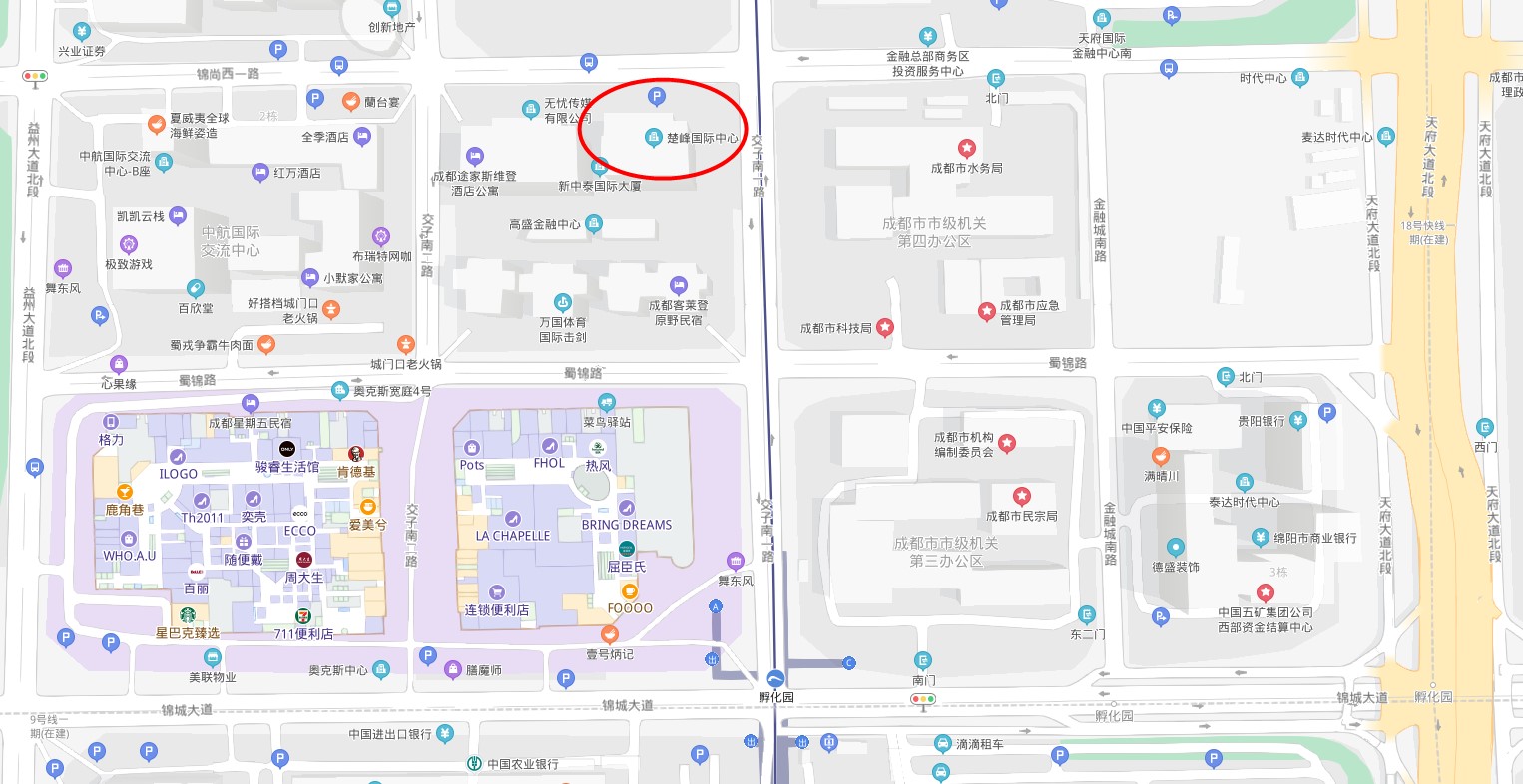 各供应商：欢迎参与本次采购活动，为优化营商环境，减少供应商参加采购活动成本，温馨提示如下：一、报名：注意报名的截止时间、报名的方式以及需要提供的资料，任何一项不满足的将拒绝接收。二、保证金：如项目收取保证金，供应商应在规定截止时间前足额交纳，以到账时间为准。未中标（成交）供应商的保证金将在结果公告后5个工作日内原路径退还，中标（成交）供应商应将采购合同发送我司指定邮箱后办理保证金退还，我司将在5个工作日内原路径退还。三、制作投标（响应）文件：注意采购文件中的资格要求和实质性要求，任何一条不满足的将作无效处理。注意采购文件中的评分要求，未按要求提供证明材料的将不予认可。四、投标（响应）：注意投标（响应）截止时间和递交文件的地点，未按要求密封或逾期送达的将拒绝接收。五、结果查询：结果公告将在发布采购公告的同一网站进行公布，供应商应自行关注，任何询问项目评审情况和中标（成交）情况的行为都将被拒绝。六、服务费：中标（成交）结果公布后，中标（成交）人应及时足额缴纳服务费，我司在收到服务费后才可开具发票。七、中标（成交）通知书：我司工作人员将在项目结果公告发布时通知中标（成交）的供应商领取中标（成交）通知书，中标（成交）人应携带单位介绍信原件及领取人身份证复印件（原件备查）前往我司办理领手续。八、采购合同：中标（成交）人应在采购文件规定的期限内凭中标（成交）通知书与采购人签订采购合同。目    录第一章  投标邀请	5第二章  投标人须知	9第三章  投标文件格式	25第四章  投标人和投标产品的资格、资质性及其他类似效力要求	48第五章  资格性审查要求	49第六章   招标项目技术、服务、商务及其他要求	52第七章  评标办法	52第八章  政府采购合同	86第一章  投标邀请四川成与诚招标代理有限公司受成都市双流区西航港社区卫生服务中心委托，拟对成都市双流区西航港社区卫生服务中心2021年医用耗材采购项目（第二次）进行国内公开招标，兹邀请符合本次招标要求的供应商参加投标。一、招标编号：510122202100530.二、招标项目：成都市双流区西航港社区卫生服务中心2021年医用耗材采购项目（第二次）三、资金来源：财政性资金四、招标项目简介：本项目共1个包，采购成都市双流区西航港社区卫生服务中心2021年医用耗材一批。（具体详见招标文件第六章）。五、供应商参加本次政府采购活动，应当在提交投标文件前具备下列条件：1、具备《中华人民共和国政府采购法》第二十二条规定的条件，具体为：                                                                        2、根据采购项目提出的特殊条件：2.1供应商需提供有效的《医疗器械经营许可证》或经营备案凭证（已实行“多证合一”企业除外）；2.2若投标产品为医疗器械的，需提供投标产品有效的《医疗器械注册证》或医疗器械备案凭证；2.3若投标产品为消毒产品，需提供制造商的《消毒产品生产企业卫生许可证》或《消毒产品卫生安全评价报告》或《新消毒产品卫生许可批件》。2.4若投标产品为危险化学品，需提供制造商的《危险化学品经营许可证》。3、本落实政府采购政策需满足的资格要求：本项目专门面向中小企业(监狱企业、残疾人福利性单位均视同小微企业)。六、禁止参加本次采购活动的供应商根据《关于在政府采购活动中查询及使用信用记录有关问题的通知》（财库〔2016〕125号）的要求，采购人/采购代理机构将通过“信用中国”网站（www.creditchina.gov.cn）、“中国政府采购网”网站（www.ccgp.gov.cn）等渠道查询供应商在投标截止之日前的信用记录并保存信用记录结果网页截图，拒绝列入失信被执行人名单、重大税收违法案件当事人名单、政府采购严重违法失信行为记录名单中的供应商报名参加本项目的采购活动。七、招标文件获取时间、地点：招标文件获取时间：2021年12月10日00:00至2021年12月16日23：59（北京时间）招标文件获取方式：投标人从“政府采购云平台”获取采购文件（网址：https://www.zcygov.cn）。登录政府采购云平台—项目采购—获取采购文件—申请获取采购文件。提示：（1）本项目招标文件免费获取。（2）投标人只有在“政府采购云平台”完成获取招标文件申请并下载招标文件后才视作依法参与本项目。如未在“政府采购云平台”内完成相关流程，引起的投标无效责任自负。（3）本项目为电子招标投标项目，投标人参与本项目全过程中凡涉及系统操作请详见《供应商政府采购项目电子交易操作指南》。（操作指南以政府采购云平台网站发布为准，获取方式详见：招标文件附件四-政府采购云平台使用介绍）（4）政府采购云平台投标人注册地址：https://middle.zcygov.cn/v-settle-front/registry八、投标截止时间和开标时间：2021年12月30日10：00（北京时间）。投标截止时间前，投标人应将加密的电子投标文件递交至“政府采购云平台”对应项目（包件）。九、开标地点：（1）本项目为不见面开标项目。（2）开标地点：政府采购云平台(https://www.zcygov.cn)。（3）本项目只接受投标人加密并递交至“政府采购云平台”的投标文件。十、本投标邀请在四川政府采购网上以公告形式发布。十一、供应商信用融资：1、根据《四川省财政厅关于推进四川省政府采购供应商信用融资工作的通知》（川财采〔2018〕123号）文件要求，为助力解决政府采购中标、成交供应商资金不足、融资难、融资贵的困难，促进供应商依法诚信参加政府采购活动，有融资需求的供应商可根据四川政府采购网公示的银行及其“政采贷”产品，自行选择符合自身情况的“政采贷”银行及其产品，凭中标（成交）通知书向银行提出贷款意向申请（具体内容详见招标文件附件“川财采〔2018〕123号”）。2、为有效缓解中小企业融资难、融资贵问题，成都市财政局、中国人民银行成都分行营业管理部制定了《成都市中小企业政府采购信用融资暂行办法》和《成都市级支持中小企业政府采购信用融资实施方案》，成都市范围内政府采购项目中标（成交）的中小微企业可向开展政府采购信用融资业务的银行提出融资申请（具体内容详见招标文件附件“成财采〔2019〕17号”、“成财采发〔2020〕20号”）。3、在四川省、成都市确定的首期开展“政采贷”业务银行的基础上，双流区另有10家银行机构自愿开展政府采购信用融资业务，双流区银行机构名单如下：（1）成都银行双流支行  （2）中国建设银行双流分行 （3）交通银行双流分行（4）中国农业银行双流支行（5）成都农商银行双流支行（6）中国银行双流分行（7）上海银行成都双流支行（8）浙商银行成都双流支行（9）中国工商银行成都双流支行（10）中国邮政储蓄银行成都双流支行十二、联系方式采 购 人：成都市双流区西航港社区卫生服务中心地    址：成都市双流区西航港街道西航港大道中三段689号联 系 人：陈老师联系电话：028-85860655采购代理机构：四川成与诚招标代理有限公司地    址：四川省成都市高新区锦尚西一路楚峰国际中心45A03号（44层）邮    编：610041联 系 人：朱女士联系电话：028-83475775、17828109833第二章  投标人须知一、投标人须知附表二、总  则1. 适用范围1.1 本招标文件仅适用于本次招标采购项目。2. 有关定义2.1 “采购人”系指依法进行政府采购的国家机关、事业单位、团体组织。本次招标的采购人是成都市双流区西航港社区卫生服务中心。2.2 “采购代理机构” 系指根据采购人的委托依法办理招标事宜的采购机构。本次招标的采购代理机构是四川成与诚招标代理有限公司。2.3 “招标采购单位”系指“采购人”和“采购代理机构”的统称。2.4 “投标人”系指获取了招标文件拟参加投标和向采购人提供货物及相应服务的供应商。3. 合格的投标人合格的投标人应具备以下条件：（1）本招标文件规定的供应商资格条件；（2）遵守国家有关的法律、法规、规章和其他政策制度；（3）按照招标文件第一章要求规定获取了招标文件。4. 投标费用（实质性要求）投标人参加投标的有关费用由投标人自行承担。5. 充分、公平竞争保障措施（实质性要求）5.1 提供相同品牌产品处理。5.1.1非单一产品采购项目中，采购人根据采购项目技术构成、产品价格比重等合理确定核心产品。多家投标人提供的任一核心产品品牌相同的，视为提供相同品牌产品。采购项目核心产品为：医用面罩式雾化器。5.1.2 采用综合评分法的采购项目。提供相同品牌产品且通过资格审查、符合性审查的不同投标人参加同一合同项下投标的，按一家投标人计算，评审后得分最高的同品牌投标人获得中标人推荐资格；评审得分相同的，由采购人采取随机抽取方式确定一个投标人获得中标人推荐资格，其他同品牌投标人不作为中标候选人。5.2 利害关系供应商处理。单位负责人为同一人或者存在直接控股、管理关系的不同供应商不得参加同一合同项下的政府采购活动。采购项目实行资格预审的，单位负责人为同一人或者存在直接控股、管理关系的不同供应商可以参加资格预审，但只能由供应商确定其中一家符合条件的供应商参加后续的政府采购活动，否则，其投标文件作为无效处理。5.3 前期参与供应商处理。为采购项目提供整体设计、规范编制或者项目管理、监理、检测等服务的供应商，不得再参加该采购项目的其他采购活动。三、招标文件6．招标文件的构成招标文件是供应商准备投标文件和参加投标的依据，同时也是评标的重要依据，具有准法律文件性质。招标文件用以阐明招标项目所需的资质、技术、服务及报价等要求、招标投标程序、有关规定和注意事项以及合同主要条款等。本招标文件包括以下内容：（一）投标邀请；（二）投标人须知；（三）投标文件格式；（四）投标人和投标产品的资格、资质性及其他类似效力要求；（五）资格性审查要求；（六）招标项目技术、服务、商务及其他要求；（七）评标办法；（八）合同主要条款。7. 招标文件的澄清和修改7.1 招标采购单位可以依法对招标文件进行澄清或者修改。7.2 招标采购单位对已发出的招标文件进行澄清或者修改，应当以书面形式将澄清或者修改的内容通知所有获取了招标文件的供应商，同时在四川政府采购网上发布更正公告。该澄清或者修改的内容为招标文件的组成部分，澄清或者修改的内容可能影响投标文件、资格预审申请文件编制的，采购人或者采购代理机构发布公告并书面通知供应商的时间，应当在投标截止时间至少１５日前、提交资格预审申请文件截止时间至少３日前；不足上述时间的，应当顺延提交投标文件、资格预审申请文件的截止时间。7.3 投标人应于投标文件递交截止时间之前在四川政府采购网查询本项目的更正公告，以保证其对招标文件做出正确的响应。供应商未按要求下载相关文件，或由于未及时关注更正公告的信息造成的后果，其责任由供应商自行负责。更正通知通过政府采购云平台通知所有获取招标文件的潜在供应商。7.4 投标人认为需要对招标文件进行澄清或者修改的，可以以书面形式向招标采购单位提出申请，但招标采购单位可以决定是否采纳投标人的申请事项。8. 答疑会和现场考察8.1 根据采购项目和具体情况，招标采购单位认为有必要，可以在招标文件提供期限截止后，组织已获取招标文件的潜在投标人现场考察或者召开开标前答疑会。现场考察或标前答疑会时间：详见投标人须知表。现场考察或标前答疑会地点：详见投标人须知表。8.2 供应商考察现场所发生的一切费用由供应商自己承担。四、投标文件9．投标文件的语言9.1 投标人提交的投标文件以及投标人与招标采购单位就有关投标的所有来往书面文件均须使用中文。投标文件中如附有外文资料，主要部分对应翻译成中文并加盖投标人公章后附在相关外文资料后面。未翻译的外文资料，评标委员会可将其视为无效材料。9.2 翻译的中文资料与外文资料如果出现差异和矛盾时，以中文为准。涉嫌虚假响应的按照相关法律法规处理。9.3 如因未翻译而造成的废标，由投标人承担。10．计量单位（实质性要求）除招标文件中另有规定外，本次采购项目所有合同项下的投标均采用国家法定的计量单位。11. 投标货币（实质性要求）本次招标项目的投标均以人民币报价。12. 联合体投标（仅适用于允许联合体参与的项目）联合体各方应当共同与采购人签订采购合同，就采购合同约定的事项对采购人承担连带责任。13. 知识产权（实质性要求）13.1 投标人应保证在本项目使用的任何产品和服务（包括部分使用）时，不会产生因第三方提出侵犯其专利权、商标权或其它知识产权而引起的法律和经济纠纷，如因专利权、商标权或其它知识产权而引起法律和经济纠纷，由投标人承担所有相关责任。13.2 采购人享有本项目实施过程中产生的知识成果及知识产权。13.3 投标人如欲在项目实施过程中采用自有知识成果，投标人需提供开发接口和开发手册等技术文档，并承诺提供无限期技术支持，采购人享有永久使用权（含采购人委托第三方在该项目后续开发的使用权）。13.4 如采用投标人所不拥有的知识产权，则在投标报价中必须包括合法获取该知识产权的相关费用。 14．投标文件的组成投标人应按照招标文件的规定和要求编制投标文件。投标人编写的投标文件应至少包括下列两部分文件：文件一：资格性投标文件严格按照第四、五章要求提供相关资格、资质性及其他类似效力要求的相关证明材料。文件二：其他响应性投标文件严格按照招标文件要求提供以下五个方面的相关材料：报价部分。1、投标人按照招标文件要求填写的“开标一览表”、“报价明细表”（如涉及）。 2、本次招标报价要求：（1）投标人的报价是投标人响应招标项目要求的全部工作内容的价格体现，包括投标人完成本项目所需的一切费用（实质性要求）。 （2）投标人每种货物只允许有一个报价，并且在合同履行过程中是固定不变的，任何有选择或可调整的报价将不予接受，并按无效投标处理（实质性要求）。（二）技术部分。投标人按照招标文件要求做出的技术应答，主要是针对招标项目的技术指标、参数和技术要求做出的实质性响应和满足。投标人的技术应答包括下列内容（如涉及）：（1）投标产品的品牌、型号、配置；（2）投标产品本身的详细的技术指标和参数（应当尽可能提供检测报告、产品使用说明书、用户手册等材料予以佐证）；（3）技术方案、项目实施方案；（4）投标产品技术参数表；（5）产品彩页资料；（6）产品工作环境条件；（7）产品验收标准和验收方法；（8）产品验收清单（注明各部件的品名、数量、价格、规格型号和原产地或生产厂家）。（9）投标人认为需要提供的文件和资料。（三）商务部分。投标人按照招标文件要求提供的有关文件及优惠承诺。包括以下内容（如涉及）：（1）投标函；（2）证明投标人业绩和荣誉的有关材料复印件；（3）商务应答表；（4）其他投标人认为需要提供的文件和资料。（四）售后服务。投标人按照招标文件中售后服务要求作出的积极响应和承诺。包括以下内容（如涉及）：（1）产品制造厂家或投标人设立的售后服务机构网点清单、服务电话和维修人员名单；（2）说明投标产品的保修时间、保修期内的保修内容与范围、维修响应时间等。分别提供产品制造厂家和投标人的服务承诺和保障措施；（3）培训措施：说明培训内容及培训的时间、地点、目标、培训人数、收费标准和办法；（4）其他有利于用户的服务承诺。（五）其他部分。投标人按照招标文件要求作出的其他应答和承诺。15．投标文件格式15.1 投标人应执行招标文件第三章的规定要求。第三章格式中“注”的内容，投标人可自行决定是否保留在投标文件中，未保留的视为投标人默认接受“注”的内容。15.2 对于没有格式要求的投标文件由投标人自行编写。16．投标有效期（实质性要求）16.1 本项目投标有效期为投标截止时间届满后90天（投标有效期从提交投标文件的截止之日起算）。投标人投标文件中必须载明投标有效期，投标文件中载明的投标有效期可以长于招标文件规定的期限，但不得短于招标文件规定的期限。否则，其投标文件将作为无效投标处理。16.2 因不可抗力事件，采购人可于投标有效期届满之前与投标人协商延长投标有效期。投标人拒绝延长投标有效期的，不得再参与该项目后续采购活动，但由此给投标人造成的损失，采购人可以自主决定是否可以给予适当补偿。投标人同意延长投标有效期的，不能修改投标文件。 16.3 因采购人采购需求作出必要调整，采购人可于投标有效期届满之前与投标人协商延长投标有效期。投标人拒绝延长投标有效期的，不得再参与该项目后续采购活动，但由此给投标人造成的损失，采购人应当予以赔偿或者合理补偿。投标人同意延长投标有效期的，不能修改投标文件。17．投标文件的制作和签章、加密17.1 本项目实行电子投标。投标人应先安装“政采云投标客户端”。（政府采购云平台—CA管理—绑定CA—下载驱动—“政采云投标客户端”立即下载）。投标人应按招标文件要求，通过“政采云投标客户端”制作、确认、加密并提交投标文件。17.2 资格性投标文件、其他响应性投标文件封面均应加盖投标人（法定名称）电子印章，不得使用投标人专用章（如经济合同章、投标专用章等）或下属单位印章代替。（实质性要求）17.3 投标人应使用CA数字证书对投标文件进行加密。17.4 招标文件若有修改，投标人根据修改后的招标文件制作或修改并递交投标文件。17.5 使用“政府采购云平台”需要提前申领CA数字证书及电子印章，请自行前往四川CA、CFCA、天威CA、北京CA、重庆CA、山西CA、浙江汇信CA、天谷CA、国信CA、山东CA、新疆CA、乌海CA等统一认证服务点办理，只需办理其中一家CA数字证书及签章（提示：办理时请说明参与成都市政府采购项目）。投标人应及时完成在“政府采购云平台”的注册及CA账号绑定，确保顺利参与电子投标。17.6本次招标要求的复印件是指对图文进行复制后的文件，包括扫描、复印、影印等方式复制的材料。18．投标文件的递交18.1 投标人应当在投标文件递交截止时间前，将编制完成并且已加密的电子投标文件成功递交至“政府采购云平台”。18.2投标人应充分考虑递交文件的不可预见因素，在投标截止时间后将无法递交。19．投标文件的补充、修改或撤回19.1投标截止时间前，投标人可对已递交的投标文件进行补充、修改或撤回。补充或者修改投标文件的，应当先行撤回已递交的投标文件，在“政采云投标客户端”补充、修改投标文件并加密后重新递交。撤回投标文件进行补充、修改，在投标截止时间前未重新递交的，视为撤回投标文件。19.2投标截止时间后，投标人不得对其递交的投标文件做任何补充、修改。20．投标文件的解密投标人登录政府采购云平台，点击“项目采购—开标评标”模块，进入本项目“开标大厅”，等待代理机构开启解密后，进行线上解密。除因系统发生故障（包括组织场所停电、断网等）导致投标文件无法按时解密外，投标文件未按时解密的作为无效投标处理。五、开标和中标21．开标及开标程序21.1本项目为不见面开标项目。（递交电子投标文件的投标人不足3家的，不予开标。）21.2开标准备工作。投标人需在开标当日、投标截止时间前登录“政府采购云平台”，通过本项目“开标大厅”参与不见面开标。登录政府采购云平台—项目采购—开标评标—开标大厅（确保进入本项目开标大厅）。提示：投标人未按时登录不见面开标系统，错过开标解密时间的，由投标人自行承担不利后果。21.3解密投标文件。等待代理机构开启解密后，投标人进行线上解密。开启解密后，投标人应在60分钟内，使用加密该投标文件的CA数字证书在线完成投标文件的解密。除因系统故障（包括组织场所停电、断网等）导致系统无法使用外，投标人在规定的解密时间内，未成功解密的投标文件将视为无效投标文件。21.4确认开标记录。解密时间截止或者所有投标人投标文件均完成解密后（以发生在先的时间为准），由“政府采购云平台”系统展示投标人名称、投标文件解密情况、投标报价等唱标内容。如成功解密投标文件的投标人不足三家的，则只展示投标人名称、投标文件解密情况。投标人对开标记录（包含解密情况、投标报价、其他情况等）在规定时间内确认，如未确认，视为认可开标记录。21.5投标人电脑终端等硬件设备和软件系统配置：投标人电脑终端等硬件设备和软件系统配置应符合电子投标（含不见面开标大厅）投标人电脑终端配置要求并运行正常，投标人承担因未尽职责产生的不利后果。21.6因组织场所断电、断网、系统故障或其他不可抗力等因素导致不见面开标系统无法正常运行的，开标活动中止或延迟，待系统恢复正常后继续进行开标活动。21.7不见面开标过程中，各方主体均应遵守互联网有关规定，不得发表与交易活动无关的言论。22．开评标过程存档开标和评标过程进行全过程电子监控，并将电子监控资料存储介质留存归档。23. 评标情况公告所有供应商投标文件资格性、符合性检查情况、采用综合评分法时的总得分和分项汇总得分情况、评标结果等将在四川政府采购网上采购结果公告栏中予以公告。24. 采购人确定中标人过程中，发现中标候选人有下列情形之一的，应当不予确定其为中标人：（1）发现中标候选人存在禁止参加本项目采购活动的违法行为的；（2）中标候选人因不可抗力，不能继续参加政府采购活动；（3）中标候选人无偿赠与或者低于成本价竞争；（4）中标候选人提供虚假材料；（5）中标候选人恶意串通。25. 中标通知书25.1 中标通知书为签订政府采购合同的依据之一，是合同的有效组成部分。25.2 中标通知书对采购人和中标人均具有法律效力。中标通知书发出后，采购人改变中标结果，或者中标人无正当理由放弃中标的，应当承担相应的法律责任。25．3中标人的投标文件本应作为无效投标处理或者有政府采购法律法规规章制度规定的中标无效情形的，招标采购单位在取得有权主体的认定以后，将宣布发出的中标通知书无效，并收回发出的中标通知书（中标人也应当缴回），依法重新确定中标人或者重新开展采购活动。25.4在四川政府采购网公告中标结果同时发出中标通知书，中标供应商自行登录政府采购云平台下载中标通知书。六、签订及履行合同和验收26. 签订合同26.1 中标人应在中标通知书发出之日起三十日内与采购人签订采购合同。由于中标人的原因逾期未与采购人签订采购合同的，将视为放弃中标，取消其中标资格并将按相关规定进行处理。26.2 采购人不得向中标人提出任何不合理的要求，作为签订合同的条件，不得与中标人私下订立背离合同实质性内容的任何协议，所签订的合同不得对招标文件和中标人投标文件确定的事项进行实质性修改。26.3 中标人拒绝与采购人签订合同的，采购人可以按照评审报告推荐的中标候选人名单排序，确定下一候选人为中标供应商，也可以重新开展政府采购活动。26.4 中标人在合同签订之后三个工作日内，将签订的合同（一式一份）发送至我司指定邮箱（luolan@sccyczb.com）。27. 合同分包（实质性要求）27.1本项目合同接受分包与否，以“投标人须知附表”勾选项为准。27.2 中小企业依据《政府采购促进中小企业发展管理办法》（财库〔2020〕46号）规定的政策获取政府采购合同后，小型、微型企业不得分包或转包给大型、中型企业，中型企业不得分包或转包给大型企业。28. 合同转包（实质性要求）本采购项目严禁中标人将任何政府采购合同义务转包。本项目所称转包，是指中标人将政府采购合同义务转让给第三人，并退出现有政府采购合同当事人双方的权利义务关系，受让人（即第三人）成为政府采购合同的另一方当事人的行为。中标人转包的，视同拒绝履行政府采购合同义务，将依法追究法律责任。29. 补充合同采购合同履行过程中，采购人需要追加与合同标的相同的货物或者服务的，在不改变合同其他条款的前提下，可以与中标供应商协商签订补充合同，但所有补充合同的采购金额不得超过原合同采购金额的百分之十，该补充合同应当在原政府采购合同履行过程中，不得在原政府采购合同履行结束后，且采购货物、工程和服务的名称、价格、履约方式、验收标准等必须与原政府采购合同一致。 30. 履约保证金（实质性要求）30.1 中标人应在合同签订之前交纳招标文件规定数额的履约保证金。30.2 如果中标人在规定的合同签订时间内，没有按照招标文件的规定交纳履约保证金，且又无正当理由的，将视为放弃中标。31. 合同公告采购人应当自政府采购合同签订之日起2个工作日内，将政府采购合同在省级以上人民政府财政部门指定的媒体上公告（四川政府采购网），但政府采购合同中涉及国家秘密、商业秘密的内容除外。32. 合同备案采购人应当将政府采购合同副本自签订之日起七个工作日内报同级财政部门备案。33. 履行合同33.1 中标人与采购人签订合同后，合同双方应严格执行合同条款，履行合同规定的义务，保证合同的顺利完成。33.2 在合同履行过程中，如发生合同纠纷，合同双方应按照《中华人民共和国民法典》的有关规定进行处理。34. 验收34.1本项目采购人及其委托的采购代理机构将严格按照《财政部关于进一步加强政府采购需求和履约验收管理的指导意见》（财库〔2016〕205号）等政府采购相关法律法规的要求进行验收。34.2 验收结果合格的，中标人凭验收报告办理相关手续；验收结果不合格的，履约保证金将不予退还，也将不予支付采购资金，还可能会报告本项目同级财政部门按照政府采购法律法规有关规定给予行政处罚。35. 资金支付采购人将按照政府采购合同规定，及时向中标供应商支付采购资金。本项目采购资金付款详见第六章商务要求中付款方式。七、投标纪律要求36. 投标人纪律要求投标人应当遵循公平竞争的原则，不得恶意串通，不得妨碍其他投标人的竞争行为，不得损害采购人或者其他投标人的合法权益。在评标过程中发现投标人有上述情形的，评标委员会应当认定其投标无效，并书面报告本级财政部门。37. 投标人参加本项目投标不得有下列情形：（1）提供虚假材料谋取中标；（2）采取不正当手段诋毁、排挤其他投标人；（3）与招标采购单位、其他投标人恶意串通；（4）向招标采购单位、评标委员会成员行贿或者提供其他不正当利益；（5）在招标过程中与招标采购单位进行协商谈判；（6）中标或者成交后无正当理由拒不与采购人签订政府采购合同；（7）未按照采购文件确定的事项签订政府采购合同；（8）将政府采购合同转包或者违规分包；（9）提供假冒伪劣产品；（10）擅自变更、中止或者终止政府采购合同；（11）拒绝有关部门的监督检查或者向监督检查部门提供虚假情况；（12）法律法规规定的其他情形。投标人有上述情形的，按照规定追究法律责任，具备（1）-（10）条情形之一的，同时将取消中标资格或者认定中标无效。38. 投标人有下列情形之一的，视为投标人串通投标，其投标无效：（1）不同投标人的投标文件由同一单位或者个人编制；（2）不同投标人委托同一单位或者个人办理投标事宜；（3）不同投标人的投标文件载明的项目管理成员或者联系人员为同一人；（4）不同投标人的投标文件异常一致或者投标报价呈规律性差异；（5）不同投标人的投标文件相互混装；（6）不同投标人的投标保证金从同一单位或者个人的账户转出。八、询问、质疑和投诉39．询问、质疑、投诉的接收和处理严格按照《中华人民共和国政府采购法》、《中华人民共和国政府采购法实施条例》、《政府采购货物和服务招标投标管理办法》、《政府采购质疑和投诉办法》、《财政部关于加强政府采购供应商投诉受理审查工作的通知》和《四川省政府采购供应商投诉处理工作规程》的规定办理（详细规定请在四川政府采购网政策法规模块查询）。九、其他40. 本招标文件中所引相关法律制度规定，在政府采购中有变化的，按照变化后的相关法律制度规定执行。本章和第七章中“1.总则、2.评标方法、3.评标程序”规定的内容条款，在本项目投标截止时间届满后，因相关法律制度规定的变化导致不符合相关法律制度规定的，直接按照变化后的相关法律制度规定执行，本招标文件不再做调整。41．（实质性要求）国家或行业主管部门对采购产品的技术标准、质量标准和资格资质条件等有强制性规定的，必须符合其要求。第三章  投标文件格式一、本章所制投标文件格式，除格式中明确将该格式作为实质性要求的，一律不具有强制性。二、本章所制投标文件格式有关表格中的备注栏，由投标人根据自身投标情况作解释性说明，不作为必填项。三、本章所制投标文件格式中需要填写的相关内容事项，可能会与本采购项目无关，在不改变投标文件原义、不影响本项目采购需求的情况下，投标人可以不予填写，但应当注明。四、提示本章中格式1-1、2-1封面，盖章为实质性要求，格式内容不作实质性要求。按照招标文件第二章17．2要求，加盖投标人（法定名称）电子印章。第一部分 “资格性投标文件”格式格式1-1 封面：XXXXXX采购项目资格性投标文件投 标 人名称：XXXX采购项目编号：XXXX投标时间：20XX年XX月XX日资格性投标文件一：满足《中华人民共和国政府采购法》第二十二条规定的证明材料格式1-2 具有独立承担民事责任的能力的证明材料注：①供应商若为企业法人：提供“统一社会信用代码营业执照”；未换证的提供“营业执照、税务登记证、组织机构代码证或三证合一的营业执照”；②若为事业法人：提供“统一社会信用代码法人登记证书”；未换证的提交“事业法人登记证书、组织机构代码证”；③若为其他组织：提供“对应主管部门颁发的准许执业证明文件或营业执照”；④若为自然人：提供“身份证明材料”。以上均提供复印件）格式1-3 承诺函承 诺 函XXXX（采购代理机构名称）：我单位作为本次采购项目的投标人，根据招标文件要求，现郑重承诺如下：具备《中华人民共和国政府采购法》第二十二条第一款和本项目规定的条件：（一）具有独立承担民事责任的能力；（二）具有良好的商业信誉和健全的财务会计制度；（三）具有履行合同所必需的设备和专业技术能力；（四）有依法缴纳税收和社会保障资金的良好记录；（五）参加政府采购活动前三年内，在经营活动中没有重大违法记录；（六）法律、行政法规规定的其他条件；（七）根据采购项目提出的特殊条件。本单位对上述承诺的内容事项真实性负责。如经查实上述承诺的内容事项存在虚假，我单位愿意接受以提供虚假材料谋取中标追究法律责任。投标人名称（电子印章）：XXXX日    期：20XX年XX月XX日。注：1.资格要求中“参加本次政府采购活动前三年内，在经营活动中没有重大违法记录”中的重大违法记录，即因违法经营受到刑事处罚或者责令停产停业、吊销许可证或者执照、较大数额罚款等行政处罚，其中较大数额罚款的具体金额标准是指：若采购项目所属行业行政主管部门对较大数额罚款金额标准有明文规定的，以所属行业行政主管部门规定的较大数额罚款金额标准为准；若采购项目所属行业行政主管部门对较大数额罚款金额标准未明文规定的，以四川省人民政府规定的行政处罚罚款听证金额标准为准。2.供应商在参加政府采购活动前，被纳入法院、工商行政管理部门、税务部门、银行认定的失信名单且在有效期内，或者在前三年政府采购合同履约过程中及其他经营活动履约过程中未依法履约被有关行政部门处罚（处理）的，本项目不认定其具有良好的商业信誉。格式1-4 具备健全的财务会计制度的证明材料注：①可提供2019或2020年度经审计的财务报告复印件（包含审计报告和审计报告中所涉及的财务报表和报表附注），②也可提供2019或2020年度供应商内部的财务报表复印件（至少包含资产负债表），③也可提供截至投标文件递交截止日一年内银行出具的资信证明（复印件），④供应商注册时间截至投标文件递交截止日不足一年的，也可提供加盖工商备案主管部门印章的公司章程复印件。资格性投标文件二：落实政府采购政策需满足的资格要求的证明材料（如涉及）格式1-5 中小企业声明函中小企业声明函（货物）本公司（联合体）郑重声明，根据《政府采购促进中小企业发展管理办法》（财库〔2020〕46 号），本公司（联合体）参加 （单位名称） 的 （项目名称） 采购活动，提供的货物全部由符合政策要求的中小企业制造。相关企业（含联合体中的中小企业、签订分包意向协议的中小企业）的具体情况如下：
　　1. （标的名称） ，属于 （采购文件中明确的所属行业）行业 ；制造商为 （企业名称） ，从业人员   人，营业收入为    万元，资产总额为   万元1，属于 （中型企业、小型企业、微型企业）；2. （标的名称） ，属于 （采购文件中明确的所属行业）行业 ；制造商为 （企业名称） ，从业人员   人，营业收入为    万元，资产总额为   万元，属于 （中型企业、小型企业、微型企业）；……以上企业，不属于大企业的分支机构，不存在控股股东为大企业的情形，也不存在与大企业的负责人为同一人的情形。本企业对上述声明内容的真实性负责。如有虚假，将依法承担相应责任。                                 企业名称（盖章）：                        日 期：1从业人员、营业收入、资产总额填报上一年度数据，无上一年度数据的新成立企业可不填报。格式1-6 残疾人福利性单位声明函残疾人福利性单位声明函本单位郑重声明，根据《财政部 民政部 中国残疾人联合会关于促进残疾人就业政府采购政策的通知》（财库〔2017〕 141号）的规定，本单位为符合条件的残疾人福利性单位，且本单位参加XXXX单位的XXXX项目采购活动提供本单位制造的货物（由本单位承担工程/提供服务），或者提供其他残疾人福利性单位制造的货物（不包括使用非残疾人福利性单位注册商标的货物）。本单位对上述声明的真实性负责。如有虚假，将依法承担相应责任。单位名称（电子印章）：日    期：20XX年XX月XX日注：1.残疾人福利性单位视同小型、微型企业，享受预留份额、评审中价格扣除等促进中小企业发展的政府采购政策。残疾人福利性单位属于小型、微型企业的，不重复享受政策。2.投标人为非残疾人福利性单位的，可不提供此声明。格式1-7属于监狱企业的证明文件属于监狱企业的证明文件根据《政府采购支持监狱企业发展有关问题的通知》（财库〔2014〕68号）的规定监狱企业参加采购活动的，应提供由省级以上监狱管理局、戒毒管理局(含新疆生产建设兵团)出具的属于监狱企业的证明文件。注：1.投标人符合《政府采购支持监狱企业发展有关问题的通知》（财库〔2014〕68号）规定的划分标准为监狱企业的适用。2.在政府采购活动中，监狱企业视同小型、微型企业，享受预留份额、评审中价格扣除等政府采购促进中小企业发展的政府采购政策。资格性投标文件三：本项目的特定资格要求的证明材料格式1-8 本项目的特定资格要求的证明材料投标人应按招标文件第五章相关要求提供佐证材料，有格式要求的从其要求，无格式要求的格式自拟。注：根据国务院办公厅关于加快推进“多证合一”改革的指导意见（国办发〔2017〕41号）等政策要求，若资格要求涉及的登记、备案等有关事项和各类证照已实行多证合一导致供应商无法提供该类证明材料的，供应商须提供“多证合一”的营业执照，并就被“多证合一”整合的相关登记、备案和各类证照的真实性作出承诺（承诺函格式详见第三章）。 格式1-9 “多证合一”承诺函(如涉及)“多证合一”承诺函(如涉及)XXXX（采购代理机构名称）：我单位作为本次采购项目的投标人，现郑重承诺如下：根据本项目招标文件第四章资格证明要求中第  项，我单位应具备        （备案、登记、其他证照）。但因我单位所在地已对上述备案、登记、其他证照实行“多证合一”，故在此次采购活动中提供满足资格要求：       （营业执照中对该备案、登记、其他证照的描述）的“多证合一”营业执照。我单位对上述承诺的内容事项真实性负责。如经查实上述承诺内容存在虚假，我单位愿意接受以提供虚假材料谋取成交追究法律责任。投标人名称（电子印章）：XXXX日    期：20XX年XX月XX日。注：1.根据国务院办公厅关于加快推进“多证合一”改革的指导意见（国办发〔2017〕41号）等政策要求，若资格要求涉及的登记、备案等有关事项和各类证照已实行多证合一导致供应商无法单独提供该类证明材料的，供应商须提供该承诺。2.若已单独提供资格要求涉及的登记、备案等有关事项和各类证照的证明材料，无需提供该承诺。3.例如：资格要求中第X项要求“具备XX经营许可证”，供应商具备该证照：①若因该证照被“多证合一”整合而不能单独提供，则须提供该承诺；②若该证照已单独提供，则无需提供该承诺。4.若本项目资格要求不涉及对登记、备案和各类证照的要求，也无需提供该承诺。资格性投标文件四：格式1-10 投标人和投标产品其他资格、资质性及其他类似效力要求的相关证明材料（如涉及）注：投标人应按招标文件第五章相关要求提供佐证材料，有格式要求的从其要求，无格式要求的格式自拟。第二部分     “其他响应性投标文件”格式格式2-1封面：XXX项目其他响应性投标文件投标人名称（电子印章）：采购项目编号：        投标时间： 年  月  日格式2-2 投 标 函投 标 函XXXX（采购代理机构名称）：我方全面研究了“XXXXXXXX采购项目”（招标编号：XXXX）招标文件，决定参加贵单位组织的本项目投标。一、我方自愿按照招标文件规定的各项要求向采购人提供所需货物/服务。二、一旦我方中标，我方将严格履行政府采购合同规定的责任和义务。三、我方同意本次招标的投标有效期为投标截止时间届满后XXXX天，并满足招标文件中其他关于投标有效期的实质性要求。四、我方愿意提供贵单位可能另外要求的，与投标有关的文件资料，并保证我方已提供和将要提供的文件资料是真实、准确的。投标人名称：XXXX通讯地址：XXXX。邮政编码：XXXX。联系电话：XXXX。传    真：XXXX。日    期：20XX年XX月XX日。格式2-3 承诺函承 诺 函XXXX（采购代理机构名称）：我方作为本次采购项目的投标人，根据招标文件要求，现郑重承诺如下：一、我方已认真阅读并接受本项目招标文件第二章的全部实质性要求，如对招标文件有异议，已依法进行维权救济，不存在对招标文件有异议的同时又参加投标以求侥幸中标或者为实现其他非法目的的行为。二、参加本次招标采购活动，不存在与单位负责人为同一人或者存在直接控股、管理关系的其他供应商参与同一合同项下的政府采购活动的行为。（与我方存在单位负责人为同一人或者存在直接控股、管理关系的单位详见附件“关联关系声明函”）三、为采购项目提供整体设计、规范编制或者项目管理、监理、检测等服务的供应商，不得再参加该采购项目的其他采购活动，我方承诺不属于此类禁止参加本项目的供应商。四、投标文件中提供的能够给予我方带来优惠、好处的任何材料资料和技术、服务、商务、响应产品等响应承诺情况都是真实的、有效的、合法的。五、国家或行业主管部门对采购产品的技术标准、质量标准和资格资质条件等有强制性规定的，我方承诺符合其要求。六、参加本次招标采购活动，我方完全同意招标文件第二章关于“投标费用”、“合同分包”、“合同转包”、“履约保证金”的实质性要求，并承诺严格按照招标文件要求履行。七、我方保证在本项目使用的任何产品和服务（包括部分使用）时，不会产生因第三方提出侵犯其专利权、商标权或其它知识产权而引起的法律和经济纠纷，如因专利权、商标权或其它知识产权而引起法律和经济纠纷，由我方承担所有相关责任。采购人享有本项目实施过程中产生的知识成果及知识产权。如我方在项目实施过程中采用自有知识成果，我方承诺提供开发接口和开发手册等技术文档，并提供无限期技术支持，采购人享有永久使用权（含采购人委托第三方在该项目后续开发的使用权）。如我方在项目实施过程中采用非自有的知识产权，则在投标报价中已包括合法获取该知识产权的相关费用。八、本次投标报价是响应招标项目要求的全部工作内容的价格体现，包括完成本项目所需的一切费用。我方对上述承诺的内容事项真实性负责。如经查实上述承诺的内容事项存在虚假，我方愿意接受以提供虚假材料谋取中标追究法律责任。投标人名称：XXXX日    期：20XX年XX月XX日。附件：关联单位声明函XXXX（采购代理机构名称）：我方作为本次采购项目的投标人，根据招标文件要求，现郑重声明如下：一、本项目与我方存在单位负责人为同一人的单位为：XXX；二、本项目与我方存在直接控股关系的单位为：XXX；三、本项目与我方存在直接管理关系单位为：XXX。我方对上述声明的内容事项真实性负责。如经查实上述承诺的内容事项存在虚假，我方愿意接受以提供虚假材料谋取中标追究法律责任。投标人名称：XXXX日    期：20XX年XX月XX日。注：1.《政府采购法实施条例》（国务院令第658号）第十八条所规定的控股、管理关系，仅限于直接控股、直接管理关系，而不包括间接的控股或管理关系。2.直接控股关系：是指出资额占有限责任公司资本总额百分之五十以上或者直接持有的股份占股份有限公司股本总额百分之五十以上，或者享有的表决权对被控股单位股东会、股东大会的决议产生重大影响的关系。(不包括虽然不是该公司的股东，但通过投资关系、协议或者其他安排，能够实际支配公司行为的间接控股关系。)3.直接管理关系：是指不具有出资持股关系的其他单位之间存在的管理与被管理关系，如一些上下级关系的事业单位和团体组织。
4.与我方存在直接控股关系的单位包括直接控股我方的单位及我方直接控股的单位；与我方存在直接管理关系单位包括直接管理我方的单位及我方直接管理的单位。格式2-4 开标一览表开标一览表第XX包注：1. 报价应是最终用户验收合格后的总价，包括货物运输、保险、代理、安装调试、培训、税费和招标文件规定的其它费用。 2．“开标一览表”以包为单位填写。3．如是进口产品，须在表格中标明“进口”。招标文件未明确“允许进口”的，供应商以进口产品进行投标时，将视为无效投标。投标人名称：XXXX投标日期：XXXX。格式2-5分项报价明细表分项报价明细表第XX包注：1、投标人应按“分项报价明细表”的格式详细报出投标总价的各个组成部分的报价。2、“分项报价明细表”各分项报价合计应当与“开标一览表”报价合计相等。投标人名称：XXXX投标日期：XXXX。格式2-6商务应答表商务应答表招标编号：注：1. 供应商必须把招标文件第六章全部商务要求列入此表。2．按照招标项目商务要求的顺序逐条对应填写。3．供应商必须据实填写，不得虚假填写，否则将取消其投标或中标资格。投标人名称：XXXX投标日期: XXXX。格式2-7投标人基本情况表投标人基本情况表投标人名称：XXXX投标日期: XXXX。格式2-8类似项目业绩一览表类似项目业绩一览表注：以上业绩需提供招标文件要求的有关书面证明材料。投标人名称：XXXX投标日期: XXXX。格式2-9投标产品技术参数表投标产品技术参数表招标编号：注：1. 供应商必须把招标文件第六章技术服务要求全部列入此表。2．按照招标项目技术要求的顺序逐条对应填写。3．供应商必须据实填写，不得虚假填写，否则将取消其投标或中标资格。投标人名称：XXXX投标日期: XXXX。格式2-10投标人本项目管理、技术、服务人员情况表投标人本项目管理、技术、服务人员情况表招标编号：备注：此表填写的管理人员将作为判定87号令第37条依据。投标人名称：XXXX投标日期: XXXX。第四章  投标人和投标产品的资格、资质性及其他类似效力要求一、投标人资格、资质性及其他类似效力要求（一）资格要求：详见第五章资格性审查要求。（二）资质性要求：详见第五章资格性审查要求。（三）其他类似效力要求：详见第五章资格性审查要求。二、投标产品的资格、资质性及其他具有类似效力的要求（一）资格要求：详见第五章资格性审查要求。（二）资质性要求：详见第五章资格性审查要求。（三）其他类似效力要求：详见第五章资格性审查要求。第五章  资格性审查要求采购人或者采购代理机构应当依法对投标人的资格进行审查，资格审查内容详见下表。第六章   招标项目技术、服务、商务及其他要求一、项目概况 （标的名称：周转垃圾桶、泡腾含氯消毒片、长筒靴、载玻片、预处理滤芯、荧光素钠眼科检测试纸等   所属行业：工业（制造业））本项目共1个包，采购成都市双流区西航港社区卫生服务中心2021年医用耗材一批。采购清单：注：上述清单为预估数量，实际配送根据采购人实际使用情况进行配送并据实结算，报价不得超预算总价，不得超单价限价，否则报价无效。二、技术参数要求三、商务要求1.交货时间：合同签订生效后 30 日内送到采购人指定地点。2.交货地点: 成都市双流区西航港卫生服务中心。3.付款方式和条件3.1合同签订后，5 个工作日内预付合同价款的 30%，货物验收合格两个月后付合同金额的 20%，三个月后付合同金额的 45%，剩余5%质保期满后无质量问题支付。采购人逾期支付货款的，除应及时付足货款外，应向中标人偿付欠款总额万分之一  /天的违约金；逾期付款超过 180 天的，中标人有权终止合同。3.2投标人需向采购人出具完整有效的票据。4.响应时间：2 小时响应，6 小时内赶到项目现场。5.供应商应对采购人的使用人员进行培训，直至采购人的使用人员能独立操作，培训人数以采购人要求为准。6.产品质保期1 年。7.履约验收要求：供应商与采购人应严格按照财政部关于进一步加强政府采购需求和履约验收管理的指导意见财库（2016）205号文件要求进行验收。7.1验收方法：验收时双方皆应派人员参加，验收合格后需双方书面确认；7.2验收标准：符合国家相关规定，完全满足采购方提出的工作需要；7.3验收时间要求：供应商按照合同要求完成全部服务工作后，采购人应组织履约验收工作；7.4其他要求：验收不合格时，采购人和供应商应协商一致，供应商应根据相关验收证明材料及时整改，所产生的费用由供应商自行承担。四、其他要求（实质性要求）采购货物清单中若涉及阳光采购系统挂网产品的报价不高于“四川省药械集中采购及医药价格监管平台https://www.scyxzbcg.cn”该品牌型号当月的平均价，且需在网上进行确认。（提供承诺函，格式自拟）。第七章  评标办法1．总则1.1 根据《中华人民共和国政府采购法》、《中华人民共和国政府采购法实施条例》、《政府采购货物和服务招标投标管理办法》等法律制度，结合采购项目特点制定本评标办法。1.2 公开招标采购项目开标结束后，采购人或者采购代理机构应当依法对投标人的资格进行审查。依据法律法规和本招标文件的规定，对投标文件是否按照规定要求提供资格性证明材料进行审查，以确定投标供应商是否具备投标资格。合格投标人不足三家的，不得评标。评标工作由采购代理机构负责组织，具体评标事务由采购代理机构依法组建的评标委员会负责。评标委员会由采购人代表和有关技术、经济、法律等方面的专家组成。1.3 评标工作应遵循公平、公正、科学及择优的原则，并以相同的评标程序和标准对待所有的投标人。1.4 评标委员会按照招标文件规定的评标方法和标准进行评标，并独立履行下列职责：（一）熟悉和理解招标文件；（二）审查供应商（已通过资格审查）的投标文件是否满足招标文件要求，并作出评价；（三）根据需要要求招标采购单位对招标文件作出解释；根据需要要求供应商对投标文件有关事项作出澄清、说明或者更正；（四）推荐中标候选供应商，或者受采购人委托确定中标供应商；（五）起草评标报告并进行签署；（六）向招标采购单位、财政部门或者其他监督部门报告非法干预评标工作的行为；（七）法律、法规和规章规定的其他职责。1.5 评标过程独立、保密。投标人非法干预评标过程的行为将导致其投标文件作为无效处理。1.6 评标委员会评价投标文件的响应性，对于投标人而言，除评标委员会要求其澄清、说明或者更正而提供的资料外，仅依据投标文件本身的内容，不寻求其他外部证据。2．评标方法2.1本项目评标方法为：综合评分法。3．评标程序3.1熟悉和理解招标文件和停止评标。3.1.1评标委员会正式评标前，应当对招标文件进行熟悉和理解，内容主要包括招标文件中投标人资格条件要求、采购项目技术、服务和商务要求、评标方法和标准以及可能涉及签订政府采购合同的内容等。3.1.2评标委员会熟悉和理解招标文件以及评标过程中，发现本招标文件有下列情形之一的，评标委员会应当停止评标：（1）招标文件的规定存在歧义、重大缺陷的；（2）招标文件明显以不合理条件对供应商实行差别待遇或者歧视待遇的；（3）采购项目属于国家规定的优先、强制采购范围，但是招标文件未依法体现优先、强制采购相关规定的；（4）采购项目属于政府采购促进中小企业发展的范围，但是招标文件未依法体现促进中小企业发展相关规定的；（5）招标文件规定的评标方法是综合评分法、最低评标价法之外的评标方法，或者虽然名称为综合评分法、最低评标价法，但实际上不符合国家规定；（6）招标文件将投标人的资格条件列为评分因素的；（7）招标文件有违反国家其他有关强制性规定的情形。3.1.3出现本条3.1.2规定应当停止评标情形的，评标委员会成员应当通过“政府采购云平台”向招标采购单位书面说明情况。除本条规定和评标委员会无法依法组建的情形外，评标委员会成员不得以任何方式和理由停止评标。3.2符合性检查。3.2.1评标委员会依据本招标文件的实质性要求及无效投标情形，对符合资格的投标文件进行审查，以确定其是否满足本招标文件的符合性要求（如下表）。本项目符合性审查事项仅限于本招标文件的明确规定。投标文件是否满足招标文件的符合性要求（如下表），必须以本招标文件的明确规定作为依据，否则，不能对投标文件作为无效处理，评标委员会不得臆测符合性审查事项。
注：投标人按照招标文件的具体要求及第三章第二部分“其他响应性投标文件”格式的相应内容进行填写并按以下要求进行关联，按要求递交投标文件。3.2.2投标文件出现其他不影响采购项目实质性要求的情形，不作为符合性审查事项，不得作为无效投标处理。3.2.3除政府采购法律制度规定的情形外，本项目投标人或者其投标文件有下列情形之一的，作为无效投标处理：（一）投标文件组成明显不符合招标文件的规定要求，影响评标委员会评判的；（二）投标文件未按招标文件第二章17.2要求盖电子印章的；3.3比较与评价。按招标文件中规定的评标方法和标准，对未作无效投标处理的投标文件进行技术、服务、商务等方面评估，综合比较与评价。3.4复核。评分汇总结束后，评标委员会应当进行复核，特别要对拟推荐为中标候选供应商的、报价最低的、投标文件被认定为无效的进行重点复核。3.5推荐中标候选供应商。中标候选供应商应当排序。本项目采用综合评分法，评标结果按评审后得分由高到低顺序排列。得分相同的，按投标报价由低到高顺序排列；得分且投标报价相同的，不发达地区或少数民族地区的供应商排列顺序在非不发达地区或少数民族地区的供应商之前；得分且投标报价相同的，且均为不发达地区或少数民族地区的供应商并列；得分且投标报价相同的，且不能判定为不发达地区或少数民族地区的供应商并列。（不发达地区或少数民族地区的供应商需提供属于不发达地区或少数民族地区企业的相关证明材料，或供应商注册地为少数民族地区。）评标委员会可推荐的中标候选供应商数量不能满足招标文件规定的数量的，只有在获得采购人书面同意后，可以根据实际情况推荐中标候选供应商。未获得采购人的书面同意,评标委员会不得在招标文件规定之外推荐中标候选供应商，否则，采购人可以不予认可。3.6出具评标报告。评标委员会推荐中标候选供应商后，应当向招标采购单位出具评标报告。评标报告应当包括下列内容：（一）招标公告刊登的媒体名称、开标日期和地点；（二）获取招标文件的投标人名单和评标委员会成员名单；（三）评标方法和标准；（四）开标记录和评标情况及说明，包括无效投标人名单及原因；（五）评标结果和中标候选供应商排序表；（六）评标委员会授标建议；（七）报价最高的投标人为中标候选人的，评标委员会应当对其报价的合理性予以特别说明。评标委员会成员应当在评标报告中签字确认，对评标过程和结果有不同意见的，应当在评标报告中写明并说明理由。签字但未写明不同意见或者未说明理由的，视同无意见。拒不签字又未另行书面说明其不同意见和理由的，视同同意评标结果。3.7评标争议处理规则。评标委员会在评审过程中，对于符合性审查、对供应商投标文件做无效投标处理及其他需要共同认定的事项存在争议的，应当以少数服从多数的原则做出结论，但不得违背法律法规和招标文件规定。有不同意见的评标委员会成员认为认定过程和结果不符合法律法规或者招标文件规定的，应当及时向招标采购单位书面反映。招标采购单位收到书面反映后，应当书面报告采购项目同级财政部门依法处理。3.8供应商应当书面澄清、说明或者更正。3.8.1在评标过程中，评标委员会对投标文件中含义不明确、同类问题表述不一致或者有明显文字和计算错误的内容，应当以书面形式（须由评标委员会全体成员签字）要求供应商作出必要的书面澄清、说明或者更正，并给予供应商必要的反馈时间。3.8.2投标人提交的书面说明、相关证明材料（如涉及），应当加盖投标人（法定名称）电子印章，在评标委员会要求的时间内通过政府采购云平台进行递交，否则无效（给予供应商澄清、说明的时间不得少于30分钟，供应商已明确表示澄清、说明完毕的除外）。澄清、说明或者更正不影响投标文件的效力，有效的澄清、说明或者更正材料，是投标文件的组成部分。如因系统故障（包括组织场所停电、断网等）导致系统无法使用的，由投标人按评标委员会的要求进行澄清或者说明。3.8.3评标委员会要求供应商澄清、说明或者更正，不得超出招标文件的范围，不得以此让供应商实质改变投标文件的内容，不得影响供应商公平竞争。本项目下列内容不得澄清：（一）按财政部规定应当在评标时不予承认的投标文件内容事项；（二）投标文件中已经明确的内容事项；3.8.4 本项目采购过程中，投标文件报价出现前后不一致的，按照下列规定修正：（一）投标文件中开标一览表（报价表）内容与投标文件中相应内容不一致的，以开标一览表（报价表）为准；（二）大写金额和小写金额不一致的，以大写金额为准；（三）单价金额小数点或者百分比有明显错位的，以开标一览表的总价为准，并修改单价；（四）总价金额与按单价汇总金额不一致的，以单价金额计算结果为准。同时出现两种以上不一致的，按照前款规定的顺序修正。修正后的报价按照本章3.8.1-3.8.3的规定经投标人确认后产生约束力，投标人不确认的，其投标无效。注：评标委员会应当积极履行澄清、说明或者更正的职责，不得滥用权力。供应商的投标文件应当要求澄清、说明或者更正的，不得未经澄清、说明或者更正而直接作无效投标处理。3.9低于成本价投标处理。评标委员会认为投标人的报价明显低于其他通过符合性审查投标人的报价，有可能影响产品质量或者不能诚信履约的，应当要求其在评标现场合理的时间内提供书面说明，必要时提交相关证明材料；投标人不能证明其报价合理性的，评标委员会应当将其作为无效投标处理。注：投标人提交的书面说明、相关证明材料（如涉及），应当加盖投标人（法定名称）电子印章，在评标委员会要求的时间内通过政府采购云平台进行递交，否则无效（给予供应商澄清、说明的时间不得少于30分钟，供应商已明确表示澄清、说明完毕的除外）。如因系统故障（包括组织场所停电、断网等）导致系统无法使用的，由投标人按评标委员会的要求进行澄清或者说明。3.10招标采购单位现场复核评标结果。3.10.1评标结果汇总完成后，评标委员会拟出具评标报告前，招标采购单位应当组织2名以上的本单位工作人员，在采购现场监督人员的监督之下，依据有关的法律制度和采购文件对评标结果进行复核，出具复核报告。除下列情形外，任何人不得修改评标结果：（一）分值汇总计算错误的；（二）分项评分超出评分标准范围的；（三）客观评分不一致的；（四）经评标委员会认定评分畸高畸低的。存在本条上述规定情形的，由评标委员会自主决定是否采纳招标采购单位的书面建议，并承担独立评审责任。评标委员会采纳招标采购单位书面建议的，应当按照规定现场修改评标结果或者重新评审，并在评标报告中详细记载有关事宜；不采纳招标采购单位书面建议的，应当书面说明理由。招标采购单位书面建议未被评标委员会采纳的，应当按照规定程序要求继续组织实施采购活动，不得擅自中止采购活动。招标采购单位认为评标委员会评标结果不合法的，应当书面报告采购项目同级财政部门依法处理。3.10.2有下列情形之一的，不得修改评标结果或者重新评审：（一）招标采购单位现场复核时，复核工作人员数量不足的；（二）招标采购单位现场复核时，没有采购监督人员现场监督的；（三）招标采购单位现场复核内容超出规定范围的；（四）招标采购单位未提供书面建议的。3.10.3出现下列情形之一的，应当中止电子化采购活动，并保留相关证明材料备查： （一）系统发生故障（包括感染病毒、应用或数据库出错）而无法正常使用的；（二）因组织场所停电、断网等原因，导致采购活动无法继续通过交易系统实施的；（三）其他无法保证电子化交易的公平、公正和安全的情况。出现前款规定的情形，不影响采购公平、公正的，待上述情形消除后继续组织采购活动；影响或者可能影响采购公平、公正的，应当依法废标或者终止采购活动。4．评标细则及标准4.1本项目采用综合评分法，评分因素详见综合评分明细表。4.2 评标委员会成员应当根据自身专业情况对每个有效投标供应商的投标文件进行独立评分，加权汇总每项评分因素的得分，得出每个有效投标供应商的总分。技术类评分因素由技术方面评标委员会成员独立评分。经济类评分因素由经济方面评标委员会成员独立评分。政策合同类的评分因素由法律方面评标委员会成员独立评分。采购人代表原则上对技术类评分因素独立评分。价格和其他不能明确区分的评分因素由评标委员会成员共同评分。4.3综合评分明细表4.3.1综合评分明细表的制定以科学合理、降低评委会自由裁量权为原则。4.3.2 综合评分明细表按须知表中的相关要求进行价格调整，再参与价格分评审。4.3.3综合评分明细表注： 评分的取值按四舍五入法，保留小数点后两位。4.3.4 本次综合评分法由评标委员会各成员独立对通过初审（资格检查和符合性检查）的投标人的投标文件进行评审和打分，    评标得分＝（A1＋A2＋……＋An）/NA＋（B1＋B2＋……＋Bn）/ NB＋（C1＋C2＋……＋Cn）/ NC＋（D1＋D2＋……＋Dn）/ NDA1、A2……An分别为每个经济类评委（经济类专家）的打分，NA为经济类评委（经济类专家）人数；B1、B2＋……Bn 分别为每个技术类评委（技术类专家和采购人代表）的打分，NB为技术类评委（技术类专家和采购人代表）人数；C1、C2……Cn 分别为每个政策合同类评委（法律类专家）的打分，NC为政策合同类评委（法律类专家）人数；D1、D2……Dn 分别为评标委员会每个成员的打分（共同评分类），ND为评标委员会人数。5．废 标5.1本次政府采购活动中，出现下列情形之一的，予以废标：（1）符合专业条件的供应商或者对招标文件作实质响应的供应商不足三家的；（2）出现影响采购公正的违法、违规行为的；（3）投标人的报价均超过了采购预算，采购人不能支付的；（4）因重大变故，采购任务取消的。废标后，采购代理机构应在四川政府采购网上公告，并公告废标的情形。投标人需要知晓导致废标情形的具体原因和理由的，可以通过书面形式询问招标采购单位。5.2对于评标过程中废标的采购项目，评标委员会应当对招标文件是否存在倾向性和歧视性、是否存在不合理条款进行论证，并出具书面论证意见。6．定标6.1. 定标原则：本项目根据评标委员会推荐的中标候选供应商名单，按顺序确定中标供应商。6.2. 定标程序6.2.1 评标委员会将评标情况写出书面报告，推荐中标候选供应商。6.2.2 采购代理机构在评标结束后2个工作日内将评标报告送采购人。6.2.3 采购人在收到评标报告后5个工作日内，按照评标报告中推荐的中标候选供应商顺序确定中标供应商。中标候选供应商并列的，由采购人自主采取公平、择优的方式选择中标供应商。6.2.4 根据采购人确定的中标供应商，采购代理机构在四川政府采购网上发布中标公告，并自采购人确定中标之日起2个工作日内向中标供应商发出中标通知书。6.2.5 招标采购单位不退回投标人投标文件和其他投标资料。7．评标专家在政府采购活动中承担以下义务：（一）遵守评审工作纪律； （二）按照客观、公正、审慎的原则，根据采购文件规定的评审程序、评审方法和评审标准进行独立评审；（三）不得泄露评审文件、评审情况和在评审过程中获悉的商业秘密；（四）及时向监督部门报告评审过程中采购组织单位向评审专家做倾向性、误导性的解释或者说明，供应商行贿、提供虚假材料或者串通、受到的非法干预情况等违法违规行为；（五）发现采购文件内容违反国家有关强制性规定或者存在歧义、重大缺陷导致评审工作无法进行时，停止评审并向采购组织单位书面说明情况；（六）配合答复处理供应商的询问、质疑和投诉等事项；（七）法律、法规和规章规定的其他义务。8．评标专家在政府采购活动中应当遵守以下工作纪律：（一）遵行《政府采购法》第十二条和《政府采购法实施条例》第九条及财政部关于回避的规定。（二）评标前，应当将通讯工具或者相关电子设备交由招标采购单位统一保管。（三）评标过程中，不得与外界联系，因发生不可预见情况，确实需要与外界联系的，应当在监督人员监督之下办理。（四）评标过程中，不得干预或者影响正常评标工作，不得发表倾向性、引导性意见，不得修改或细化招标文件确定的评标程序、评标方法、评标因素和评标标准，不得接受供应商主动提出的澄清和解释，不得征询采购人代表的意见，不得协商评分，不得违反规定的评标格式评分和撰写评标意见，不得拒绝对自己的评标意见签字确认。（五）在评标过程中和评标结束后，不得记录、复制或带走任何评标资料，除因规定的义务外，不得向外界透露评标内容。（六）服从评标现场招标采购单位的现场秩序管理，接受评标现场监督人员的合法监督。（七）遵守有关廉洁自律规定，不得私下接触供应商，不得收受供应商及有关业务单位和个人的财物或好处，不得接受采购组织单位的请托。第八章  政府采购合同合同编号：XXXX。签订地点：XXXX。签订时间：XXXX年XX月XX日。采购人（甲方）：供应商（乙方）：根据《中华人民共和国政府采购法》、《中华人民共和国民法典》及XXXX采购项目（项目编号：XX）的《招标文件》、乙方的《投标文件》及《中标通知书》，甲、乙双方同意签订本合同。详细技术说明及其他有关合同项目的特定信息由合同附件予以说明，合同附件及本项目的招标文件、投标文件、《中标通知书》等均为本合同不可分割的部分。双方同意共同遵守如下条款：一、合同货物二、合同总价合同总价为人民币大写：元，即RMB￥元；该合同总价已包括货物设计、材料、制造、包装、运输、安装、调试、检测、验收合格交付使用之前及保修期内保修服务与备用物件等等所有其他有关各项的含税费用。本合同执行期间合同总价不变，甲方无须另向乙方支付本合同规定之外的其他任何费用。三、质量要求1、乙方须提供全新的货物（含零部件、配件等），表面无划伤、无碰撞痕迹，且权属清楚，不得侵害他人的知识产权。2、货物必须符合或优于国家（行业）标准，以及本项目招标文件的质量要求和技术指标与出厂标准。3、乙方须在本合同签订之日起日内送交货物成品样品给甲方确认，在甲方出具样品确认书并封存成品样品外观尺寸后，乙方才能按样生产，并以此样品作为验收样品；每台货物上均应有产品质量检验合格标志。4、货物制造质量出现问题，乙方应负责三包（包修、包换、包退），费用由乙方负担，甲方有权到乙方生产场地检查货物质量和生产进度。5、货到现场后由于甲方保管不当造成的质量问题，乙方亦应负责修理，但费用由甲方负担。四、交货及验收1、乙方交货期限为合同签订生效后的XX日内，在合同签订生效之日起XX天内交货到甲方指定地点，随即在XX日内全部完成安装调试验收合格交付使用，并且最迟应在XX年XX月XX日前全部完成安装调试验收合格交付使用(如由于采购人的原因造成合同延迟签订或验收的，时间顺延)。交货验收时须提供产品质检部门从同类产品中抽样检查合格的检测报告。2、验收由甲方组织，乙方配合进行：(1) 货物在乙方通知安装调试完毕后日内初步验收。初步验收合格后，进入试用期；试用期间发生重大质量问题，修复后试用相应顺延；试用期结束后日内完成最终验收；(2) 验收标准：按国家有关规定以及甲方招标文件的质量要求和技术指标、乙方的投标文件及承诺与本合同约定标准进行验收；甲乙双方如对质量要求和技术指标的约定标准有相互抵触或异议的事项，由甲方在招标与投标文件中按质量要求和技术指标比较优胜的原则确定该项的约定标准进行验收；(3) 验收时如发现所交付的货物有短装、次品、损坏或其它不符合标准及本合同规定之情形者，甲方应做出详尽的现场记录，或由甲乙双方签署备忘录，此现场记录或备忘录可用作补充、缺失和更换损坏部件的有效证据，由此产生的时间延误与有关费用由乙方承担，验收期限相应顺延；(4) 如质量验收合格，双方签署质量验收报告。3、货物安装完成后日内，甲方无故不进行验收工作并已使用货物的，视同已安装调试完成并验收合格。4、乙方应将所提供货物的装箱清单、配件、随机工具、用户使用手册、原厂保修卡等资料交付给甲方；乙方不能完整交付货物及本款规定的单证和工具的，必须负责补齐，否则视为未按合同约定交货。5、如货物经乙方次维修仍不能达到合同约定的质量标准，甲方有权退货，并视作乙方不能交付货物而须支付违约赔偿金给甲方，甲方还可依法追究乙方的违约责任。 6、其他未尽事宜应严格按照《财政部关于进一步加强政府采购需求和履约验收管理的指导意见》（财库〔2016〕205号）等政府采购相关法律法规的要求进行。五、付款方式（一）适用于无预付款采购项目1、全部货物安装调试完毕并验收合格之日起，甲方接到乙方通知与票据凭证资料以后的日内，按照财政性资金支付有关规定，向乙方支付合同价款￥元，人民币大写元整；2、履约保证金退还：在货物验收合格满后，甲方接到乙方通知和支付凭证资料文件，以及由甲方确认本合同货物质量与服务等约定事项已经履行完毕的正式书面文件后的日内，递交结算凭证资料给银行并由其向乙方支付价款￥元， 人民币大写：元整；乙方履约不合格的，履约保证金不予退还。3、乙方须向甲方出具合法有效完整的完税发票及凭证资料进行支付结算。（二）适用于有预付款采购项目（预付款建议不超过政府采购合同金额的30%）1、甲方在本合同签订生效之日起接到乙方通知和票据凭证资料以及乙方交给甲方的合同履约保证金（按合同总价的百分之  计算款额￥元，人民币大写：元整）后的日内支付合同金额百分之的价款；2、全部货物安装调试完毕并验收合格之日起，甲方接到乙方通知与票据凭证资料以后的日内，提交支付凭证资料给财政国库支付执行机构办理财政国库支付手续，并由其向乙方核拨合同总价的百分之款项：￥元，人民币大写元整；3、履约保证金退还：在货物验收合格满后，甲方接到乙方通知和支付凭证资料文件，以及由甲方确认本合同货物质量与服务等约定事项已经履行完毕的正式书面文件后的日内，递交结算凭证资料给银行并由其向乙方支付价款￥元， 人民币大写：元整；乙方履约不合格的，履约保证金不予退还。4、乙方须向甲方出具合法有效完整的完税发票及凭证资料进行支付结算。六、售后服务1、质保期为验收合格后XX年，质保期内出现质量问题，乙方在接到通知后小时内响应到场，小时内完成维修或更换，并承担修理调换的费用；如货物经乙方次维修仍不能达到本合同约定的质量标准，视作乙方未能按时交货，甲方有权退货并追究乙方的违约责任。货到现场后由于甲方保管不当造成的问题，乙方亦应负责修复，但费用由甲方负担。2、乙方须指派专人负责与甲方联系售后服务事宜。 七、违约责任1、甲方违约责任（1） 甲方无正当理由拒收货物的，甲方应偿付合同总价百分之  的违约金；（2） 甲方逾期支付货款的，除应及时付足货款外，应向乙方偿付欠款总额万分之/天的违约金；逾期付款超过天的，乙方有权终止合同；（3） 甲方偿付的违约金不足以弥补乙方损失的，还应按乙方损失尚未弥补的部分，支付赔偿金给乙方。2、乙方违约责任（1）乙方交付的货物质量不符合合同规定的，乙方应向甲方支付合同总价的百分之的违约金，并须在合同规定的交货时间内更换合格的货物给甲方，否则，视作乙方不能交付货物而违约，按本条本款下述第“（2）”项规定由乙方偿付违约赔偿金给甲方。（2）乙方不能交付货物或逾期交付货物而违约的，除应及时交足货物外，应向甲方偿付逾期交货部分货款总额的万分之/天的违约金；逾期交货超过XX天，甲方有权终止合同，乙方则应按合同总价的百分之的款额向甲方偿付赔偿金，并须全额退还甲方已经付给乙方的货款及其利息。（3）乙方货物经甲方送交具有法定资格条件的质量技术监督机构检测后，如检测结果认定货物质量不符合本合同规定标准的，则视为乙方没有按时交货而违约，乙方须在天内无条件更换合格的货物，如逾期不能更换合格的货物，甲方有权终止本合同，乙方应另付合同总价的百分之的赔偿金给甲方。（4）乙方保证本合同货物的权利无瑕疵，包括货物所有权及知识产权等权利无瑕疵。如任何第三方经法院（或仲裁机构）裁决有权对上述货物主张权利或国家机关依法对货物进行没收查处的，乙方除应向甲方返还已收款项外，还应另按合同总价的百分之向甲方支付违约金并赔偿因此给甲方造成的一切损失。（5）乙方偿付的违约金不足以弥补甲方损失的，还应按甲方损失尚未弥补的部分，支付赔偿金给甲方。八、争议解决办法1、因货物的质量问题发生争议，由质量技术监督部门或其指定的质量鉴定机构进行质量鉴定。货物符合标准的，鉴定费由甲方承担；货物不符合质量标准的，鉴定费由乙方承担。2、合同履行期间,若双方发生争议，可协商或由有关部门调解解决，协商或调解不成的，由当事人依法维护其合法权益。九、其他1、如有未尽事宜，由双方依法订立补充合同。2、本合同一式六份，自双方签章之日起生效。甲方三份，乙方、政府采购管理部门、采购代理机构各一份。甲方：   （盖章）   			       乙方：   （盖章）法定代表人/单位负责人：            法定代表人/单位负责人 ：地    址：                         地    址：开户银行：                         开户银行：账号：                             账号：电    话：                         电    话：传    真：                         传    真：签约日期：XX年XX月XX日 			签约日期：XX年XX月XX日附件一：川财采〔2018〕123号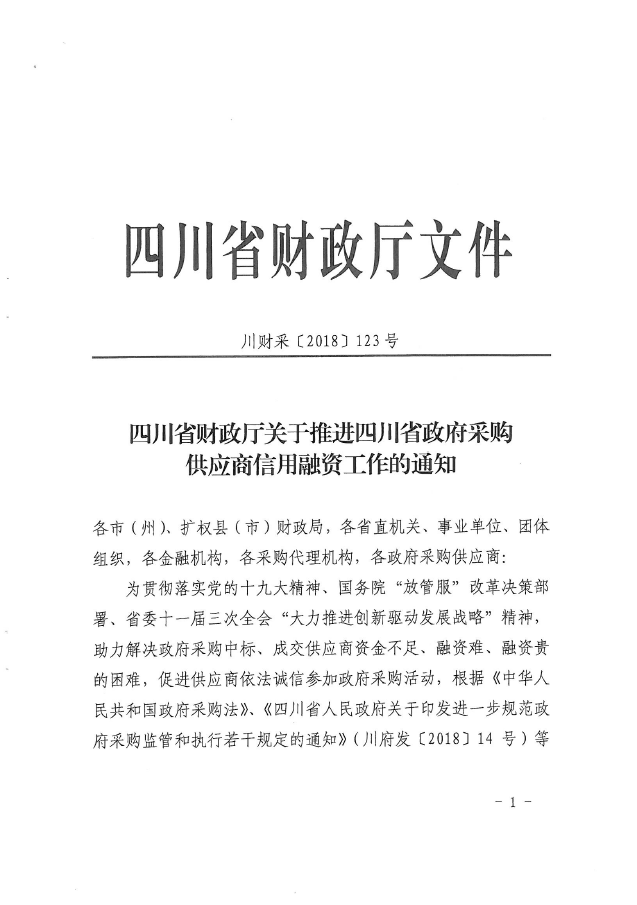 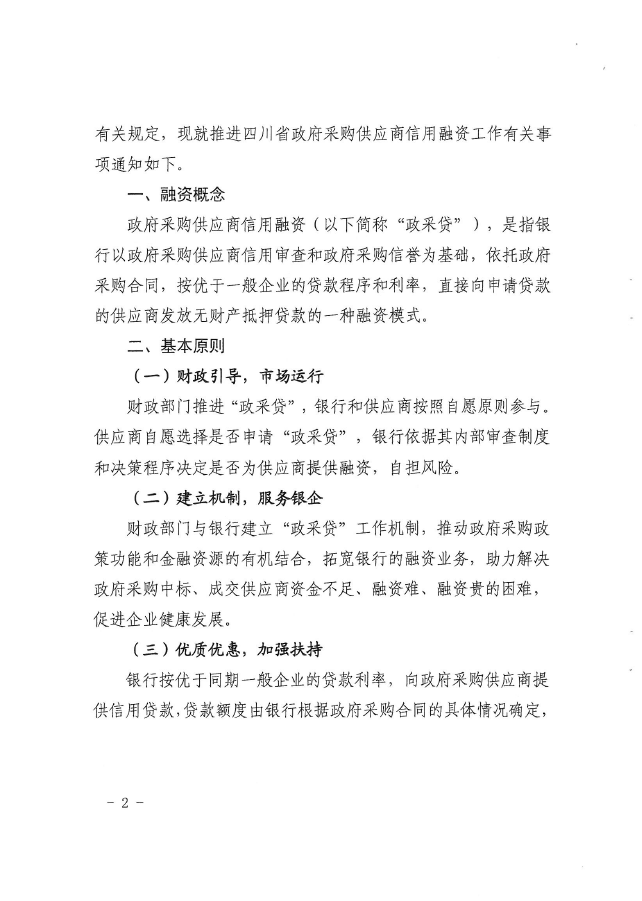 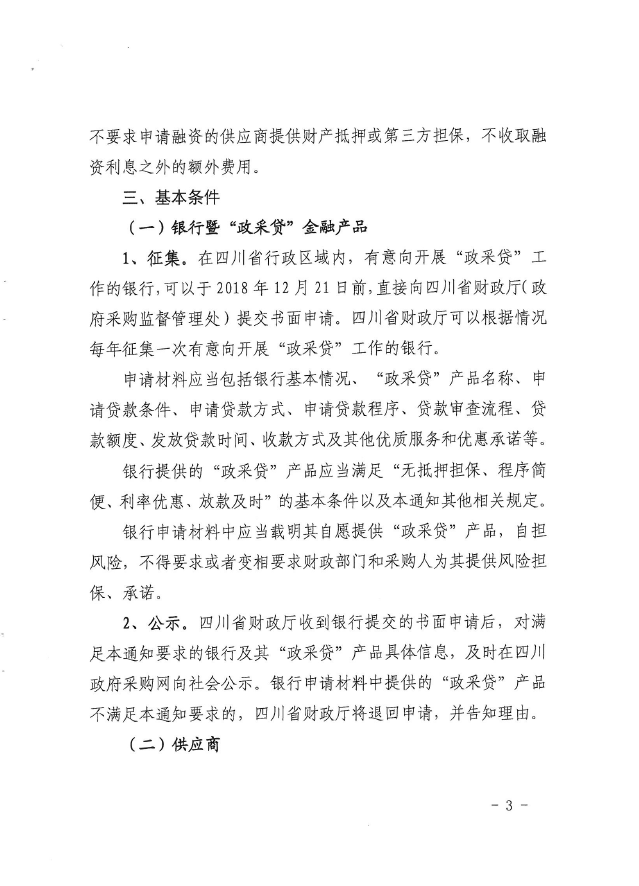 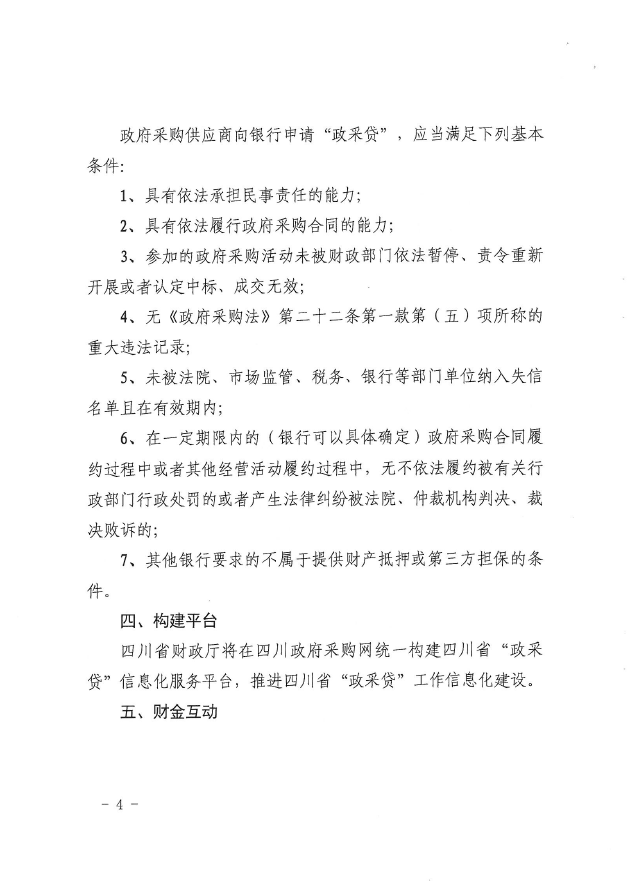 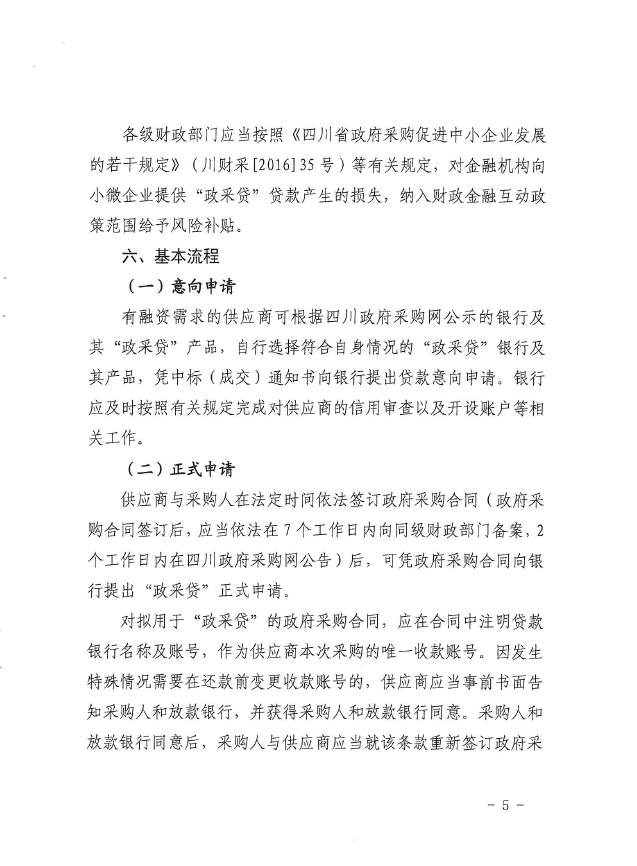 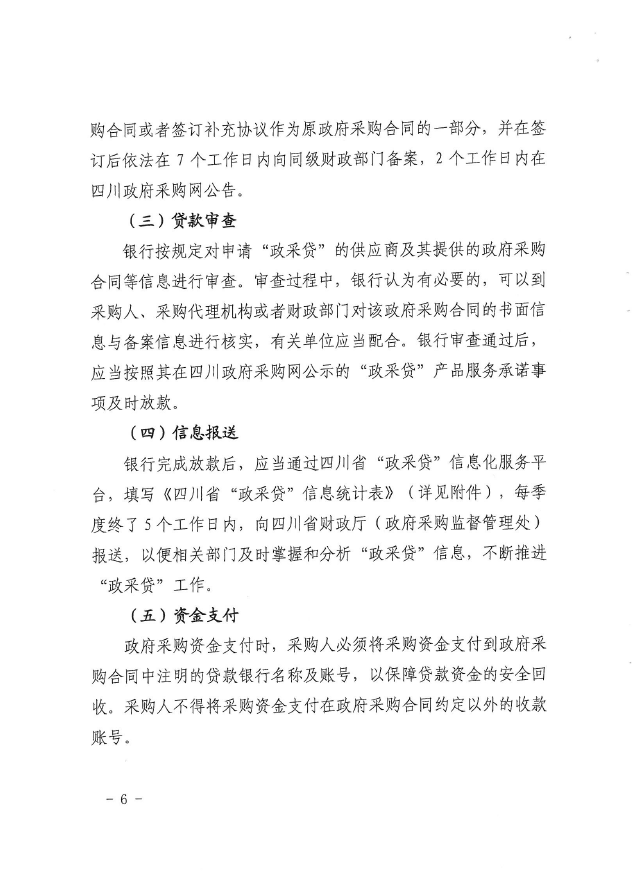 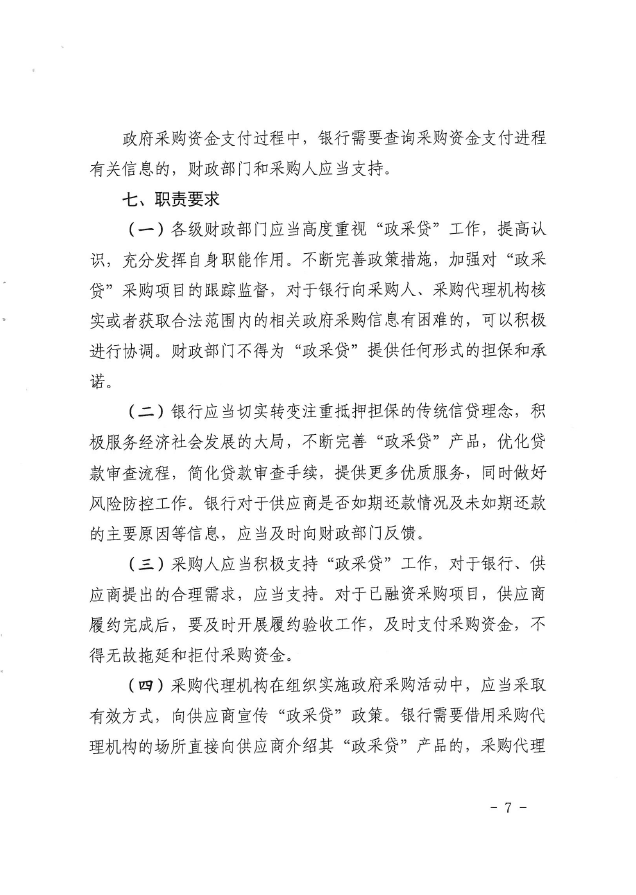 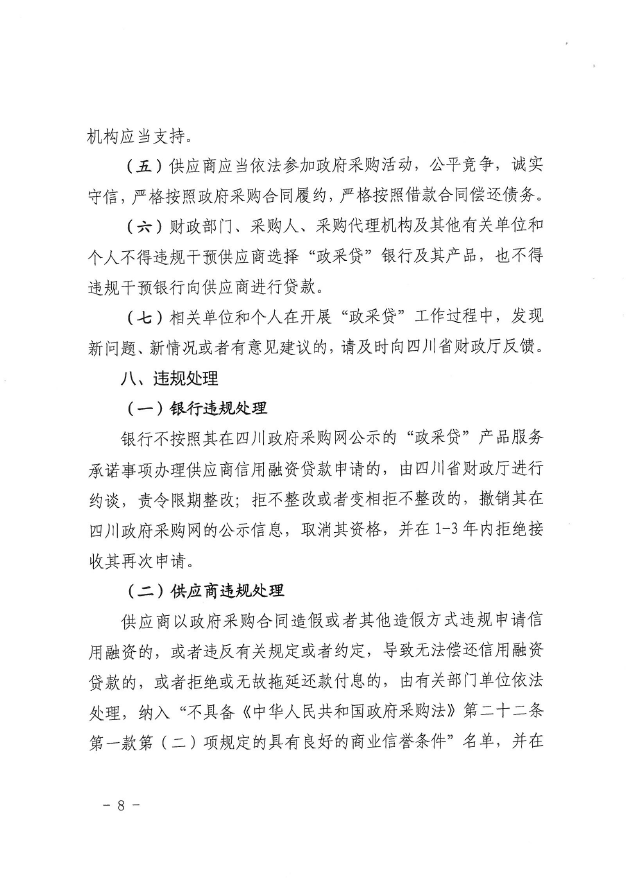 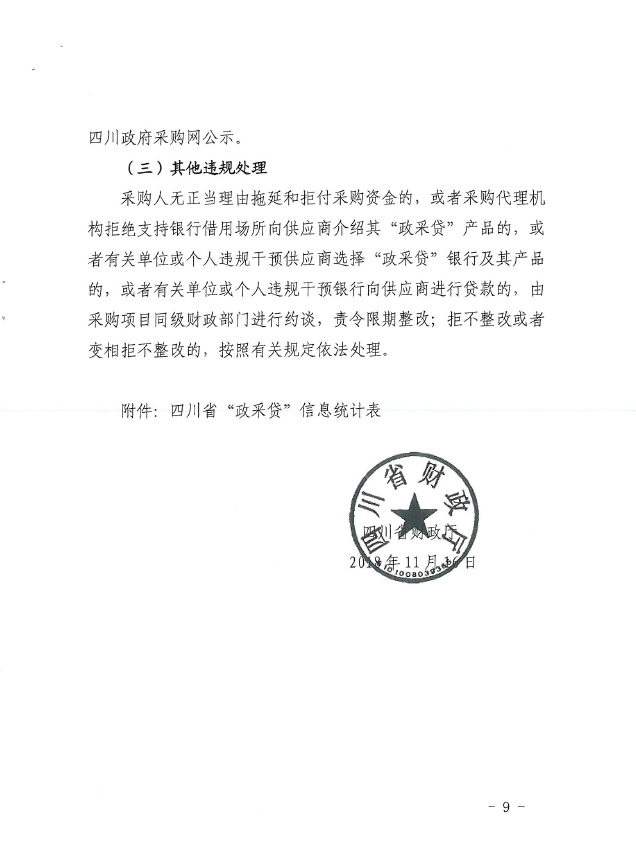 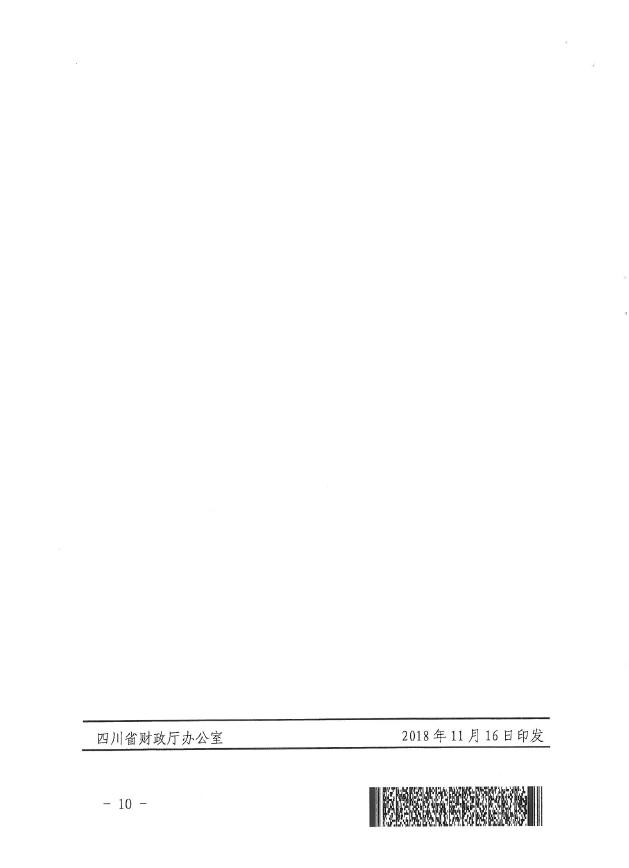 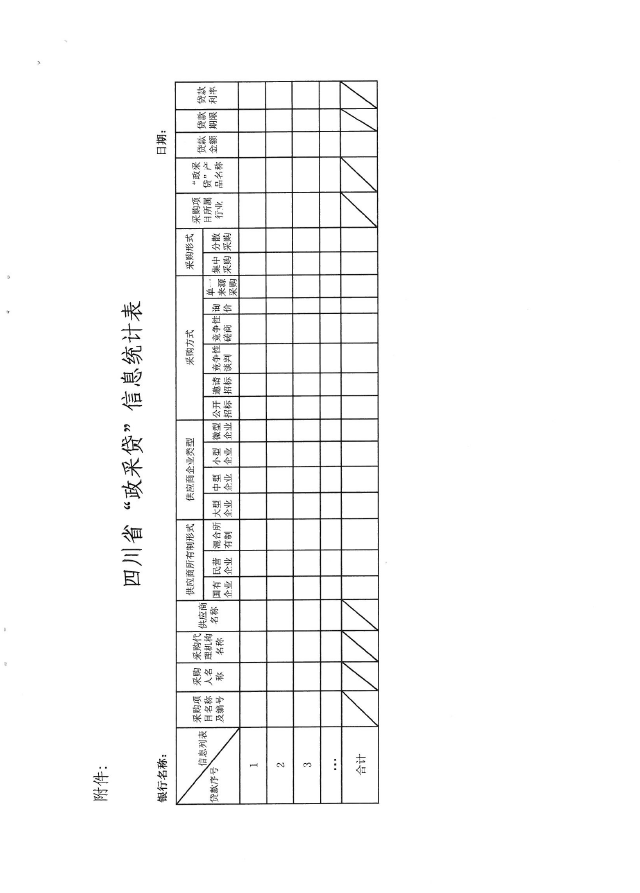 附件二：成财采〔2019〕17号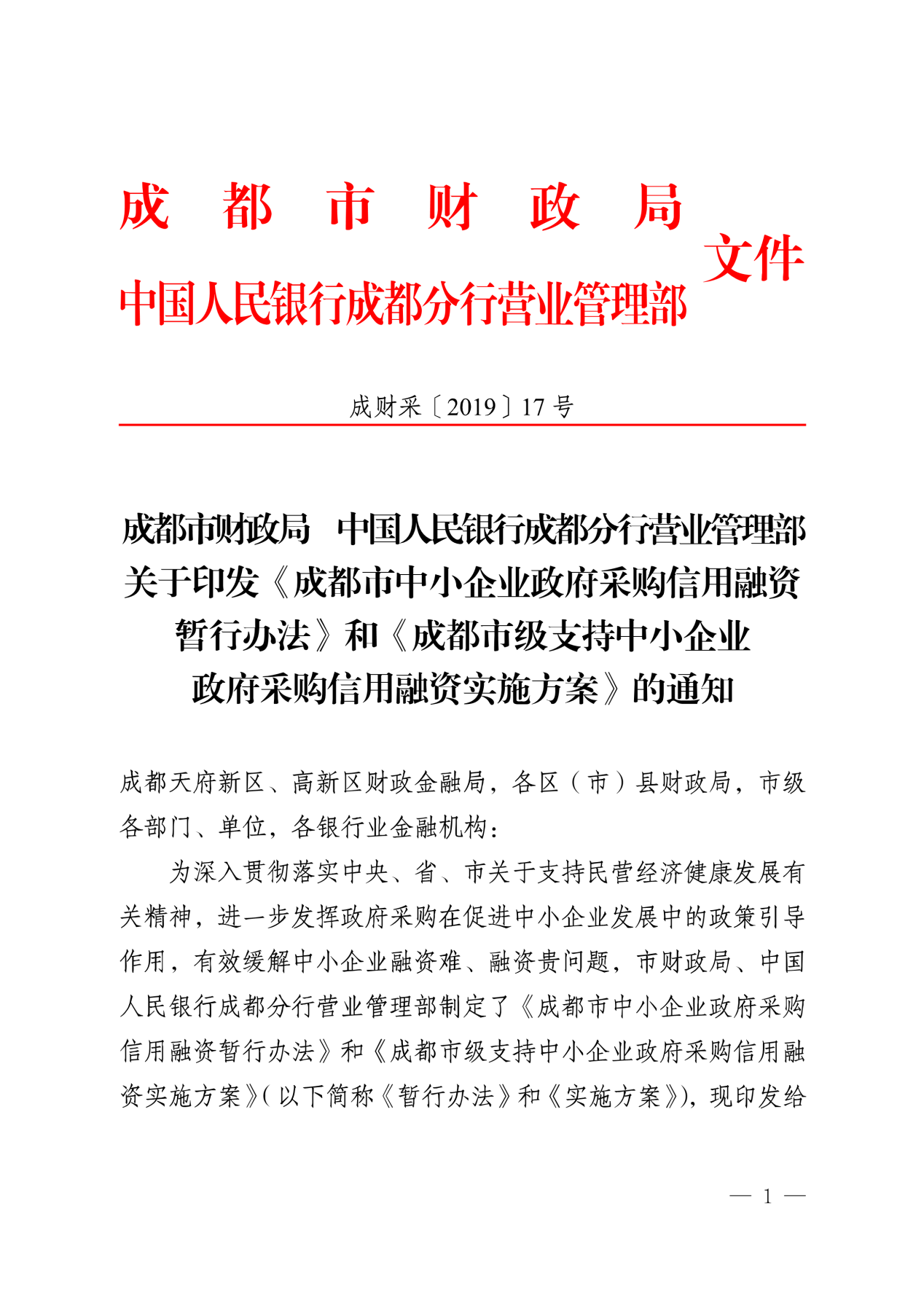 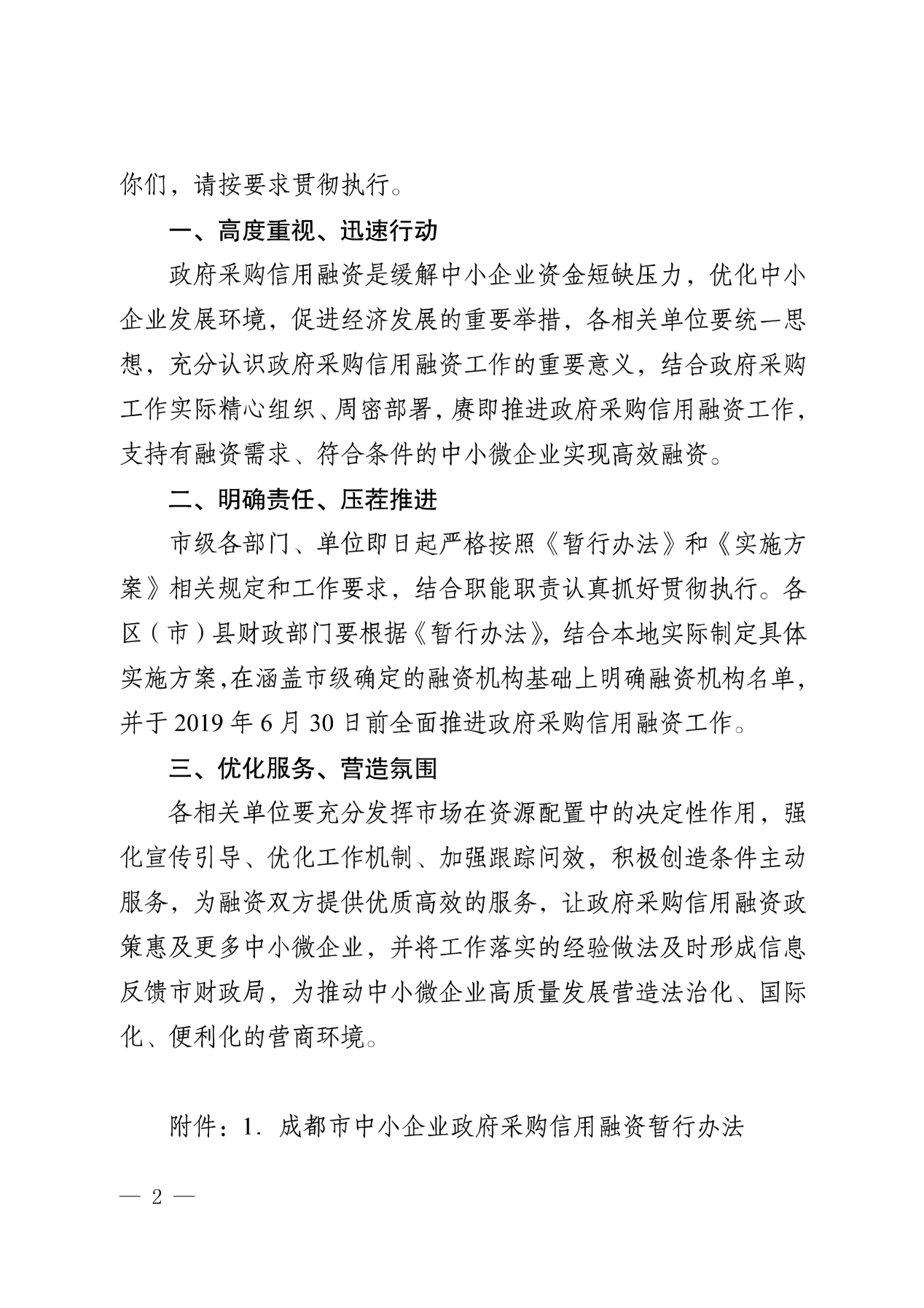 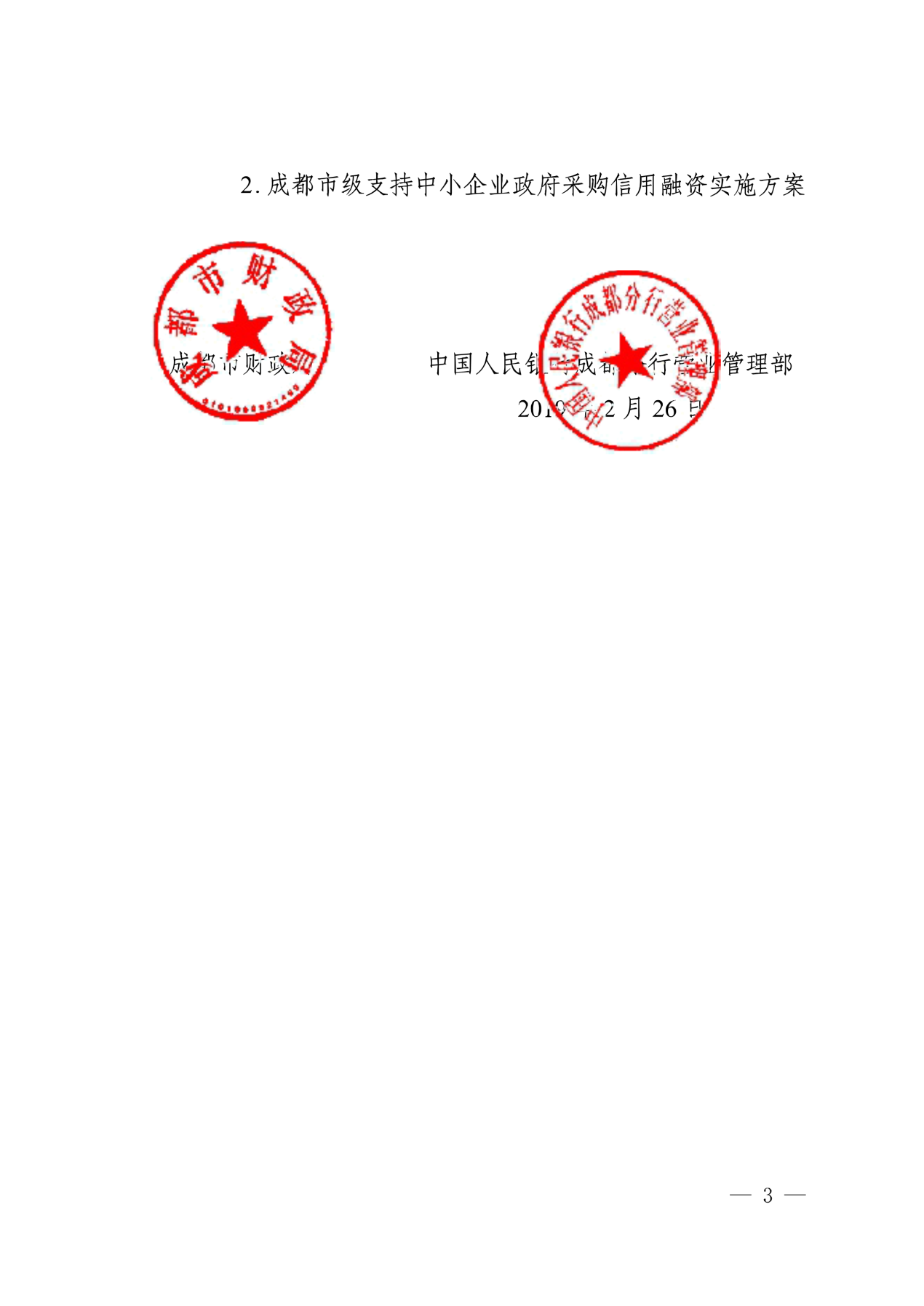 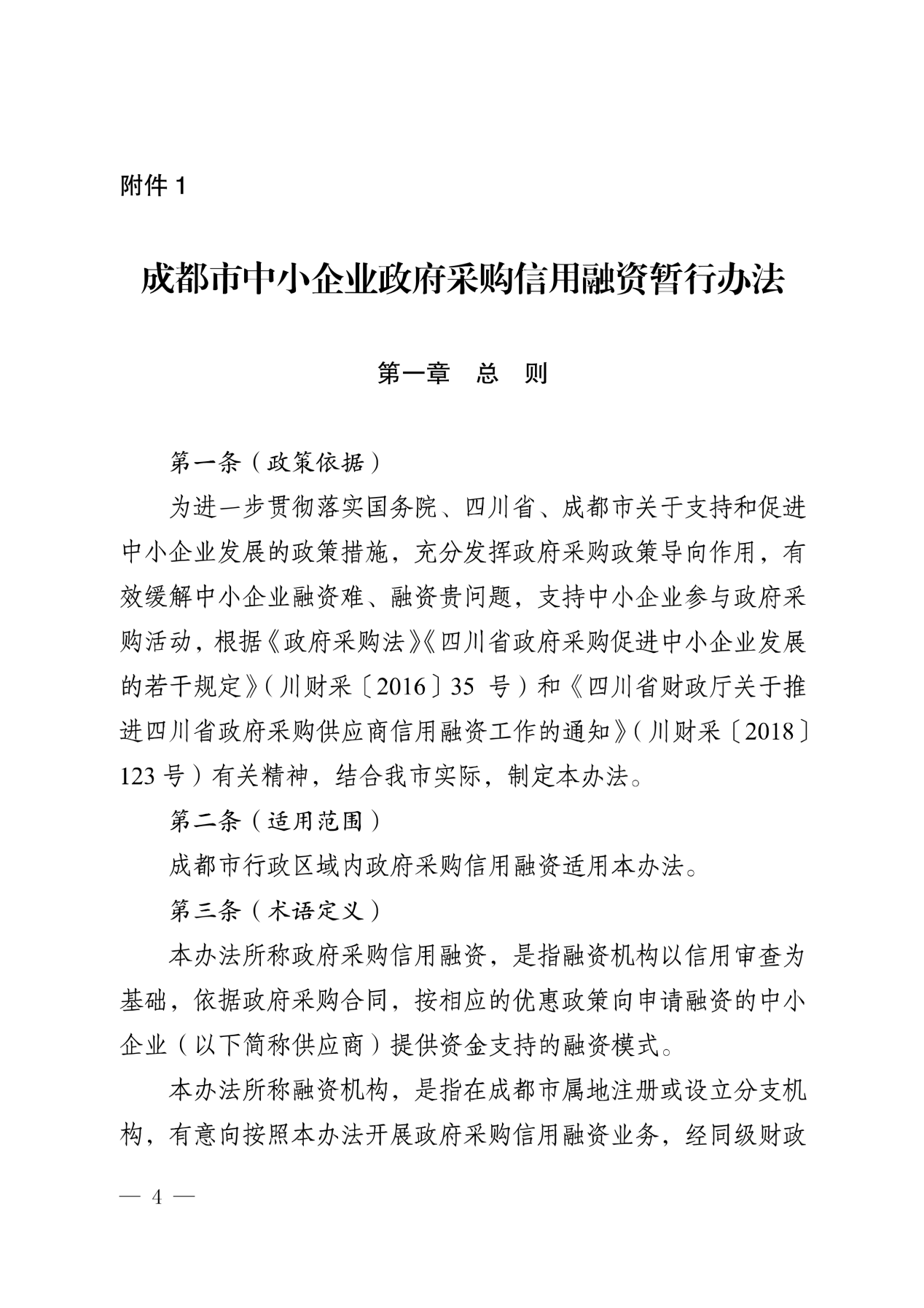 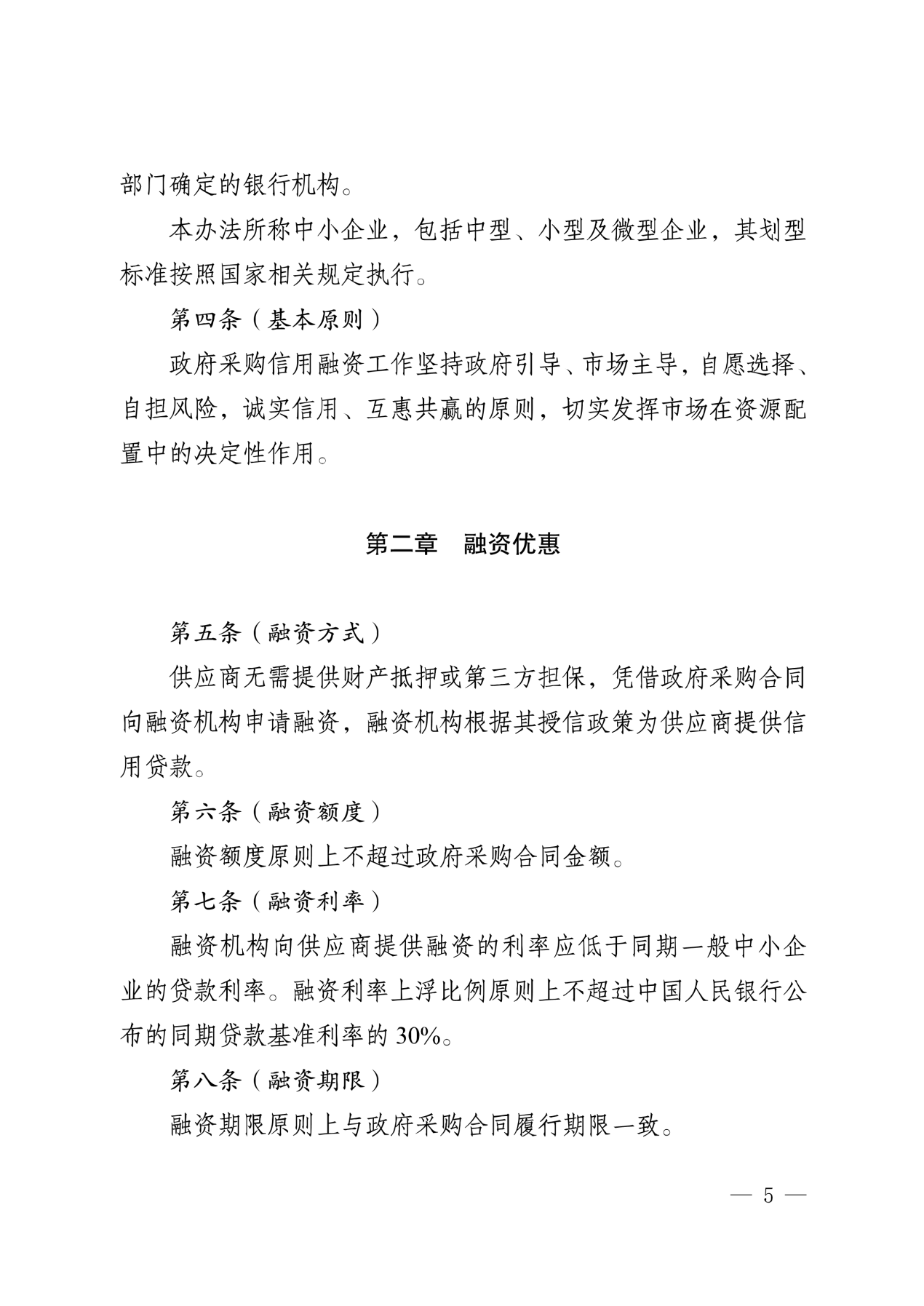 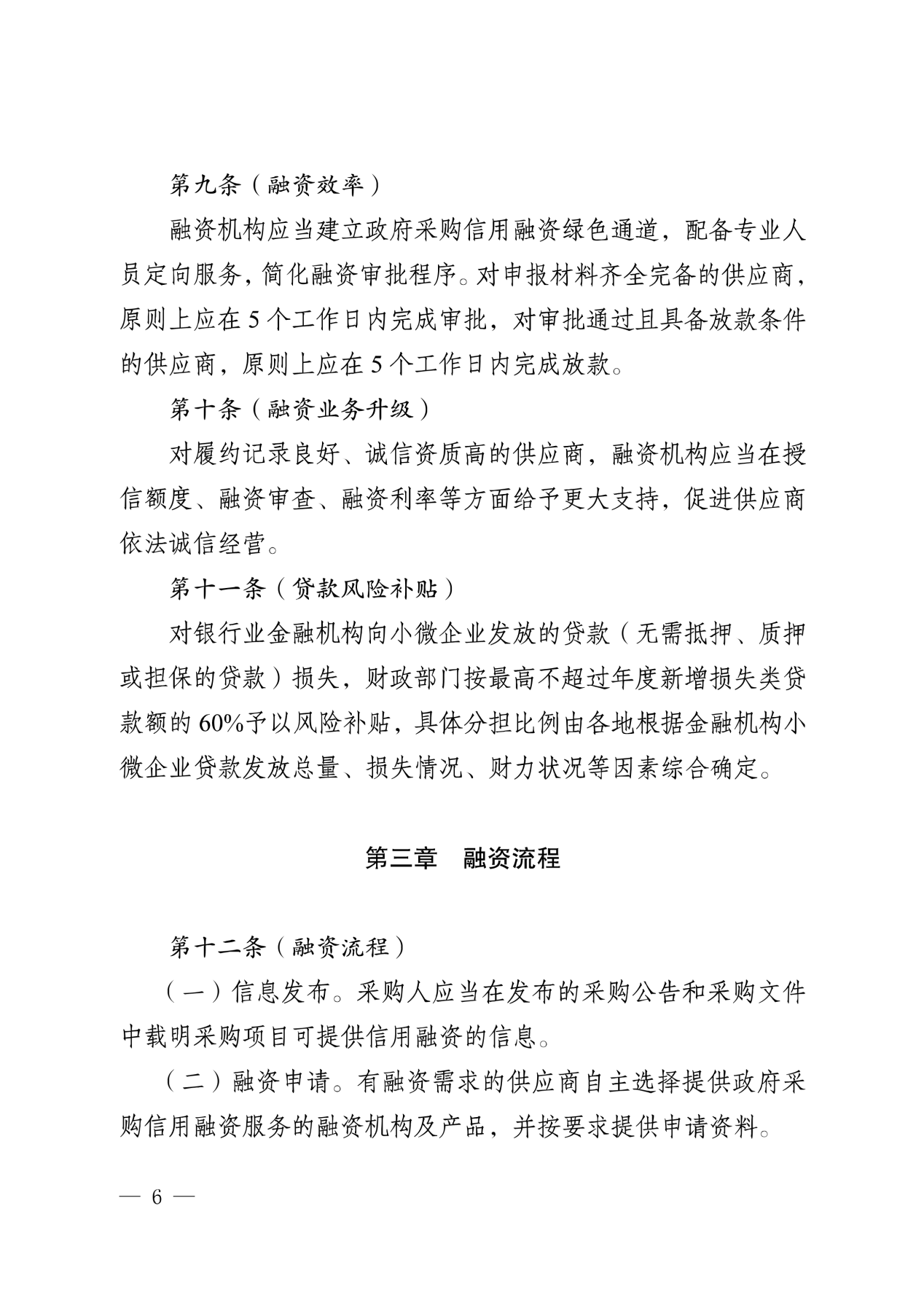 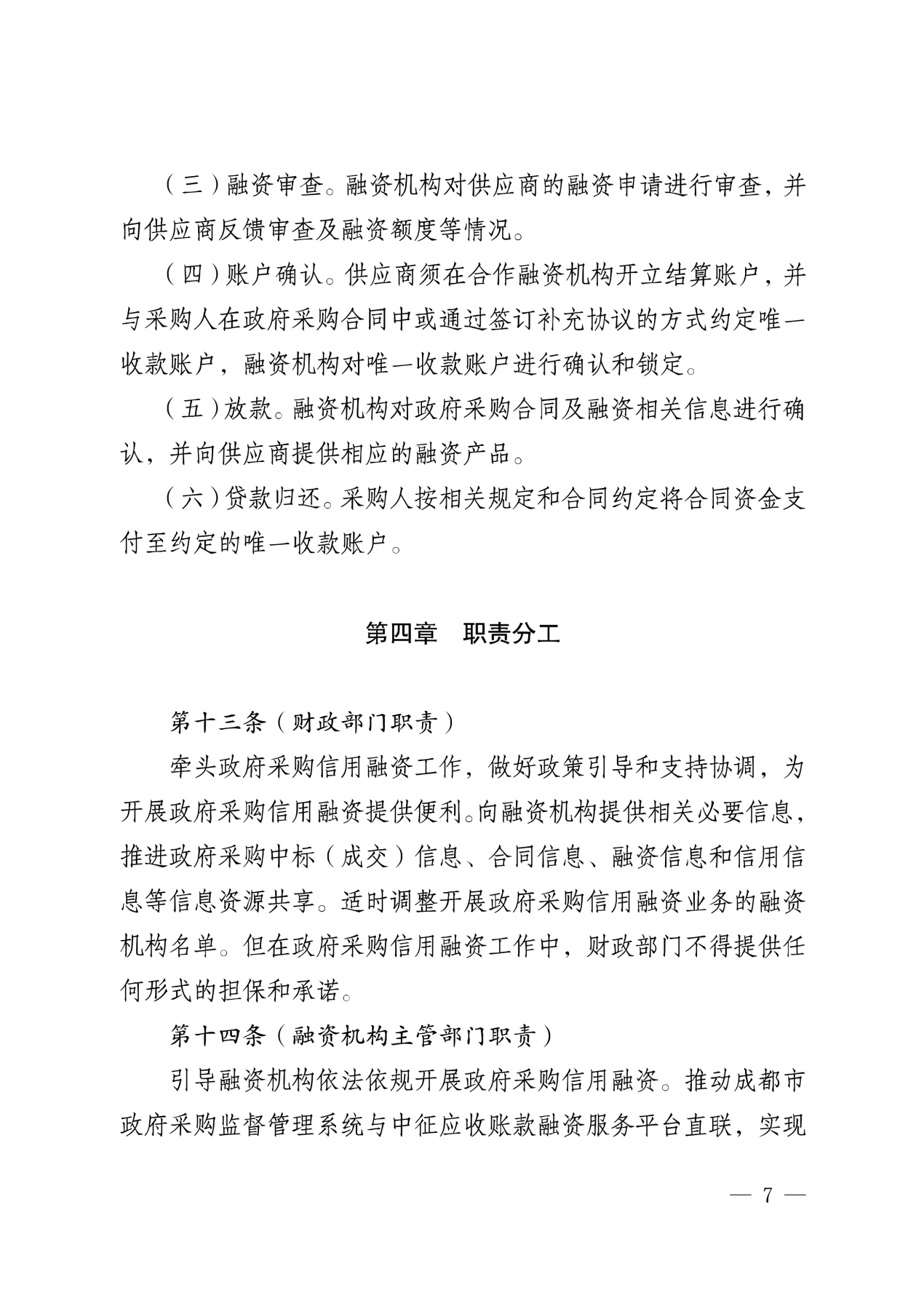 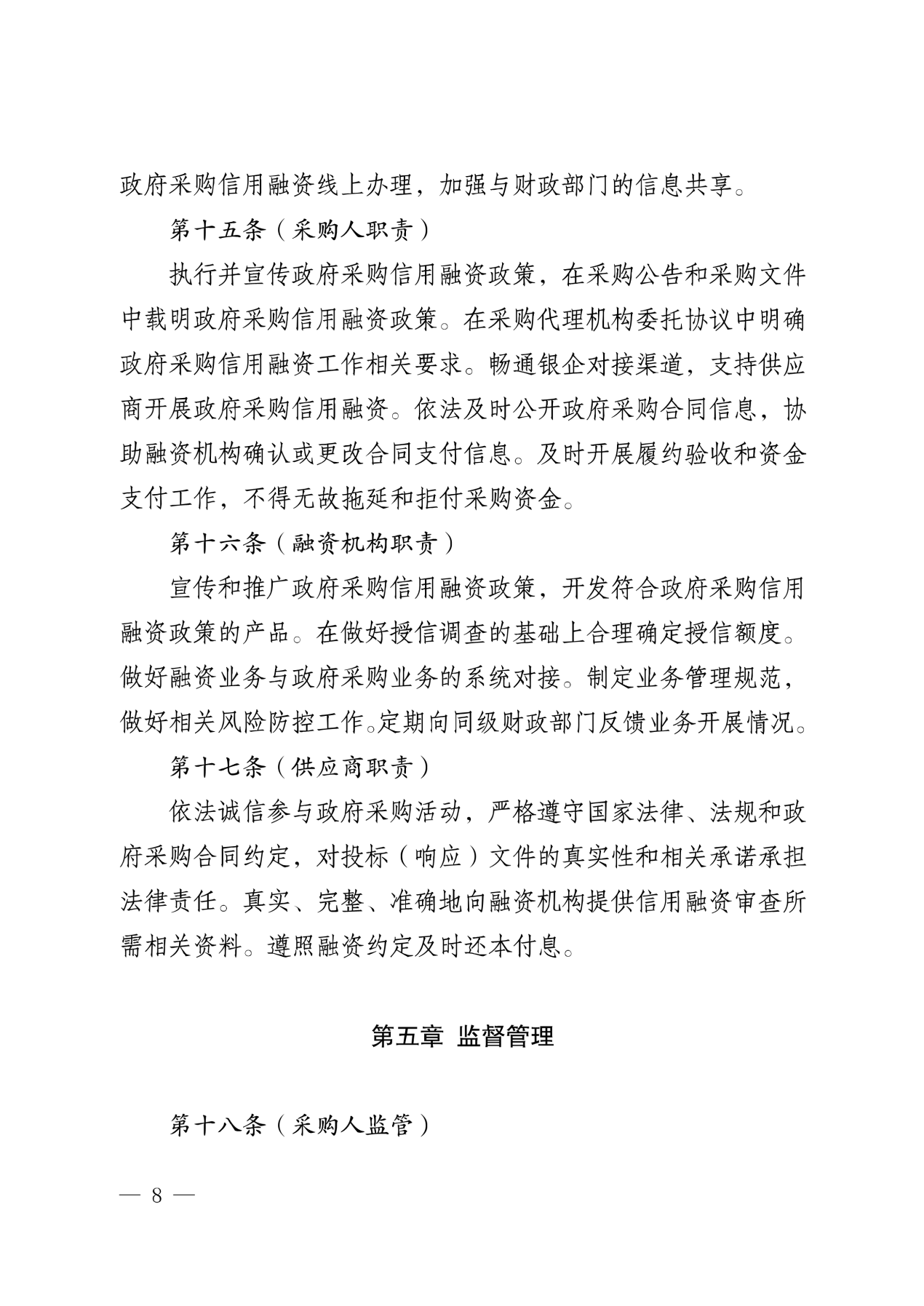 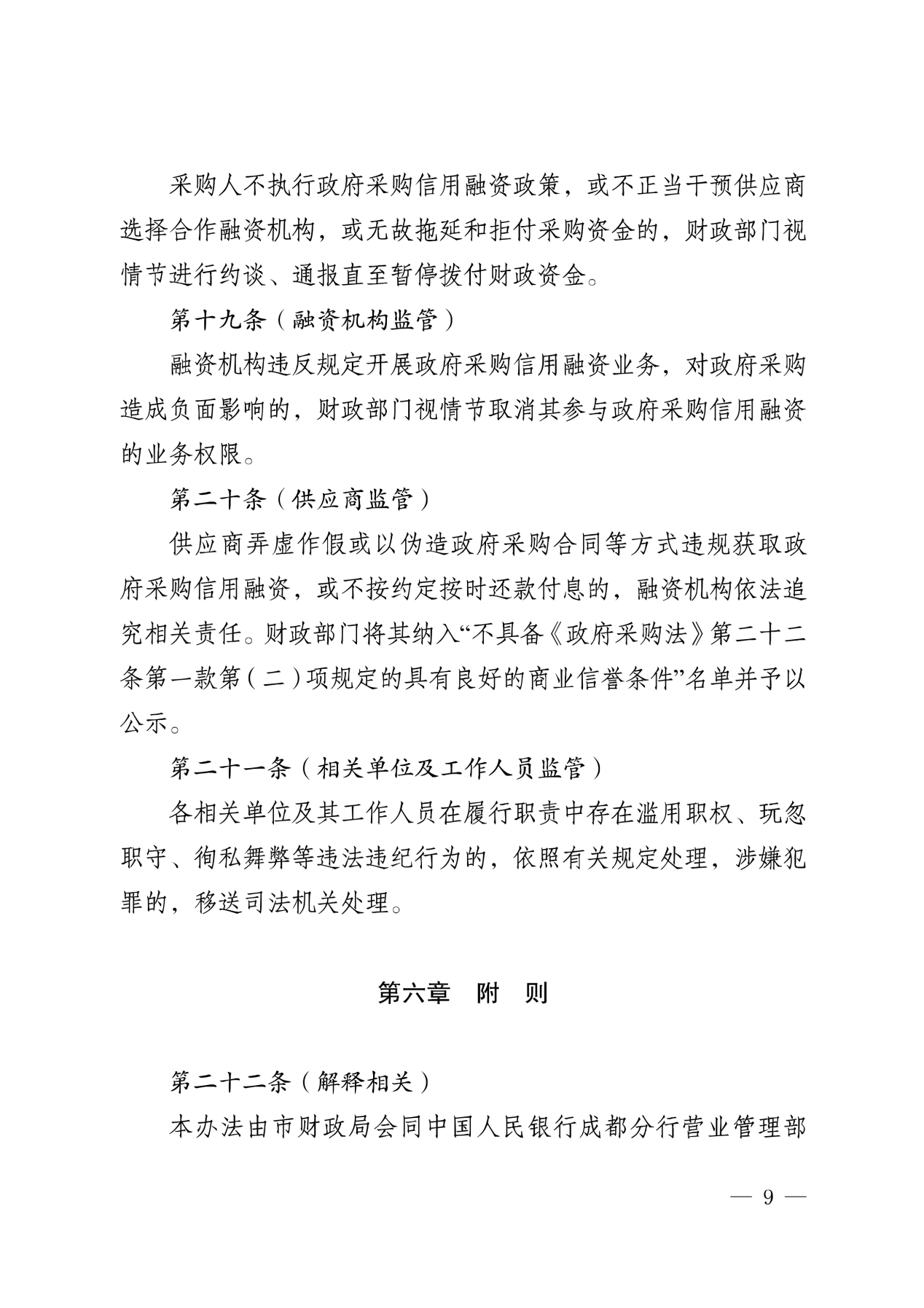 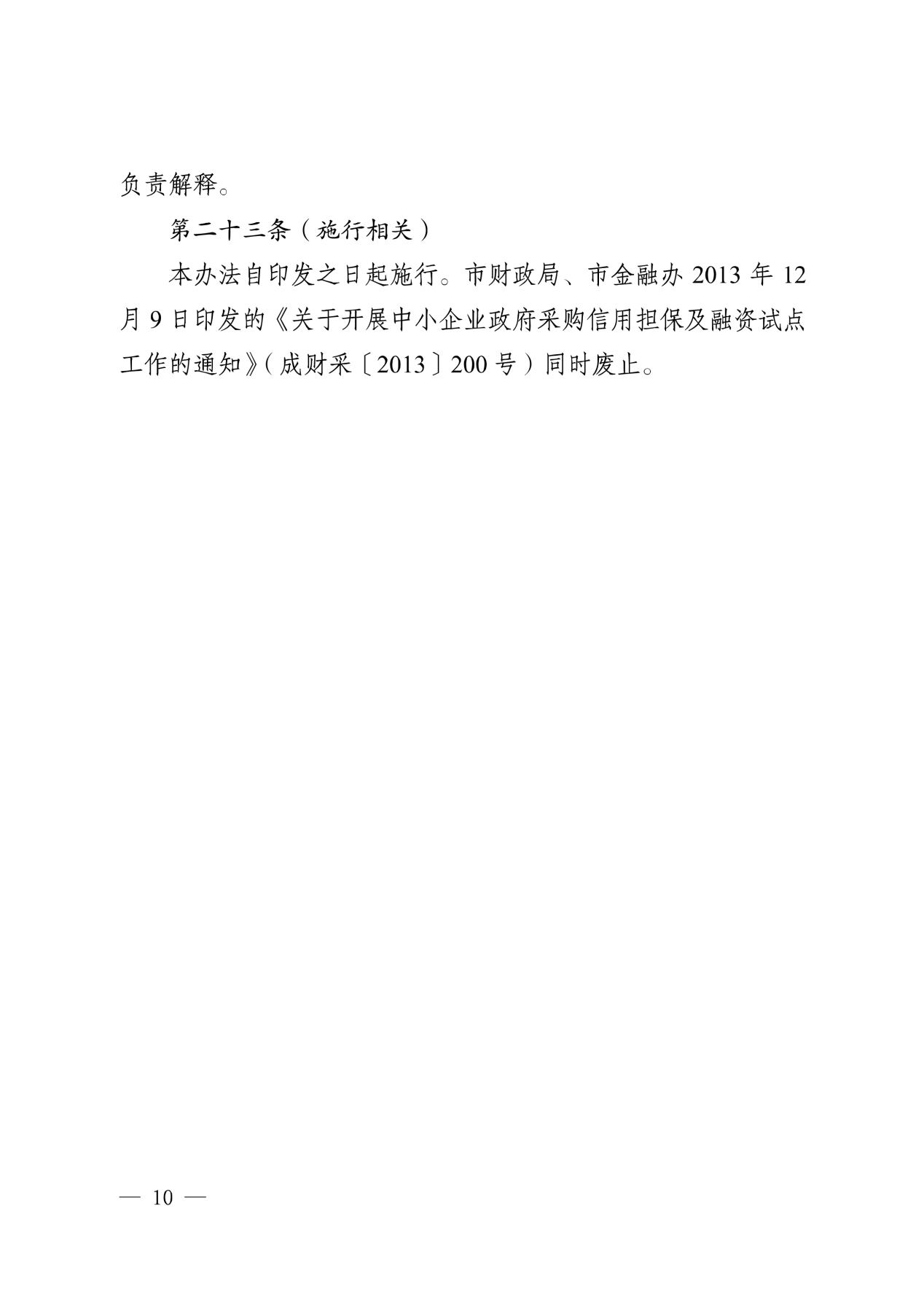 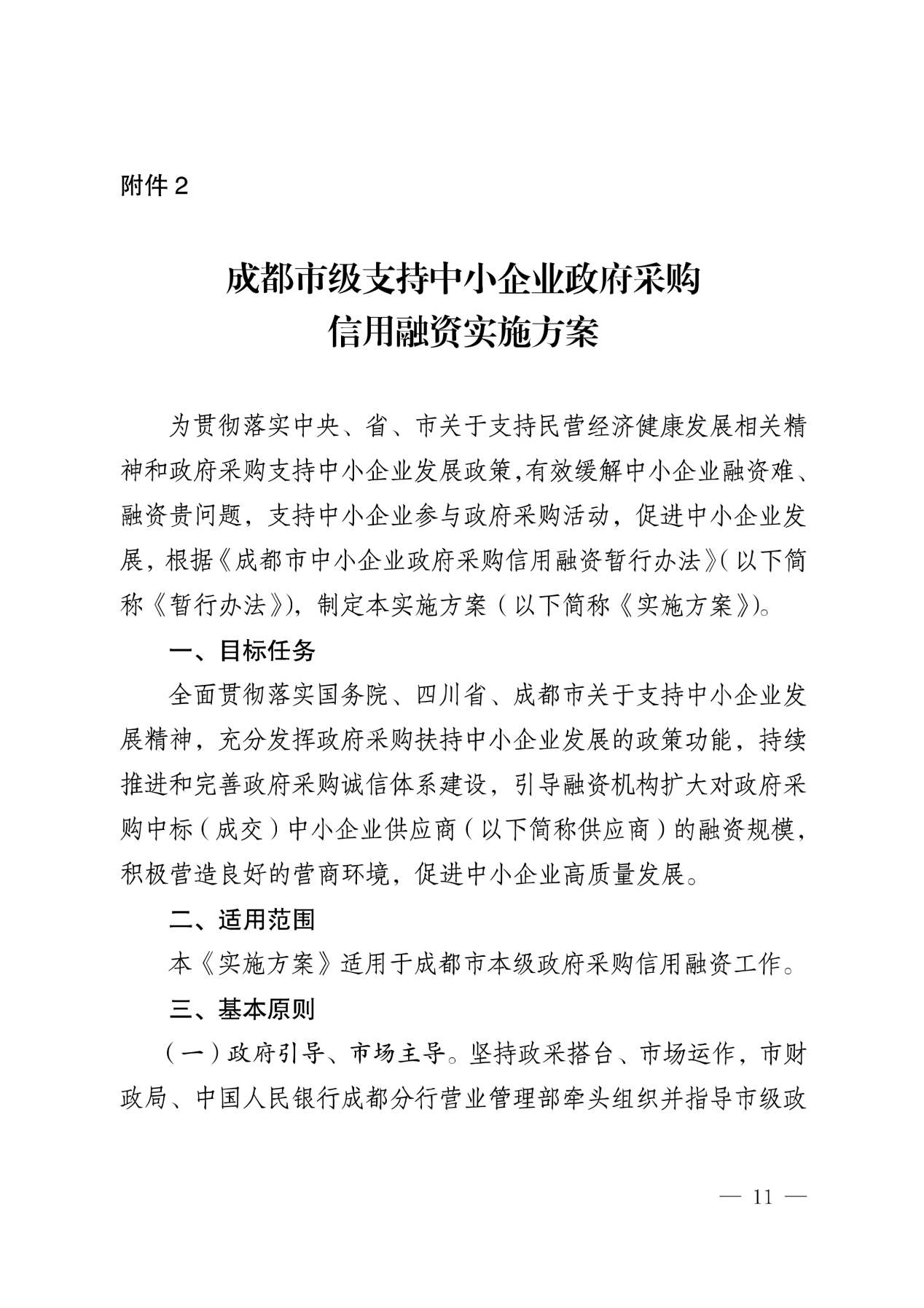 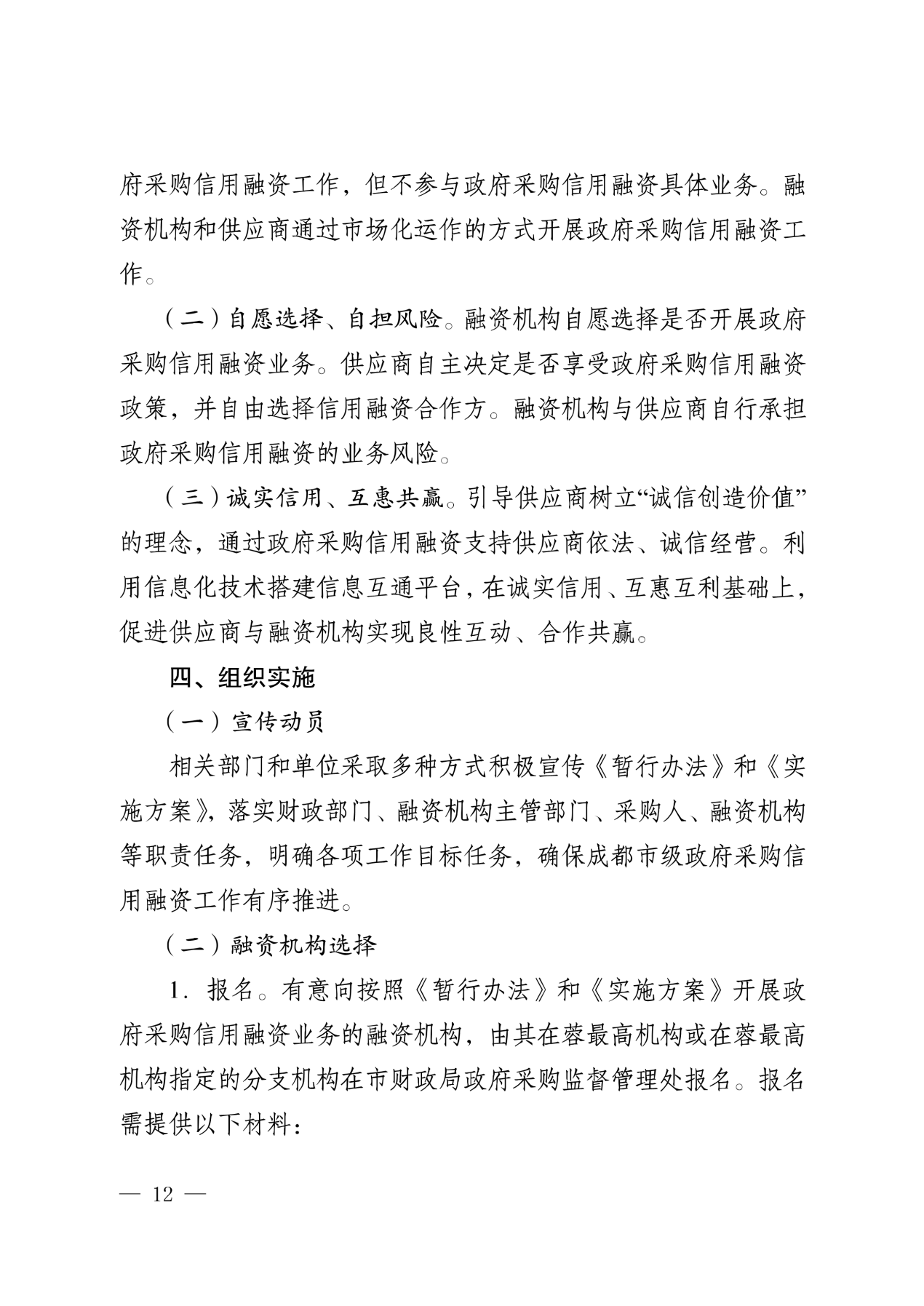 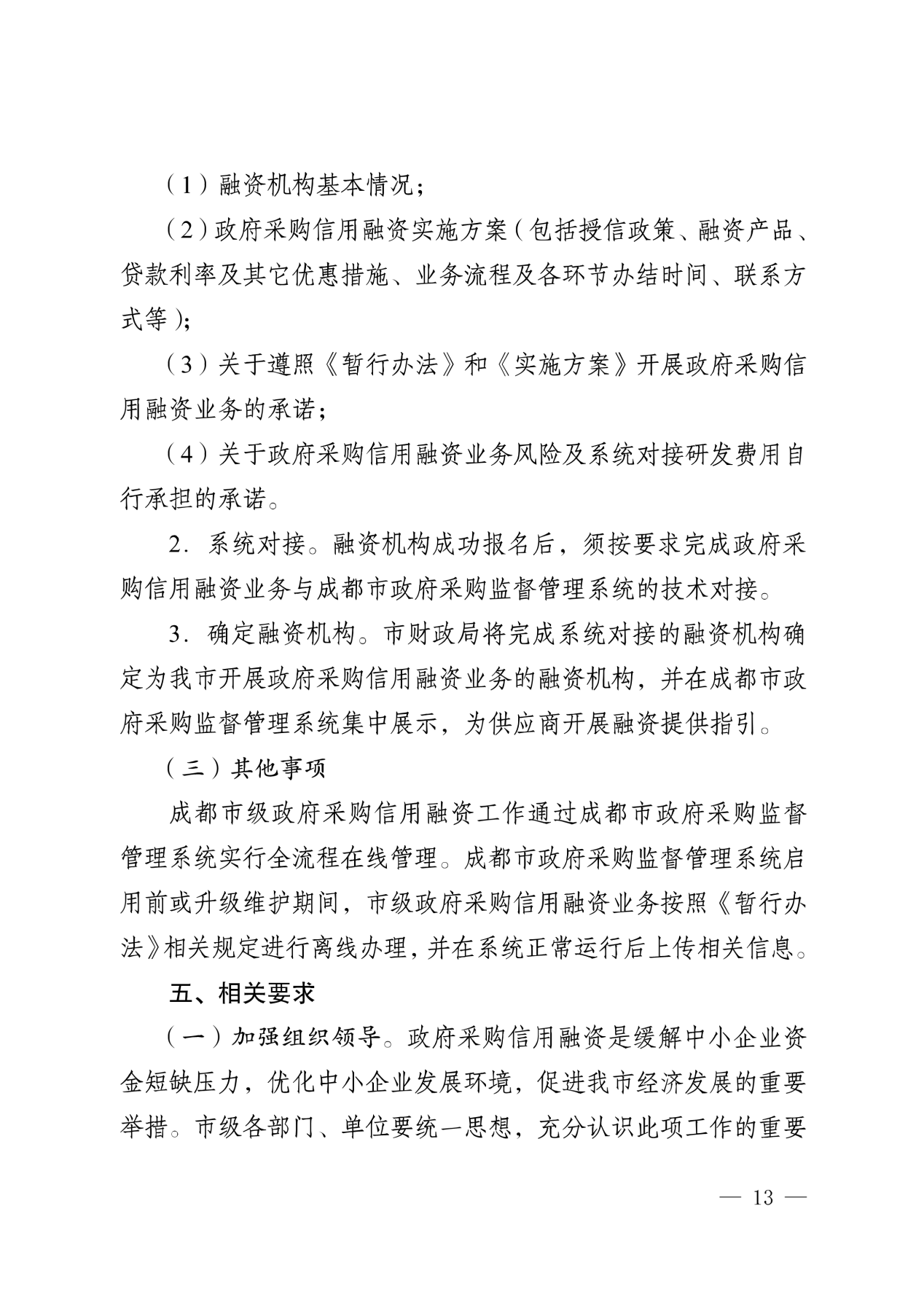 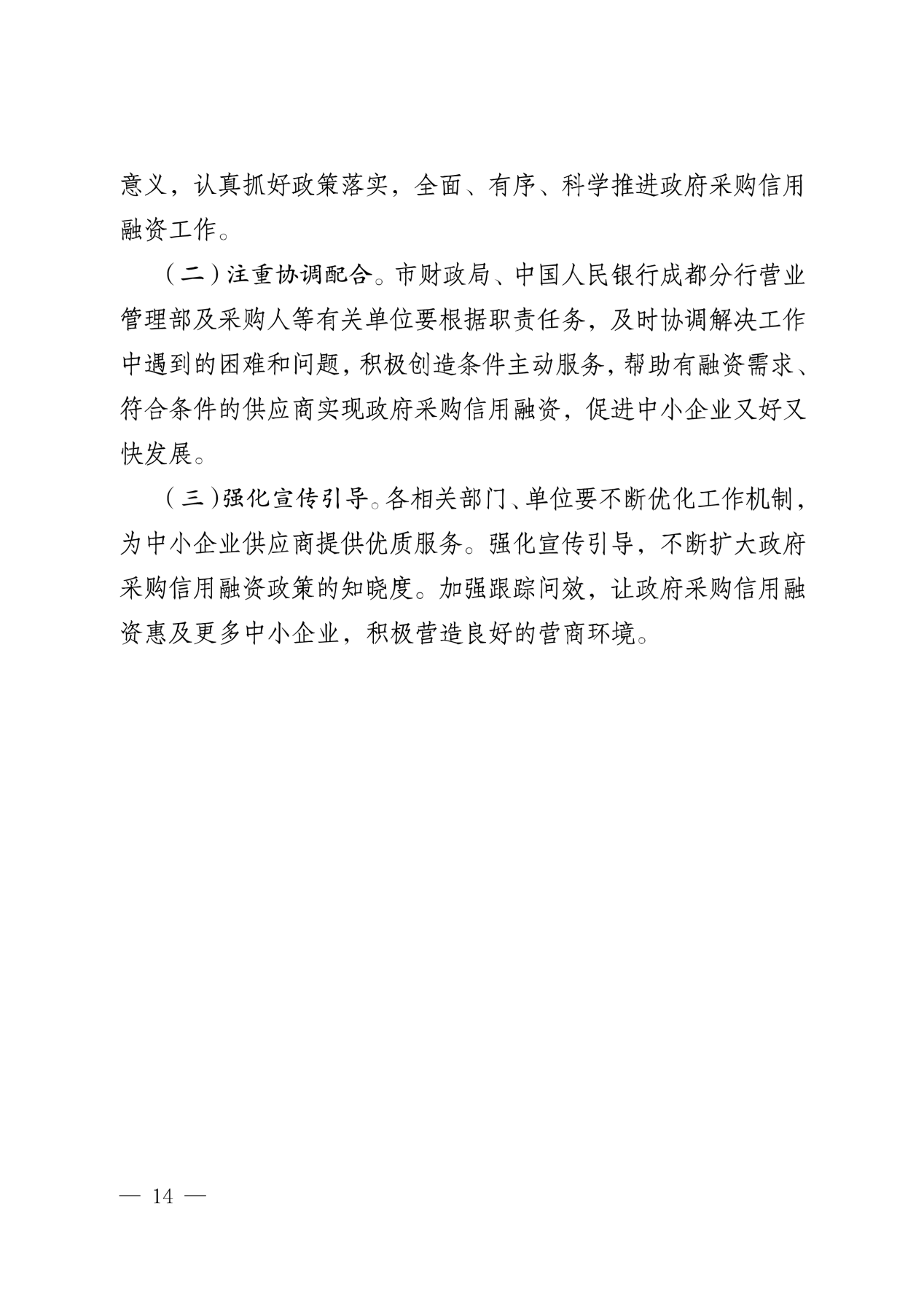 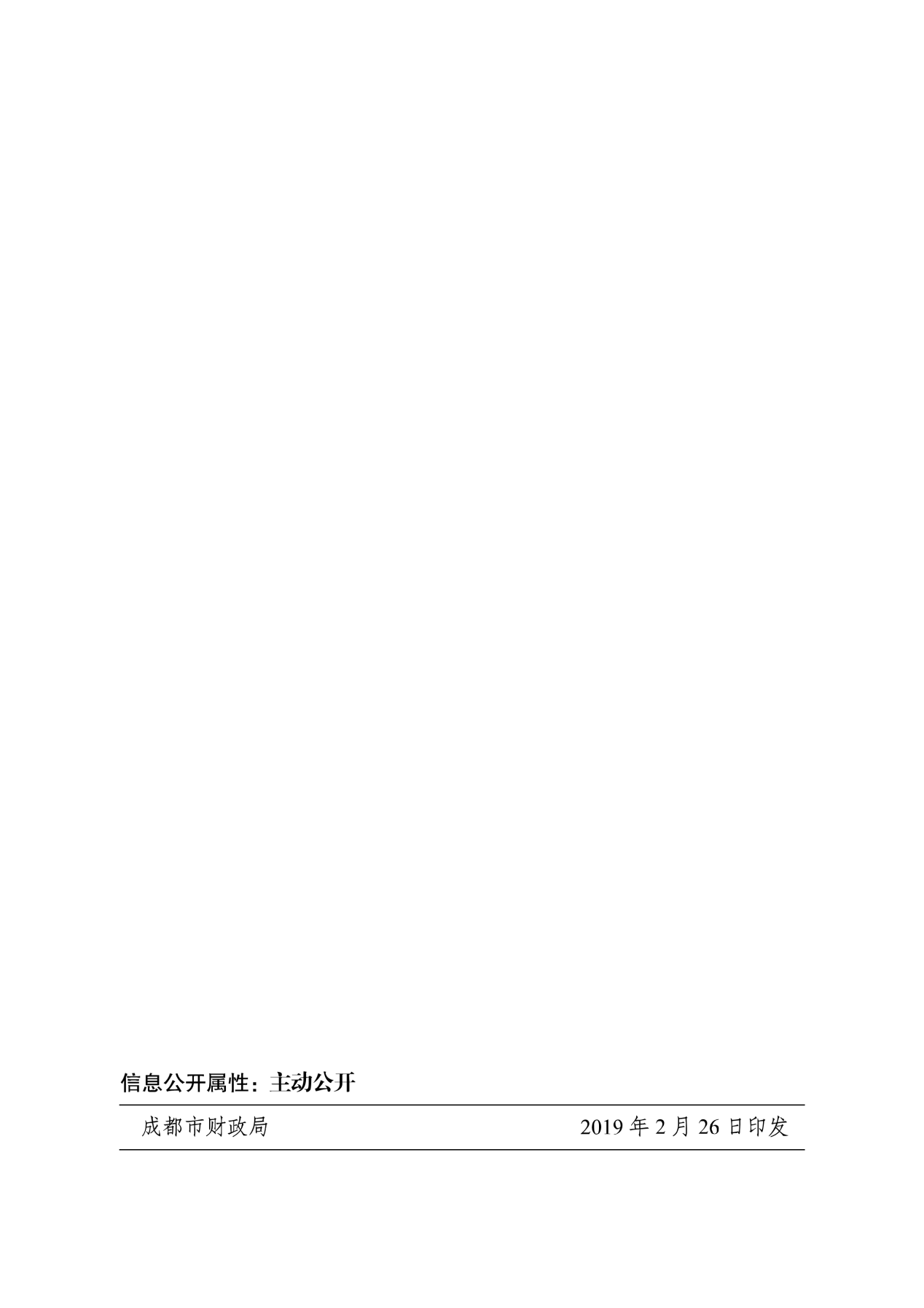 附件三：成财采〔2020〕20号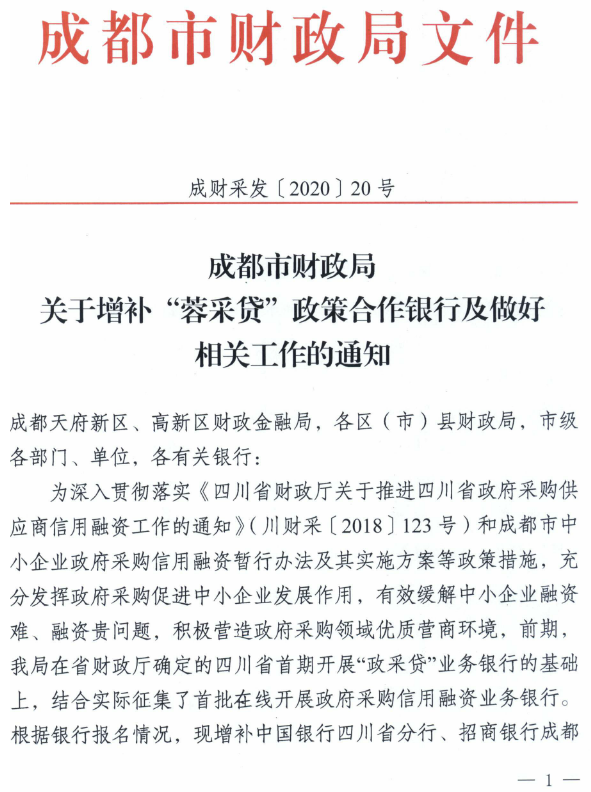 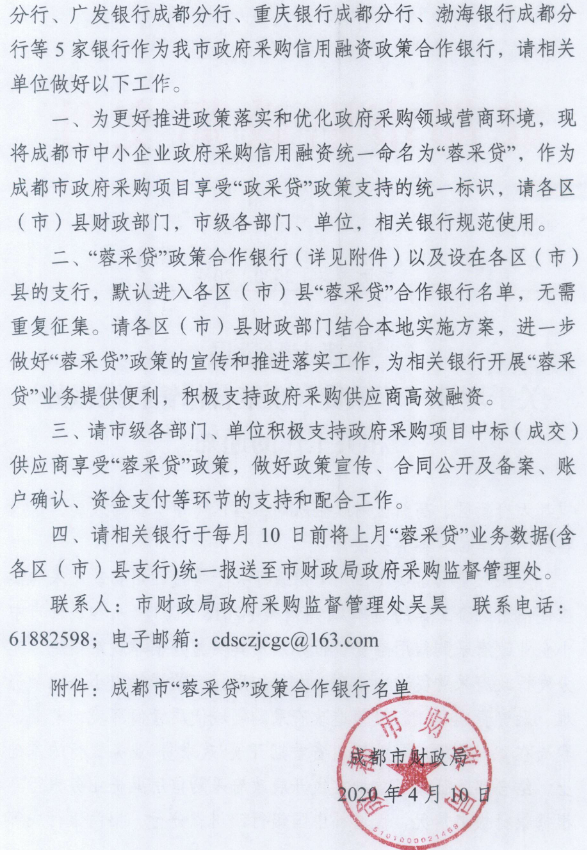 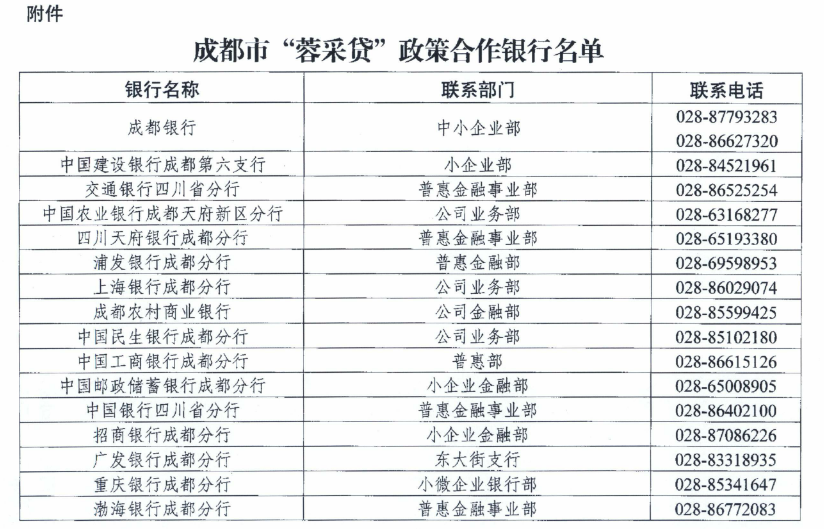 附件四：政府采购云平台使用介绍1.输入网址：https://www.zcygov.cn2.选择与项目对应的行政区域如：四川省-成都市-成都市本级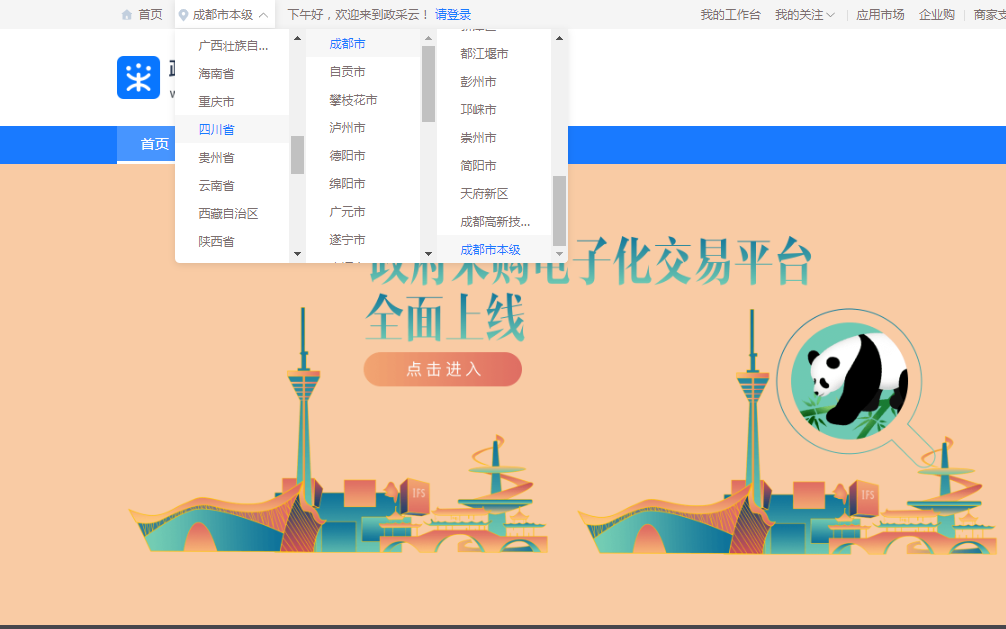 点击操作指南-供应商4.进入政采云供应商学习专题页面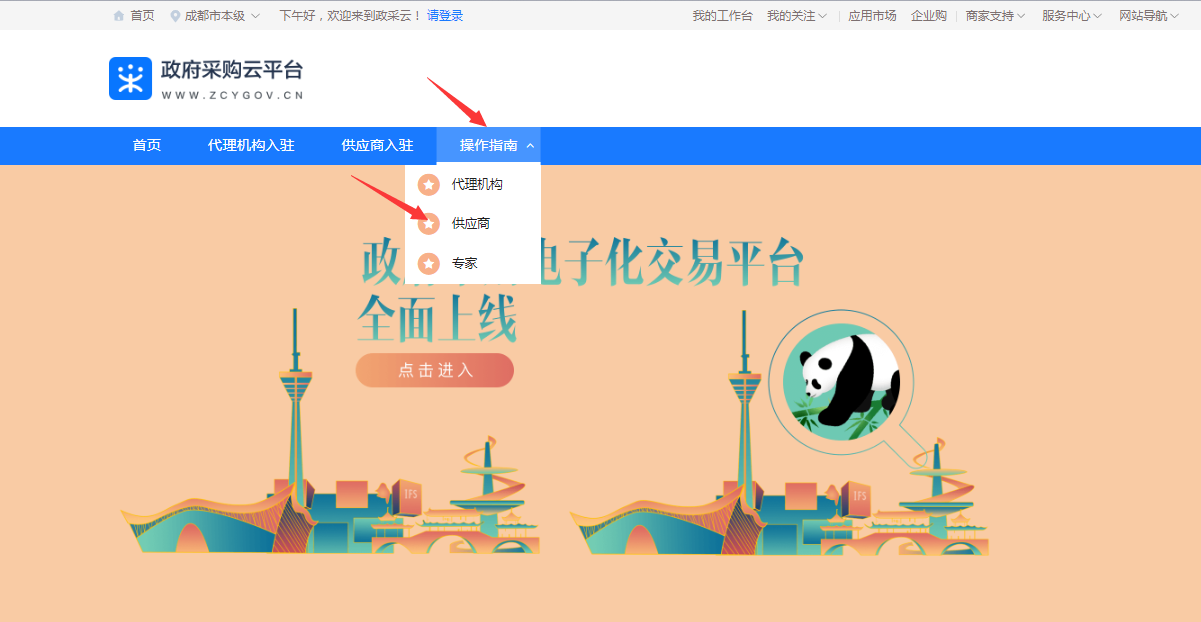 （https://edu.zcygov.cn/luban/xxzt-chengdu-gys?utm=a0017.b1347.cl50.5.0917bc90b7bb11eb807c353645758db6）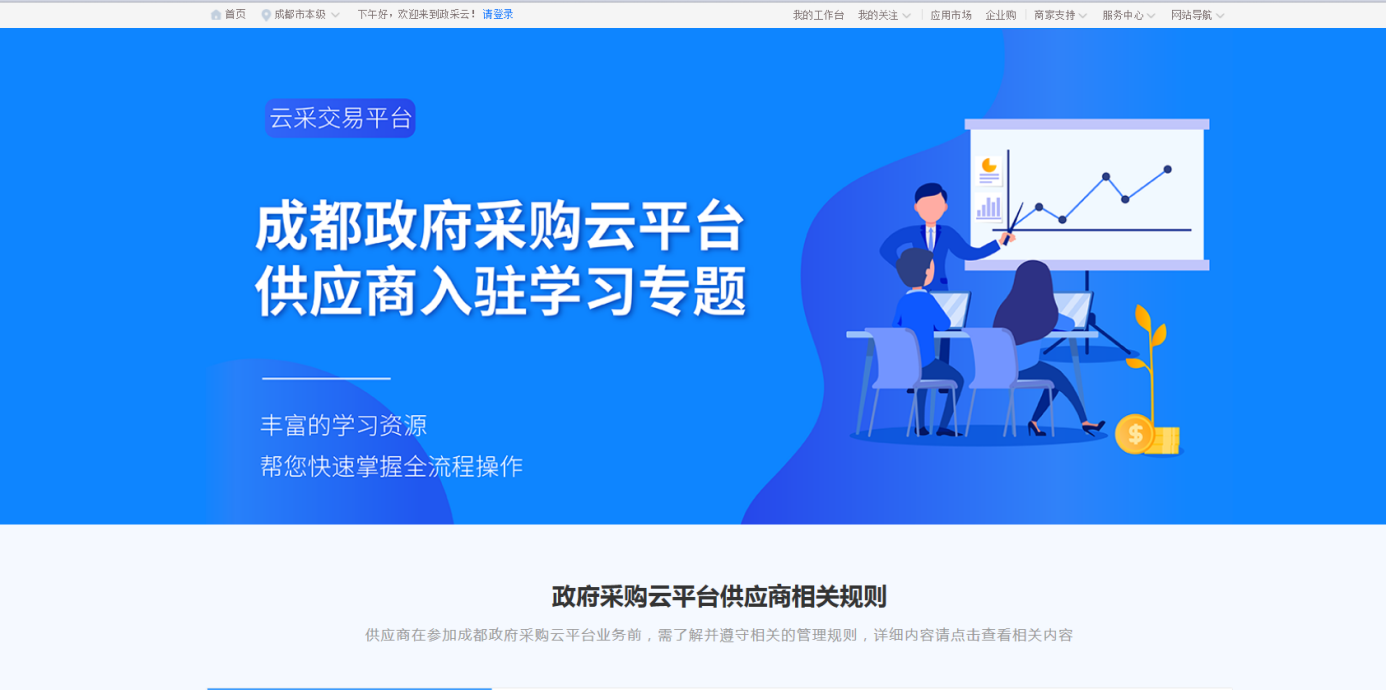 5.供应商资讯服务渠道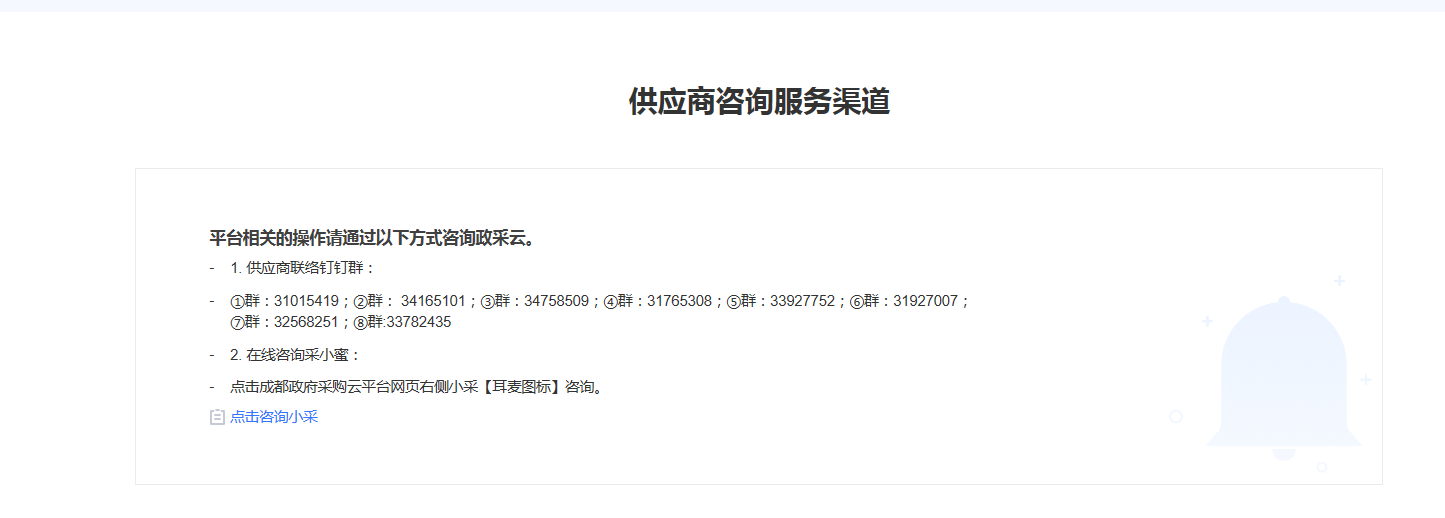 6.入驻政府采购云平台（注册）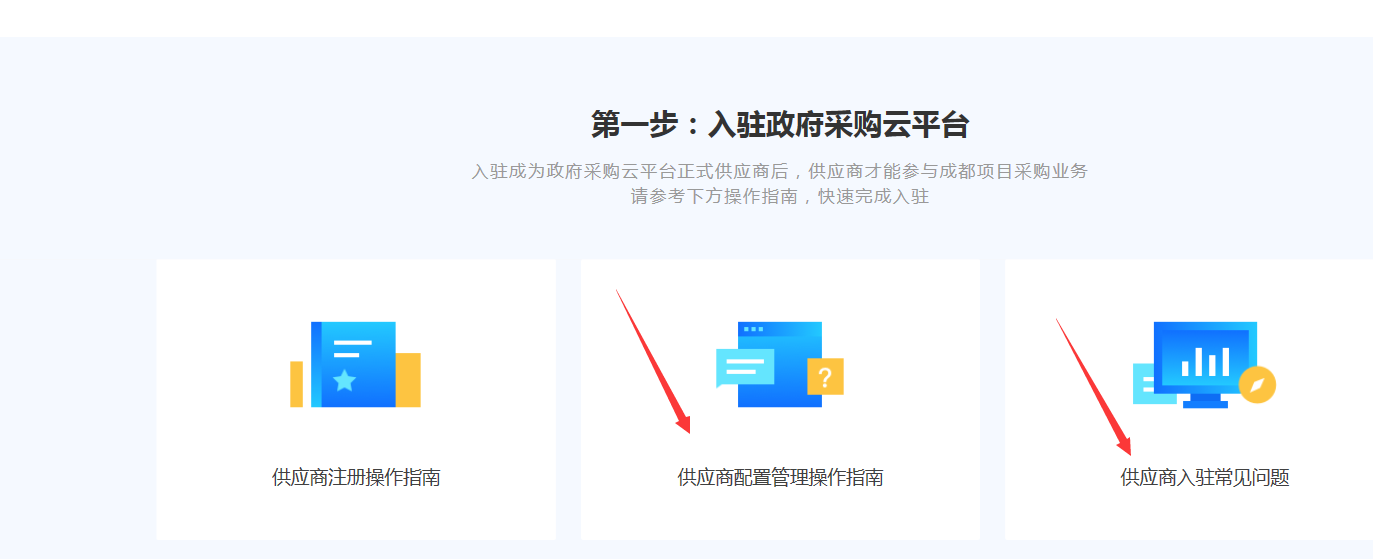 7.下载《供应商政府采购项目电子交易操作指南》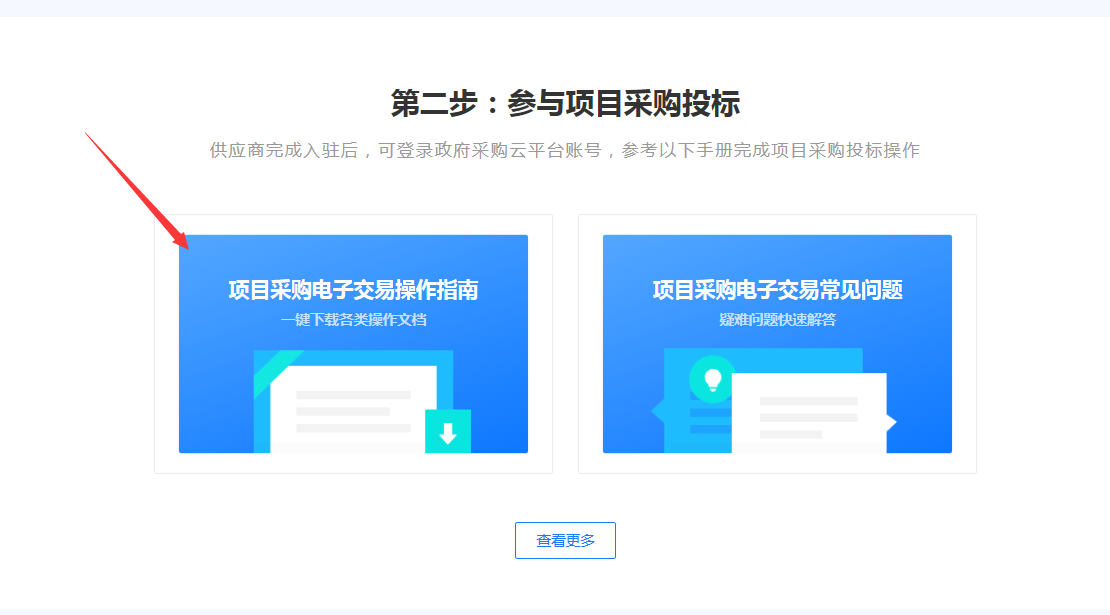 序号条款名称说明和要求1采购预算（实质性要求）预算金额：88.2515万元超过采购预算的投标为无效投标。1最高限价（实质性要求）最高限价：88.2515万元单价最高限价详见采购清单，超过最高限价的报价为无效投标。2不正当竞争预防措施（实质性要求）评标委员会认为投标人的报价明显低于其他通过符合性审查投标人的报价，有可能影响产品质量或者不能诚信履约的，应当要求其在评标现场合理的时间内提供书面说明，必要时提交相关证明材料；投标人不能证明其报价合理性的，评标委员会应当将其作为无效投标处理。注：投标人提交的书面说明、相关证明材料（如涉及），应当加盖投标人（法定名称）电子印章，在评标委员会要求的时间内通过政府采购云平台进行递交，否则无效（给予供应商澄清、说明的时间不得少于30分钟，供应商已明确表示澄清、说明完毕的除外）。如因系统故障（包括组织场所停电、断网等）导致系统无法使用的，由投标人按评标委员会的要求进行澄清或者说明。3进口产品（实质性要求）本项目招标文件中未载明“允许采购进口产品”的产品，视为拒绝进口产品参与竞争，供应商以进口产品投标时，将按无效投标处理。载明“允许采购进口产品”的产品，不限制国产产品参与竞争。4小微企业（监狱企业、残疾人福利性单位视同小微企业）价格扣除（仅适用于未预留份额专门面向中小企业采购的采购项目，以及预留份额项目中的非预留部分采购包）专门面向中小企业(监狱企业、残疾人福利性单位均视同小微企业)，项目不适用。5节能、环保及无线局域网产品政府采购政策一、节能、环保产品政府采购政策：根据《财政部 发展改革委 生态环境部 市场监管总局关于调整优化节能产品、环境标志产品政府采购执行机制的通知》（财库〔2019〕9号）相关要求，依据品目清单和认证证书实施政府优先采购和强制采购。本项目采购的产品属于品目清单范围的，依据国家确定的认证机构出具的、处于有效期之内的节能产品、环境标志产品认证证书，对获得证书的产品实施政府优先采购或强制采购。本项目采购的产品属于品目清单强制采购范围的，供应商应按上述要求提供产品认证证书复印件并加盖供应商单位公章，否则投标无效。（实质性要求）本项目采购的产品属于品目清单优先采购范围的，按照第七章《综合评分明细表》的规则进行加分。注：对政府采购节能产品、环境标志产品实施品目清单管理。财政部、发展改革委、生态环境部等部门根据产品节能环保性能、技术水平和市场成熟程度等因素，确定实施政府优先采购和强制采购的产品类别及所依据的相关标准规范，以品目清单的形式发布并适时调整。二、无线局域网产品政府采购政策：本项目采购的产品属于中国政府采购网公布的《无线局域网认证产品政府采购清单》的，按照第七章《综合评分明细表》的规则进行加分。6评标情况公告所有供应商投标文件资格性、符合性检查情况、采用综合评分法时的总得分和分项汇总得分情况、评标结果等将在四川政府采购网上采购结果公告栏中予以公告。7投标保证金本项目不收取。8履约保证金本项目不收取。9合同分包（实质性要求）☑本项目不接受合同分包。□本项目接受合同分包，具体要求如下：1.投标人根据招标文件的规定和采购项目的实际情况，拟在中标后将中标项目的非主体、非关键性工作分包的，应当在投标文件中载明分包承担主体，分包承担主体应当具备相应资质条件且不得再次分包。分包供应商履行的分包项目的品牌、规格型号及技术要求等，必须与中标的一致。2.分包履行合同的部分应当为采购项目的非主体、非关键性工作，不属于中标人的主要合同义务。本项目可以分包履行的具体内容、金额或者比例：/10开标、评标工作咨询；采购项目具体事项咨询联 系 人：鲁女士联系电话：028-83475775、1910823059711中标通知书领取在四川政府采购网公告中标结果同时发出中标通知书，中标供应商自行登录政府采购云平台下载中标通知书。12供应商询问根据委托代理协议约定，供应商询问由采购代理机构负责答复。联 系 人：朱女士联系电话：028-83475775、17828109833联系地址：四川省成都市高新区锦尚西一路楚峰国际中心2307。13供应商质疑根据委托代理协议约定，供应商质疑由采购代理机构负责答复。联 系 人：朱女士联系电话：028-83475775、17828109833。联系地址：四川省成都市高新区锦尚西一路楚峰国际中心45A03号（44层）。注：根据《中华人民共和国政府采购法》等规定，供应商质疑不得超出采购文件、采购过程、采购结果的范围, 供应商针对同一采购程序环节的质疑应在法定质疑期内一次性提出。14供应商投诉投诉受理单位：本采购项目同级财政部门，即双流区财政局。联系电话：028-85804726。地址：成都市双流区电视塔路2段36号。注：根据《中华人民共和国政府采购法实施条例》等规定，供应商投诉事项不得超出已质疑事项的范围。15政府采购合同公告备案政府采购合同签订之日起2个工作日内，采购人应将政府采购合同在四川政府采购网公告；政府采购合同签订之日起七个工作日内，政府采购合同将向本采购项目同级财政部门备案。16招标服务费项目代理服务费按成本加合理利润的原则，采用差额定率累进法计算，以成交金额作为计算基数，按以下标准计算，不足8000元按8000元收取。由成交供应商在领取成交通知书前向招标代理机构交纳。收费标准（费率）：注: ①按本表费率计算的收费为招标代理服务全过程的收费基准价格。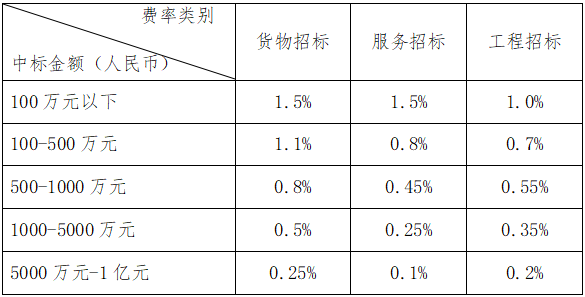 ②招标代理服务收费按差额定率累进法计算。例如：某工程招标项目中标金额为6000万元，计算招标服务费如下： 100万元×1.0%=1万元(500－100)万元×0.7%=2.8万元(1000－500)万元×0.55%=2.75万元(5000－1000)万元×0.35%=14万元(6000－5000)万元 ×0.2%=2万元合计收费=1＋2.8+2.75+14+2=22.55万元收款单位：四川成与诚招标代理有限公司开 户 行：中信银行股份有限公司成都高升路支行银行账号：811100101270065642217送样提醒本项目不涉及样品。18承诺提醒关于供应商依法缴纳税收和社会保障资金的相关承诺，项目采购活动结束后，采购人或采购代理机构如有必要将核实供应商所作承诺真实性，如提供虚假承诺将报告监管部门严肃追究法律责任。19联合体（实质性要求）☑ 本项目不允许联合体参加    □ 本项目允许联合体参加20现场考察或标前答疑会现场考察或标前答疑会时间：本项目不组织。现场考察或标前答疑会地点：本项目不组织。21温馨提示供应商需准备全流程所必需的硬件设备包括电脑（版本 win7 64位及以上）、麦克风、摄像头、CA证书等。建议使用同一台电脑完成投标、评标相关事宜，推荐安装 chrome 浏览器，且解密CA必须和加密CA为同一把。序号货物名称制造厂家及规格型号数量投标单价（万元）投标总价（万元）交货时间是否属于进口产品备注报价合计（万元）：          大写：报价合计（万元）：          大写：报价合计（万元）：          大写：报价合计（万元）：          大写：报价合计（万元）：          大写：报价合计（万元）：          大写：报价合计（万元）：          大写：报价合计（万元）：          大写：序号产品名称规格型号品牌单位数量单价金额备注分项报价合计（万元）：   大写：分项报价合计（万元）：   大写：分项报价合计（万元）：   大写：分项报价合计（万元）：   大写：分项报价合计（万元）：   大写：分项报价合计（万元）：   大写：序号包号招标要求投标应答投标人名称注册地址邮政编码联系方式联系人电话联系方式传真网址组织结构法定代表人/单位负责人姓名技术职称电话电话技术负责人姓名技术职称电话电话成立时间员工总人数：员工总人数：员工总人数：员工总人数：员工总人数：企业资质等级其中项目经理项目经理营业执照号其中高级职称人员高级职称人员注册资金其中中级职称人员中级职称人员开户银行其中初级职称人员初级职称人员账号其中技工技工经营范围备注年份用户名称项目名称完成时间合同金额是否通过验收是否通过验收备注序号包号 货物（设备）名称招标文件要求投标产品技术参数类别职务姓名职称常住地资格证明（附复印件）资格证明（附复印件）资格证明（附复印件）资格证明（附复印件）类别职务姓名职称常住地证书名称级别证号专业管理人员管理人员管理人员技术人员技术人员技术人员售后服务人员售后服务人员资格性审查表资格性审查表资格性审查表资格性审查表序号第四章 投标人和投标产品的资格、资质性及其他类似效力要求资格审查要求的证明材料提示说明11.满足《中华人民共和国政府采购法》第二十二条规定；1.1具有独立承担民事责任的能力。（注：①供应商若为企业法人：提供“统一社会信用代码营业执照”；未换证的提供“营业执照、税务登记证、组织机构代码证”；②若为事业法人：提供“统一社会信用代码法人登记证书”；未换证的提交“事业法人登记证书、组织机构代码证”；③若为其他组织：提供“对应主管部门颁发的准许执业证明文件或营业执照”；④若为自然人：提供“身份证明材料”。提供以上一种证明材料的复印件）；1.2具备良好商业信誉的证明材料（可提供承诺函，格式详见第三章）注：供应商在参加政府采购活动前，被纳入法院、工商行政管理部门、税务部门、银行认定的失信名单且在有效期内，或者在前三年政府采购合同履约过程中及其他经营活动履约过程中未依法履约被有关行政部门处罚（处理）的，本项目不认定其具有良好的商业信誉。1.3具备健全的财务会计制度的证明材料；[注：①可提供2019或2020年度经审计的财务报告（包含审计报告和审计报告中所涉及的财务报表和报表附注）；②也可提供2019或2020年度供应商内部的财务报表（至少包含资产负债表）；③也可提供截至投标文件递交截止日一年内银行出具的资信证明；④供应商注册时间截至投标文件递交截止日不足一年的，也可提供加盖工商备案主管部门印章的公司章程。提供以上一种证明材料的复印件]1.4具有依法缴纳税收和社会保障资金的良好记录（可提供承诺函，格式详见第三章）；1.5具备履行合同所必需的设备和专业技术能力的证明材料（可提供承诺函，格式详见第三章）；1.6参加政府采购活动前3年内在经营活动中没有重大违法记录的承诺函（格式详见第三章）；注：“参加本次政府采购活动前三年内，在经营活动中没有重大违法记录”中的重大违法记录，即因违法经营受到刑事处罚或者责令停产停业、吊销许可证或者执照、较大数额罚款等行政处罚，其中较大数额罚款的具体金额标准是指：若采购项目所属行业行政主管部门对较大数额罚款金额标准有明文规定的，以所属行业行政主管部门规定的较大数额罚款金额标准为准；若采购项目所属行业行政主管部门对较大数额罚款金额标准未明文规定的，以四川省人民政府规定的行政处罚罚款听证金额标准为准。1.7具备法律、行政法规规定的其他条件的证明材料（可提供承诺函，格式详见第三章）。投标人按照要求上传格式1-1至1-4证明材料。采购人或者采购代理机构根据上传内容，结合投标文件对投标人的资格进行审查。2落实政府采购政策需满足的资格要求：提供中小企业声明函或残疾人福利性单位声明函或由省级以上监狱管理局、戒毒管理局(含新疆生产建设兵团)出具的属于监狱企业的证明文件2.落实政府采购政策需满足的资格要求：提供中小企业声明函或残疾人福利性单位声明函或由省级以上监狱管理局、戒毒管理局(含新疆生产建设兵团)出具的属于监狱企业的证明文件若不涉及，投标人不用上传证明材料。  如涉及，投标人按照要求上传格式1-5至1-7相应证明材料。采购人或者采购代理机构根据上传内容，结合投标文件对投标人的资格进行审查。 33.本项目的特定资格要求：3.1供应商需提供有效的《医疗器械经营企业许可证》或经营备案凭证（已实行“多证合一”企业除外）；3.2标产品为医疗器械的，投标产品需提供有效的《医疗器械注册证》或医疗备案凭证；3.3若投标产品为消毒设备，需提供制造商的《消毒产品生产企业卫生许可证》或《消毒产品卫生安全评价报告》或《新消毒产品卫生许可批件》。3.4若投标产品为危险化学品，需提供制造商的《危险化学品经营许可证》。3.本项目的特定资格要求：3.1供应商需提供有效的《医疗器械经营企业许可证》或经营备案凭证（已实行“多证合一”企业除外）；3.2标产品为医疗器械的，投标产品需提供有效的《医疗器械注册证》或医疗备案凭证；3.3若投标产品为消毒设备，需提供制造商的《消毒产品生产企业卫生许可证》或《消毒产品卫生安全评价报告》或《新消毒产品卫生许可批件》。3.4若投标产品为危险化学品，需提供制造商的《危险化学品经营许可证》。注：根据国务院办公厅关于加快推进“多证合一”改革的指导意见（国办发〔2017〕41号）等政策要求，若资格要求涉及的登记、备案等有关事项和各类证照已实行多证合一导致供应商无法提供该类证明材料的，供应商须提供“多证合一”的营业执照，并就被“多证合一”整合的相关登记、备案和各类证照的真实性作出承诺（承诺函格式详见第三章）。投标人按照要求上传格式1-8至1-9证明材料。采购人或者采购代理机构根据上传内容，结合投标文件对投标人的资格进行审查。44.根据《关于在政府采购活动中查询及使用信用记录有关问题的通知》（财库〔2016〕125号）的要求，拒绝列入失信被执行人名单、重大税收违法案件当事人名单、政府采购严重违法失信行为记录名单中的供应商报名参加本项目的采购活动（以联合体形式参加本项目采购活动，联合体成员存在不良信用记录的，视同联合体存在不良信用记录）。4.采购人/采购代理机构通过“信用中国”网站（www.creditchina.gov.cn）、“中国政府采购网”网站（www.ccgp.gov.cn）等渠道查询供应商在投标截止之日前的信用记录并保存信用记录结果网页截图，拒绝列入失信被执行人名单、重大税收违法案件当事人名单、政府采购严重违法失信行为记录名单中的供应商报名参加本项目的采购活动（以联合体形式参加本项目采购活动，联合体成员存在不良信用记录的，视同联合体存在不良信用记录）。（注：此项由采购人或采购代理机构查询，投标人不提供证明材料）投标人不用上传证明材料。由采购人或者采购代理机构查询，并根据查询的信用记录结果对投标人的资格进行审查。5资质性要求：无。资质性要求：无。若不涉及，投标人不用上传证明材料。6其他类似效力要求：无。其他类似效力要求：无。若不涉及，投标人不用上传证明材料。序号货物名称单位数量单价限价/元金额/元备注1周转垃圾桶（周转箱）个31905702泡腾含氯消毒片瓶18009.8176403长筒靴双12607204载玻片盒12089605预处理滤芯套32306906荧光素钠眼科检测试纸盒12404807医用无菌压舌板包30206008医用外科口罩个25000.820009医用脱脂纱布块片120000.3360010医用脱脂纱布垫卷80120960011医用脱脂棉球包800.75612医用退热贴盒36012432013医用面罩式雾化器支15001522500核心产品14医用棉纱垫卷1002302300015医用棉签袋16016256016医用冷敷贴盒30100300017医用口罩片601.156918医用胶带卷25001.5375019医用检查垫条240496020医用检查垫张12000.4756421医用隔离眼罩只401352022医用隔离面罩只12016192023鸭嘴型医用防护口罩只3608.5306024折叠型中号医用防护口罩只40008.53400025折叠式医用防护口罩个4200135460026医用超声耦合剂瓶3007.522502715升医疗垃圾袋个320000.5160002850升医疗垃圾袋个4200014200029120升医疗垃圾袋个3000026000030100ml过氧化氢消毒液瓶501.57531 500ml过氧化氢消毒液瓶600636003275%消毒酒精  喷雾型 100ml 瓶18047203375%消毒酒精 25L桶22605203475%消毒酒精 10L桶12120144035一次性医用帽子个120000.91080036一次性使用中单条190476037一次性使用治疗巾张140000.45630038一次性使用真空采血管支400000.83200039一次性使用医用橡胶检查手套双30001.5450040一次性使用医用检查手套   麻面有粉 各型号双62001.5930041一次性使用样品杯只44000.288042一次性使用胸腔穿刺包个43012043一次性使用心电电极张9600.767244一次性使用吸氧管（湿化瓶型）瓶30028.5855045 2ml一次性使用无菌注射器 带针  支280000.3810640465ml一次性使用无菌注射器 带针支210000.347140470.5*38一次性使用无菌注射器 带针支2500.512548 20ml 一次性使用无菌注射器 带针 支50000.8400049一次性使用无菌阴道扩张器只18000.8144050一次性使用无菌医用外科口罩个48000.45216051一次性使用无菌医用帽个36001360052一次性使用无菌皮肤试敏点刺针盒230060053一次性使用无菌冲洗针支1201.518054一次性使用污染利器回收盒个1400101400055一次性使用胃管支1569056一次性使用塑料试管支18000.0712657一次性使用输液器 带针支100001.61600058一次性使用输氧面罩个301030059一次性使用输氧管支1201.113260一次性使用全麻包套2459061一次性使用灭菌橡胶外科手套双43602.51090062一次性使用灭菌橡胶外科手套（弯型）双12004.15498063一次性使用连接导管支2449664一次性使用离心管只24000.2457665一次性使用捆扎止血带条78001780066一次性使用口罩个120000.6720067一次性使用口腔器械盒套10001.5150068一次性使用抗凝管只100000.24240069一次性使用静脉输液针支5000.3618070一次性使用静脉采血针支180000.25450071一次性使用接生包个20022440072一次性使用护理垫张2801.3537873一次性使用灌肠包只1379174一次性使用腹腔穿刺包个43012075一次性使用单腔胸腔引流装置个2255076一次性使用袋式输液器 带针支1000022000077一次性使用鼻氧管支501.15578一次性使用薄膜手套只2000000.051000079洁牙线盒72517580压敏胶带盒15036540081新生儿光疗防护眼罩个242560082心电图机专用记录纸卷18018324083小便器个2449684消毒盒个5338201485无砷失活抑菌剂支26513086无菌敷贴盒4860288087腕式识别带只36000.7252088铜锌钙灯只21080216089体温计消毒盒标签张6000.636090特殊清洗液盒2520104091台式洗眼器台232064092塑料试管支18000.059093塑料尿杯个55000.0738594双固化桩核通用树脂支243086095手提式喷雾器个63018096手术辅助照明灯台238076097视力表灯箱台7249174398十二导心电图记录纸卷127893699三角巾急救包包1216192100乳胶管米2802.5700101人体润滑剂支36401440102人工呼吸急救复苏球套组（口咽通气道）个208160103器械装载篮（消毒网篮）个73862702104天然皂液瓶3025750105棉签包360165760106铝合金出诊箱个212024010732mm理疗电极片片16003480010850mm*50mm理疗电极片片120336010970mm*120mm理疗电极片片180203600110泪液检测滤纸条盒128096011140L垃圾桶个3065195011230L垃圾桶个66237211315L垃圾桶个30621860114酒精灯个382411575%消毒酒精瓶60053000116精混树脂升12180216011775%乙醇消毒液桶25201040118抗菌洗手液瓶480136240119免洗手消毒凝胶瓶180254500120简易呼吸器个52581290121加厚鞋套双20000.3570012250ml加成硅橡胶牙科印模材料支5180900123250ml加成硅橡胶牙科印模材料套54102050124脊柱板套515007500125灰色垃圾桶（带轮）个73202240126光固化复合树脂 A2支2200400127光固化复合树脂 A3.5支2320640128挂架II型只21428129挂架III型个8012960130根管锉板6030018000131隔离衣件30001339000132隔离膜卷2210420133负式喷雾器个4220880134肺活量吹嘴个22000.521144135方形分类脚踏垃圾桶个48503400136反渗透膜套128002800137二合一扳手支350150138耳穴贴盒90302700139碘伏消毒液瓶18061080140碘伏消毒液瓶605300141弹性体印模材料支2110220142大便器瓶54.82414375%酒精消毒液瓶1206720144创伤应急包个250100145创口贴盒6026.41584146齿科用根管充填材料盒1520520147超声洁牙机工作尖支480320148不锈钢有盖方盘个668408149不锈钢弯盘个71391150不锈钢输液架个101001000151不锈钢换药碗个61378152玻璃体温计支4203.51470153病历夹个60291740154绑扎胶布筒45251125155拔髓针板635210156液体石蜡瓶41664157手消毒凝胶瓶300288400158纯天然植物皂液瓶2925725159安尔碘皮肤消毒液瓶50073500160艾灸条盒220132860161凝血测试仪用反应杯盘512006000162凝血清洗液瓶64502700163智能翻转镜套28401680164一次性使用灭菌橡胶外科手套双24002.56000165长效抗菌材料支10005050000166阴道/腔道填塞盒40010843200167医用抗菌凝胶辅料支3206019200168一次性雾化管根60042400169一次性雾化头/冲洗管根60031800170一次性使用换药包个10004.64600171纱布绷带卷100002.828000172一次性使用末梢采血针支300000.154500173挑痘专用针支120303600合计合计合计合计合计882515序号货物名称技术规格要求1周转垃圾桶（周转箱）应用于全国各医疗废物处置中心及医疗机构，防医疗废物的渗漏
规格：100L±10L2泡腾含氯消毒片100片/瓶。适用于环境、物体表面等各种传染病污染物品的消毒3长筒靴大号。塑胶，高筒， 防滑,耐磨,防水 防雨 防腐蚀。4载玻片1.0-1.2mm，单面蒙砂显微镜载玻片在载玻片一头的单面具备一块深度为20mm的蒙砂书写面；2.耐几乎所有的实验室常用化学试剂和染液，抛光边，45°角5预处理滤芯20寸6荧光素钠眼科检测试纸1条/袋，10袋/盒，用于眼角膜等眼表结构细胞损伤的检查。7医用无菌压舌板A型，由木质或其他材料制成，用于检查时压低舌部8医用外科口罩平面挂耳式 175mm*95mm，由鼻夹、口罩带和口罩体组成9医用脱脂纱布块产品由脱脂棉纱布或加X射线加工制成
供临床护创、吸湿用，经环氧乙烷灭菌。8cm*8cm*8（灭菌）10医用脱脂纱布垫500*55*3，采用符合YY 0331《医用脱脂纱布、脱脂棉粘胶混纺纱布的性能要求和试验方法》的脱脂棉纱布、YY/T 0330《医用脱脂棉》的脱脂棉制作而成。
无菌供应的纱布垫经环氧乙烷灭菌，无菌。
适用于临床作医用敷料用。11医用脱脂棉球0.3g/15个，产品采用符合YY/T 0330-2015的医用脱脂棉制成；
经环氧乙烷灭菌，无菌。
用于临床消毒皮肤、清洁伤口和涂抹药水时使用。12医用退热贴儿童装13医用面罩式雾化器由面罩、接头、雾化罐、连接管和松紧带组成；面罩、接头、连接管由聚氯乙烯制成，雾化罐由聚丙烯制成，松紧带由涤纶丝和氨纶制成；配合药物对呼吸道疾病患者作吸入雾化治疗一次性使用。B型 8mL 标准成人型14医用棉纱垫I型15医用棉签产品主要由棉头和签杆组成。
棉头部分：采用医用脱脂棉，符合YY 0330-2002《医用脱脂棉》标准；签杆部分：采用经加工并去刺、漂白的天然竹签制成。
产品经环氧乙烷灭菌，无菌。
用于对手术或穿刺部位的皮肤、机械创伤及器械的局部涂抹消毒剂16医用冷敷贴10片/盒，由无纺布背衬层、凝胶层、聚乙烯薄膜覆盖层等部分组成。
用于物理退热、冷敷理疗。17医用口罩A型，由口罩体、鼻夹和口罩带组成。里外两层由无纺布材料制成，中间层由过滤布（纺粘熔喷无纺布）制成。18医用胶带1.25*910cm 无纺布19医用检查垫（II型）一次性使用病床或检查床上用的卫生护理用品；用于卧床病人保洁或预防褥疮。II型100cm*200cm20医用检查垫（I型）一次性使用病床或检查床上用的卫生护理用品；用于卧床病人保洁或预防褥疮。I型 500mm*400mm21医用隔离眼罩阻隔体液、血液飞溅或泼溅22医用隔离面罩33cm*22cm，由高分子材料制成的防护罩和固定装置组成。
一次性使用，阻隔体液、血液飞溅或泼溅。23鸭嘴型医用防护口罩鸭嘴型，由口罩体（含鼻夹）和口罩带组成。
过滤空气中的颗粒物、阻隔飞沫、血液、体液、分泌物用。24折叠型中号医用防护口罩折叠型N95-M25折叠式医用防护口罩（折叠式）26医用超声耦合剂250g。用于探头与患者之间的超声耦合2715升医疗垃圾袋适用于医用垃圾的集中收纳。50cm*56cm2850升医疗垃圾袋适用于医用垃圾的集中收纳。76cm*90cm29120升医疗垃圾袋适用于医用垃圾的集中收纳。100cm*120cm30100ml过氧化氢消毒液以过氧化氢为主要有效成分的抗菌洗剂，用于皮肤的清洁冲洗。100ml/瓶31 500ml过氧化氢消毒液以过氧化氢为主要有效成分的抗菌洗剂，用于皮肤的清洁冲洗。500ml3275%消毒酒精  喷雾型 100ml 喷雾型 100ml。适用于皮肤和手的消毒3375%消毒酒精 25L25L。适用于皮肤和手的消毒3475%消毒酒精 10L10L。适用于皮肤和手的消毒35一次性医用帽子弹簧帽36一次性使用中单100cm×200cm37一次性使用治疗巾采用卫生用薄型非织造布制成；一次性使用，规格：50cm*45cm±2cm38一次性使用真空采血管主要由采血管管体、丁基胶内塞、纹面塑料安全帽、凝固促进剂组成.与采血针等器械配合，供临床采集静脉血样用。规格要求：5ml 促凝剂管、2ml 血常规管、2ml 血凝试验管、3ml 肝素钠管、5ml 血常规管39一次性使用医用橡胶检查手套中号 麻面有粉。产品由天然橡胶胶乳制成。
产品应无菌。
用于医疗检查、卫生防护。40一次性使用医用检查手套防止病人和使用者之间交叉感染或处理受污染医疗材料使用。 麻面有粉 各型号41一次性使用样品杯样品杯16*3842一次性使用胸腔穿刺包胸穿针规格12#、16#43一次性使用心电电极由基衬材料（透气纸/水刺布/无纺布/发泡绵/棉布/PE）加涂医用压敏胶、导电胶、电极扣组成。
产品为银/氯化银电极。
配套相适应型号的心电图机、心电监护设备采集体表心电信号。44一次性使用吸氧管（湿化瓶型）产品由湿化瓶(瓶体、瓶盖)、湿化液、安装于湿化瓶内的湿化过滤导管、医用输液瓶口贴、鼻氧管组成。经环氧乙烷灭菌，产品无菌。供医疗机构给患者吸氧用，用于氧气的湿化和通过452ml一次性使用无菌注射器 带针  2ml 0.5*20。由一次性使用无菌注射针、外套、芯杆、橡胶活塞组成。
适用于人体皮下、肌肉及静脉注射药液465ml一次性使用无菌注射器 带针5ml 0.7*30。由一次性使用无菌注射针、外套、芯杆、橡胶活塞组成。
适用于人体皮下、肌肉及静脉注射药液470.5*38一次性使用无菌注射器 带针0.5*38。由一次性使用无菌注射针、外套、芯杆、橡胶活塞组成。
适用于人体皮下、肌肉及静脉注射药液48 20ml 一次性使用无菌注射器 带针由一次性使用无菌注射针、外套、芯杆、橡胶活塞组成。适用于人体皮下、肌肉及静脉注射药液   规格：包含20ml 0.45*15、20ml 1.2*30等。49一次性使用无菌阴道扩张器转轴式：中号-B型，产品由上、下叶和手柄组成。并经环氧乙烷灭菌，产品无菌。50一次性使用无菌医用外科口罩采用三层非织造布、鼻夹和口罩带加工制成；面层采用浅蓝色非织造布制成，中层过滤材料采用熔喷非织造布制成，内层采用白色非织造布制成，鼻夹采用可弯折的可塑性材料制成；产品经环氧乙烷灭菌，无菌；阻止血液、体液和飞溅物传播。B型51一次性使用无菌医用帽弹簧条形，产品经环氧乙烷灭菌，无菌；适用于临床医护人员在医疗过程中佩戴使用52一次性使用无菌皮肤试敏点刺针直接采用钢带压制而成。钢带采用符合GB/T3280-2015的10Cr17不锈钢制成。
产品经γ射线灭菌，一次性使用。
皮肤过敏反应试验时点刺皮肤用。53一次性使用无菌冲洗针由针管、针座和保护套组成
与冲洗器配套安装后，供临床牙科、眼科清洗用。
针头：0.4554一次性使用污染利器回收盒用于盛装注射器，输液器等一次性使用物品的针头；各类刀片，头皮针，缝合针，安瓿，小玻璃等锐器，收集带血的整副注射器，输血器，血袋等所有接触血液的医用器材。 55一次性使用胃管5.3mm（16#），采用硅橡胶材料或输血(液)器具用软聚氯乙烯塑料制成。产品经环氧乙烷灭菌，应无菌。
供临床胃、肠道减压用。56一次性使用塑料试管12*100。由医用PE材料加工制成，并经过环氧乙烷灭菌，清洁、卫生，适用于临床上供血液、尿液等体液检测用57一次性使用输液器 带针产品由瓶塞穿刺器、进气器件、止液夹、加药器、贮液袋、液体管路、滴斗、滴管、注射件、药液过滤器、流量调节器、外圆锥接头、保护套组成。产品经环氧乙烷灭菌。适用于重力式静脉输液。单插单袋 贮液袋：250ml 配套针：0.7#58一次性使用输氧面罩Ⅱ型。由面罩和连接管组成
面罩由面罩体、面罩接头、鼻卡、松紧带组成。
产品采用环氧乙烷灭菌，应无菌
与输氧系统连接供人体吸入氧气用59一次性使用输氧管A型（双输），采用符合GB/T15593-1995规定软聚氯乙烯的材料制成。
由锥形接头、分流管、延长管、双孔鼻架、三通和调节圈组成，双输。
经环氧乙烷灭菌，应无菌。与供氧系统配套供人体吸入氧气用。60一次性使用全麻包A型 7.0，基本配置为一次性使用气管插管（加强型、普通型）、一次性使用吸痰管、一次性使用连接管、灭菌橡胶外科手套，选配套囊充气器、纱布叠片、治疗巾、包布、口垫、透气胶带、喉镜片（带手柄/不带手柄）、气管插管导丝、托盘。
产品经环氧乙烷灭菌，无菌。
供临床全麻或复苏时建立人工气道用。61一次性使用灭菌橡胶外科手套由天然橡胶胶乳制成，麻面有粉；用于外科操作中保护病人和使用者，避免交叉感染。包含各型号。62次性使用灭菌橡胶外科手套（弯型）7.0 弯形麻面有粉63一次性使用连接导管由管路和锥头组成，管路和锥头应采用符合GB15593-1995中规定的软聚氯乙烯塑料制成；
经环氧乙烷灭菌，应无菌；供临床手术时吸引、引流残液用64一次性使用离心管主要用于各种生物样品的分离和制备， 规格：0.5ml、1.5ml65一次性使用捆扎止血带采用热塑性弹性体或热塑性橡胶材料制成。
用于静脉输液或抽血时暂时阻断静脉回流。A型66一次性使用口罩A型 中号，以非织造布为主要原材料经压片、热后、包装制成。
用于普通医疗环境中佩戴、阻隔口腔和鼻腔呼出或喷出污染物67一次性使用口腔器械盒牙探针：用于探查牙面、牙龈等部位的病灶；牙用镊：用于口腔科检查和治疗时夹持；口镜：用于口腔检查；医用检查垫：用于卧床患者保洁；医用棉球：用于对手术或穿刺部位的皮肤、机械创伤及器械的局部涂抹消毒剂；检查手套：用于防止医生与患者之间的交叉感染。68一次性使用抗凝管产品一次性使用，用于常规血清生化，血库和血清学相关检验，规格要求：1.5ml、0.5ml。69一次性使用静脉输液针产品由连接座、针管、针柄、静脉针保护套、软管组成适用于临床患者静脉输液，与重力输液式输液器配套使用。规格包含：0.55*20、0.7*25等。70一次性使用静脉采血针由止血护套、瓶塞穿刺针、针座、软管、针柄、静脉穿刺针、保护套组成。配套真空采血器使用，用于静脉采血。蝶翼型 0.7×25mm71一次性使用接生包B型。配置：手术衣、医用外科口罩、帽子
经环氧乙烷灭菌，产品无菌
供医疗机构妇产科接生用72一次性使用护理垫50*45。产品由一层卫生用薄型非织造布、一层包装用聚乙稀吹塑薄膜、中间夹一层皱纹卫生纸制成73一次性使用灌肠包基本配置为灌肠袋、薄膜手套或一次性使用医用橡胶检查手套；选配医用钳、镊子、软皂、石蜡棉球、治疗巾、椭圆盘、托盘、包布。
本品经环氧乙烷灭菌，应无菌。
供直肠、乙状结肠检查前清洁肠道用。74一次性使用腹腔穿刺包基本配置为：腹穿针、无菌注射针、无菌注射器。
应无菌。
供临床用于人体腹腔穿刺以抽取积液、检验、注射药液。75一次性使用单腔胸腔引流装置1600ml，由水封瓶、插管、引流下管、接头、瓶盖、小漏斗、过滤帽及支架组成。
引流下管、插管、过滤帽和水封瓶采用GB/T15593-1995软聚氯乙烯塑料制成，接头采用GB/T12671-2008规定的聚苯乙烯塑料制成，小漏斗、支架采用GB/T12670-2008规定的聚丙烯塑料制成，瓶盖采用符合GB/T12672-2009规定的ABS塑料制成。
产品经环氧乙烷灭菌，应无菌。
供临床胸外手术时引流残液用。76一次性使用袋式输液器 带针产品由瓶塞穿刺器、进气器件、止液夹、加药器、贮液袋、液体管路、滴斗、滴管、注射件、药液过滤器、流量调节器、外圆锥接头、保护套组成。产品经环氧乙烷灭菌。适用于重力式静脉输液。双插单袋贮液袋：250ml 配套针：0.7#77一次性使用鼻氧管双鼻架 2米。由管路、锥型接头、导管、三通接头、挂钩、鼻塞或鼻架等组成
鼻氧管的各组件采用聚乙烯材料制成，导管采用软聚氯乙烯材料制成
经环氧乙烷灭菌，应无菌。
与供氧系统配套，供人体吸入氧气用。78一次性使用薄膜手套戴在医生手上或手指上用于对患者病情进行检查或触检，M号79洁牙线洁齿护龈、弹力软线 50M80压敏胶带1.25cm*910cm，带状或片状粘贴材料，分为弹性或非弹性，不与创面直接接触。
用于对创面敷料、绷带等提供粘贴力，以起到固定作用。81新生儿光疗防护眼罩I型 中号。由固定遮光带身和遮光垫组成
分为大、中、小、特小号
适用于新生儿光疗时眼睛保护。82心电图机专用记录纸210mm*30m、216mm*20m。用于打印心电图记录的是电压随时间变化的曲线。83小便器男士、女士84消毒盒用于对体温计进行日常消毒用。24*16*6cm85无砷失活抑菌剂1g ，无砷失活抑菌剂 具有抑菌失活作用86无菌敷贴产品由医用胶带、吸水垫、离型纸（膜）组成；
医用胶带为无纺布或聚氨酯（PU）复合膜基材上涂布医用压敏胶构成；
吸水垫由粘胶纤维、涤纶纤维构成，外敷聚乙烯（PE）网格隔离膜；
离型纸（膜）为涂有硅油防粘剂的纸（膜）。 6cm×7cm87腕式识别带成人兰色、粉色88铜锌钙灯小灯，与人体微量元素检测仪配套使用89体温计消毒盒标签100份/张90特殊清洗液规格：18*10ml。用于清洗血凝仪加样针，防止交叉污染91台式洗眼器双眼92塑料试管12*10093塑料尿杯选用优质PVC材料，采用真空吸塑原理制成。大号94双固化桩核通用树脂141012095手提式喷雾器中号。用于消毒液对物体表面的喷洒96手术辅助照明灯供医院检查室、手术区域等照明用。97视力表灯箱2.5米 儿童98十二导心电图记录纸用于打印心电图记录的是电压随时间变化的曲线
规格：210mm*295mm±5mm99三角巾急救包用于人体皮肤多种部位表层、浅层伤口包扎、骨折固定。100乳胶管5*7 40米/袋。用于阻止血液流通101人体润滑剂50g，由羟丙甲纤维素、甘油、聚丙烯酸钠、丙二醇、苯甲酸钠、枸橼酸、香精、纯化水组成。
用于器械进入人体自然腔道时的润滑102人工呼吸急救复苏球套组（口咽通气道）基本配置：复苏球囊、进气阀阀体、呼吸阀阀体、安全阀，选配储气袋、鼻氧管、医用面罩、口咽通气道、开口器、头带。复苏球囊采用符合YY/T 0031-2008 输液、输血用硅橡胶管路及弹性件或GB 10010-2009 医用软聚氯乙烯管材制成，进气阀阀体、呼吸阀阀体、安全阀由聚碳脂或PVC制成，面罩、头带、面罩接头、鼻氧管、口咽通气道、开口器采用符合GB 10010-2009 医用软聚氯乙烯管材制成，储气袋采用高密度聚乙烯树脂制成；选配件中除头带外，其余配件经环氧乙烷灭菌，应为无菌产品。主要用于对呼吸障碍者进行人工呼吸用。规格：8#103器械装载篮（消毒网篮）230mm*230mm，用于医疗器械的收纳及消毒104天然皂液500ml105棉签40支/包。皮肤、创面消毒处理时，涂抹药物或消毒剂的工具。
用于对手术或穿刺部位的皮肤、机械创伤及器械的局部涂抹消毒剂。106铝合金出诊箱16寸，铝合金材质
用于医护人员外出诊疗、家庭预防保健，方便携带10732mm理疗电极片32mm。由导电硅胶层和其他辅助层组成,不含药物成分
用于传导仪器发出的电脉冲信号10850mm*50mm理疗电极片50mm*50mm。由导电硅胶层和其他辅助层组成,不含药物成分
用于传导仪器发出的电脉冲信号10970mm*120mm理疗电极片70mm*120mm。由导电硅胶层和其他辅助层组成,不含药物成分
用于传导仪器发出的电脉冲信号110泪液检测滤纸条2条/袋，10袋/盒，由带有荧光素钠标示线的滤纸裁切而成。
用于各种泪液分泌障碍的检测。11140L垃圾桶应用于全国各医疗废物处置中心及医疗机构，防医疗废物的渗漏。40L11230L垃圾桶30L11315L垃圾桶应用于各医疗废物处置中心及医疗机构，防医疗废物的渗漏。15L114酒精灯中号。用试管、烧瓶、烧杯、蒸发皿来给液体加热，微生物实验室用来灭菌等11575%消毒酒精60ml/瓶。适用于皮肤和手的消毒116精混树脂核级，与纯水机配套使用11775%乙醇消毒液25L/桶.适用于皮肤和手的消毒118抗菌洗手液500ml。有效成分含量：三氯羟基二苯醚含量为0.19%—0.23%；
对肠道致病菌、化脓性球菌有杀菌作用；
手部皮肤的清洁、去污和杀菌119免洗手消毒凝胶500ml/瓶。以乙醇、正丙醇为主要有效成分的消毒凝胶，乙醇含量应为54%—66%，正丙醇含量应为9%-11%；
可杀灭肠道致病菌、化脓性球菌、致病性酵母菌和医院感染常见细菌；
适用于卫生手消毒和外科手消毒。120简易呼吸器小儿型 PVC型，由面罩、复苏球囊、呼吸阀、进气阀组、储气袋和氧气管组成。
可分成人型、小儿型、婴儿型。
用于对病人作人工呼吸。121加厚鞋套100只装。一次性使用，加厚型，用于隔离防护。122加成硅橡胶牙科印模材料50ml*2支/盒123加成硅橡胶牙科印模材料250ml+250ml124脊柱板RC E红色 四件套，适用于颈、胸、腰段脊柱损伤后的搬运。125灰色垃圾桶（带轮）应用于全国各医疗废物处置中心及医疗机构，防医疗废物的渗漏。120L126光固化复合树脂A2127光固化复合树脂A3.5128挂架II型用于洗手液或者洗手凝胶的放置。129挂架III型用于洗手液或者洗手凝胶的放置。130根管锉产品由操作部分、指示片和柄组成。规格包括：25mm 混4*1、40# 黑 C2、35# 绿 C2、30# 蓝 C2、15# 白 C2131隔离衣围裙式（中号）132隔离膜10*15cm，用于医疗器械消毒时的包装覆盖膜133负式喷雾器3WBS-16N-10。用于消毒液对物体表面的喷洒134肺活量吹嘴配合肺活量计一次性使用135方形分类脚踏垃圾桶应用于全国各医疗废物处置中心及医疗机构，防医疗废物的渗漏。30L 不锈钢双筒136反渗透膜500G137二合一扳手/138耳穴贴贴于耳朵相应穴位，达到治疗及保健作用。单粒（60贴/板*10板）139碘伏消毒液500ml/瓶。适用于手术部位及注射部位的皮肤消毒。140碘伏消毒液100ml。适用于手术部位及注射部位的皮肤消毒。141弹性体印模材料轻体 二次印模 4*50ml，产品为加聚型硅橡胶印模材料，是由乙烯基聚硅氧烷、填料、色素、交联剂、铂催化剂混合组成。142大便器无盖B型14375%酒精消毒液500ml。适用于皮肤和手的消毒144创伤应急包产品由创口贴、脱脂棉球、纱布绷带、压敏胶带组成。
用于日常生活中割伤、碰伤、擦伤等浅表性皮肤伤口的消毒与护理。145创口贴C型 20*11146齿科用根管充填材料2g装147超声洁牙机工作尖配合超声洁牙机使用，用于牙齿表面、根管等部位的清洁、修形。包含各型号148不锈钢有盖方盘11.5寸。用于医疗器械的收纳、浸泡、消毒等149不锈钢弯盘中号150不锈钢输液架三脚带轮151不锈钢换药碗14cm152玻璃体温计三角型棒式，主要由玻璃和汞组成；最低值：35℃/最大值：42℃153病历夹ABS 粉红加厚154绑扎胶布带状非弹性的粘贴材料。不与创面直接接触，粘贴部位为完好皮肤。本品由热熔胶、棉布组成。 A型：无衬垫型，1cm×1000cm155拔髓针52mm 000#156液体石蜡450ml，在医学临床的检查中当做润滑油，可以把它涂抹在医疗器械的表面，直接进入到人体的消化道中可以减少医学器械与消化道内壁的摩擦可减轻患者痛苦。157手消毒凝胶以乙醇、正丙醇为主要有效成分的消毒凝胶，乙醇含量应为54%—66%，正丙醇含量应为9%-11%；可杀灭肠道致病菌、化脓性球菌、致病性酵母菌和医院感染常见细菌；适用于卫生手消毒和外科手消毒。500g/瓶158纯天然植物皂液适用于日常皮肤的消毒、去污及外科手术的遍洗手。500ml/瓶159安尔碘皮肤消毒液60ml160艾灸条18*200mm*10支，由艾草制成，点燃后放入温灸器中滚动于经络或患处四周，帮助人体全面温通经络161凝血测试仪用反应杯产品适用于临床做凝血测试时放置样品及试剂上机反应。1000个/盘162凝血清洗液规格：4L163智能翻转镜/164 一次性使用灭菌橡胶外科手套由天然橡胶胶乳制成，麻面有粉；用于外科操作中保护病人和使用者，避免交叉感染。6.5有粉表面165长效抗菌材料喷雾型，40ml/支.外观：罐体平整、无明显裂纹和变形、卷口光滑无毛刺。
 喷雾罐、喷雾阀、固定盖采用铝或各种塑料为主要原料。
 喷雾阀完整、光洁、干净、不变形，固定盖色泽一致。
 喷雾阀应无泄漏，喷雾均匀，无明显水滴。166阴道/腔道填塞3g/支*3盒167医用抗菌凝胶辅料10g/支168一次性雾化管/169一次性雾化头/冲洗管/170一次性使用换药包/171纱布绷带10*600cm172一次性使用末梢采血针用于人体指尖循环末梢点刺取血液化验用。由钢针、塑柄和保护帽三部分组成。173挑痘专用针挑痘专用，可反复使用。符合性审查表符合性审查表符合性审查表序号招标文件条目、实质性要求及无效投标情形要求说明1招标文件第二章
一、投标人须知附表序号1采购预算、最高限价投标人按照招标文件第三章格式2-4、2-5（如涉及）填写并关联。评标委员会结合投标文件按照招标文件要求进行评审。2招标文件第二章一、投标人须知附表序号2不正当竞争预防措施投标人关联投标文件任意页面或放弃关联即可。若有需要请按评标委员会要求提供书面说明、相关证明材料（如涉及）。3招标文件第二章一、投标人须知附表序号5节能、环保及无线局域网产品政府采购政策若不涉及投标人关联投标文件任意页面或放弃关联即可；若涉及按要求提供并关联证明材料，评标委员会根据关联内容结合投标文件进行评审。4招标文件第二章二、总则4.投标费用；5.充分、公平竞争保障措施四、投标文件13. 知识产权；14．投标文件的组成，其他响应性投标文件（一）报价部分六、签订及履行合同和验收27.合同分包；28.合同转包；30. 履约保证金九、其他41。投标人按照招标文件第三章格式2-3填写并关联。评标委员会根据关联内容结合投标文件进行评审。5招标文件第二章一、投标人须知附表序号19联合体若不涉及投标人关联投标文件任意页面或放弃关联即可；若涉及按要求提供证明材料并关联。评标委员会根据关联内容结合投标文件进行评审。6招标文件第二章一、投标人须知附表序号3进口产品；序号9合同分包
二、总则5.充分、公平竞争保障措施：
四、投标文件10．计量单位；11. 投标货币；17．投标文件的制作和签章、加密七、投标纪律要求38招标文件第七章3.2.3投标人关联投标文件任意页面或放弃关联即可。评标委员会结合投标文件按照招标文件要求进行评审。7招标文件第二章四、投标文件16．投标有效期投标人按照招标文件第三章格式2-2填写并关联，评标委员会根据关联内容结合投标文件进行评审。8招标文件第六章商务要求、技术服务要求投标人按照招标文件第三章格式2-6、2-9填写并关联，评委会根据关联内容结合投标文件进行评审。序号评分因素权重分值评分依据说明1报价30.8分满足招标文件要求且投标价格最低的报价为基准价，其价格分为满分。其他供应商的价格分统一按照下列公式计算：报价得分=(基准价／报价)*30.8共同评分因素2技术参数及商务要求9.2分完全符合招标文件要求无任何负偏离的得9.2分，产品每有一项负偏离扣0.05分（共184条），扣完为止。技术类评分因素3质量保障方案15分质量保障方案包括：①产品质量检验制度②产品质量管控制度③售后人员配备④销售及售后保障措施⑤退换产品方案。提供的上述方案内容中，每有一处不符合采购人实际要求或不完善或有缺陷、逻辑混淆的或有缺漏的扣3分，扣完为止，多于上述方案列举内容的不再加分。技术类评分因素4配送方案18分配送方案包括：①备货计划②配送流程③配送人员④配送车辆⑤配送时间计划⑥临时紧急配送办法。提供的上述方案内容中，每有一处不符合采购人实际要求或不完善或有缺陷、逻辑混淆的或有缺漏的扣3分，扣完为止，多于上述方案列举内容的不再加分。技术类评分因素5应急方案12分应急方案包括：①本项目运输途中的突发状况处理②协助医院因产品问题引起的医疗事故的处理③产品使用过程中可能涉及到因产品质量引起的纠纷解决措施④应急人员储备情况。提供的上述方案内容中，每有一处不符合采购人实际要求或不完善或有缺陷、逻辑混淆的或有缺漏的扣3分，扣完为止，多于上述方案列举内容的不再加分。技术类评分因素6履约能力14分评标委员会根据投标人提供的类似产品销售业绩（2017 年-至递交投标文件截止日）进行评定，每提供一个业绩得3.5分，最多得 14 分。注：提供销售合同等证明材料复印件加盖投标人公章。共同评分因素7节能、环境标志、无线局域网产品 1分投标产品中属于政府采购优先采购范围的，则每有一项为节能产品或者环境标志产品或者无线局域网产品的得 0.5 分，非节能、环境标志产品的、无线局域网产品的不得分。本项最多得 1 分。注：1. 节能产品、环境标志产品优先采购范围以品目清单为准。财政部、发展改革委、生态环境部等部门根据产品节能环保性能、技术水平和市场成熟程度等因素，确定实施政府优先采购和强制采购的产品类别及所依据的相关标准规范，以品目清单的形式发布并适时调整。无线局域网产品优先采购范围以中国政府采购网公布的《无线局域网认证产品政府采购清单》为准。2. 投标产品属于优先采购范围内的节能产品或者环境标志产品的，提供国家确定的认证机构出具的、处于有效期之内的节能产品、环境标志产品认证证书复印件加盖供应商公章（鲜章）。3. 投标产品属于优先采购范围内的无线局域网产品的，提供政府采购清单对应页并加盖供应商单位公章（鲜章）。共同评分因素货物品名规格型号单位数量单价（万元）总价（万元）随机配件交货期